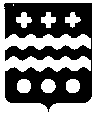 РОССИЙСКАЯ ФЕДЕРАЦИЯСОБРАНИЕ ДЕПУТАТОВ МОЛОКОВСКОГО РАЙОНА
ТВЕРСКОЙ ОБЛАСТИРЕШЕНИЕО внесении изменений в решениеот 24.12.2018 года №14«О бюджете муниципального образованияТверской области «Молоковский район» на 2019 годи на плановый период 2020 и 2021 годов»В соответствии со ст.9 Бюджетного кодекса Российской Федерации, ст. 52 Федерального закона от 06.10.2003 г. №131-ФЗ «Об общих принципах организации местного самоуправления в Российской Федерации», п.2 ст. 50 Устава муниципального образования «Молоковский район» Собрание депутатов РЕШИЛО:Статья 1. Внести следующие изменения в решение Собрания депутатов Молоковского района от 24.12.2018 года №14 «О бюджете муниципального образования Тверской области «Молоковский район» на 2019 год и на плановый период 2020 и 2021 годов»:1.Пункт 1 статьи 1 изложить в следующей редакции: «1. Утвердить основные характеристики бюджета муниципального образования Тверской области «Молоковский район» (далее – местный бюджет) на 2019 год:1) общий объем доходов местного бюджета в сумме 127 893,4 тыс. руб.;2) общий объем расходов местного бюджета в сумме 143 602,4 тыс. руб.;3) дефицит местного бюджета в размере 15 709,0 тыс. руб.»2.Пункт 3 статьи 1 изложить в следующей редакции: «3. Утвердить объем межбюджетных трансфертов, получаемых из других бюджетов бюджетной системы Российской   Федерации, в 2019 году в сумме   97 937,5 тыс. руб., в 2020 году в сумме 60 038,0 тыс. руб., в 2021 году в сумме 56 299,3 тыс. руб.»3. Статью 7 изложить в следующей редакции: «1. Утвердить объем бюджетных ассигнований муниципального дорожного фонда муниципального образования Тверской области «Молоковский район» на 2019 год в сумме 14 650,9 тыс. руб., на 2020 год в сумме 9 095,7 тыс. руб., на 2021 год в сумме 9 828,8 тыс. руб.»4. Абзац 1 статьи 8 изложить в следующей редакции: «Установить, что средства, поступающие в местный бюджет в виде субвенций в 2019 году в сумме  40 815,9  тыс. руб., в 2020 году в сумме 34 111,0  тыс. руб., в 2021 году в сумме  32 644,3 тыс. руб.  направляются:»5. Пункт 4 статьи 8 изложить в следующей редакции:«4. На обеспечение государственных гарантий прав граждан на получение общедоступного и бесплатного дошкольного, начального общего, основного общего, среднего общего образования в общеобразовательных организациях, обеспечение дополнительного образования детей в общеобразовательных организациях в 2019 году в сумме 26 846,9 тыс. руб., в 2020 году в сумме 19 384,0 тыс. руб., в 2021 году в сумме 19 384,0 тыс. руб.»6. Приложение №1 к Решению Собрания депутатов Молоковского района «Источники финансирования дефицита местного бюджета Молоковского района на 2019 год и на плановый период 2020 и 2021 годов» изложить в новой редакции согласно приложению №1 к настоящему Решению.7. Приложение №3 к Решению Собрания депутатов Молоковского района «Перечень и коды главных администраторов доходов местного бюджета на 2019 год и на плановый период 2020 и 2021 годов» изложить в новой редакции согласно приложению №2 к настоящему Решению.8. Приложение №7 к Решению Собрания депутатов Молоковского района «Прогнозируемые доходы местного бюджета по группам, подгруппам, статьям, подстатьям и элементам доходов классификации доходов бюджетов Российской Федерации на 2019 год и на плановый период 2020 и 2021 годов» изложить в новой редакции согласно приложению № 3 к настоящему Решению.9. Приложение №8 к Решению Собрания депутатов Молоковского района «Распределение бюджетных ассигнований местного бюджета по разделам и подразделам классификации расходов бюджета на 2019 год и на плановый период 2020 и 2021 годов» изложить в новой редакции согласно приложению № 4 к настоящему Решению.10. Приложение №9 к Решению Собрания депутатов Молоковского района «Распределение бюджетных ассигнований местного бюджета по разделам, подразделам, целевым статьям (муниципальным программам и непрограммным направлениям деятельности), группам (группам и подгруппам) видов расходов классификации расходов бюджетов на 2019 год и на плановый период 2020 и 2021 годов» изложить в новой редакции согласно приложению № 5 к настоящему Решению.11. Приложение №10 к Решению Собрания депутатов Молоковского района «Ведомственная структура расходов местного бюджета по главным распорядителям бюджетных средств, разделам, подразделам, целевым статьям (муниципальным программам и непрограммным направлениям деятельности), группам (группам и подгруппам) видов расходов классификации расходов бюджетов на 2019 год и плановый период 2020 и 2021 годов» изложить в новой редакции согласно приложению № 6 к настоящему Решению.12.Приложение №11 к Решению Собрания депутатов Молоковского района «Распределение бюджетных ассигнований по целевым статьям (муниципальным программам Молоковского района Тверской области и непрограммным направлениям деятельности), группам (группам и подгруппам) видов расходов классификации расходов бюджетов на 2019 год и на плановый период 2020 и 2021 годов» изложить в новой редакции согласно приложению № 7 к настоящему Решению.Статья 2. Настоящее решение вступает в силу со дня подписания и подлежит немедленному опубликованию. Глава Молоковского района:                                                    А.П. ЕфименкоПредседатель  Собрания депутатовМолоковского района                                                                    Г.В.Соколова Приложение№1                                                                                                                                                                                                                                                                          к Решению от 13.08.2019 № 47«О внесении изменений в решениеот 24.12.2018 года №14    «О бюджете муниципального образованияТверской области «Молоковский район»на 2019 год и на плановый период 2020 и 2021 годов» Приложение№1к Решению от 24.12.2018 г. №14    «О бюджете муниципального образованияТверской области «Молоковский район»на 2019год и на плановый период 2020 и 2021 годов»Источники финансирования дефицита местного бюджетаМолоковского района на 2019 год и на плановый период 2020 и 2021 годов.Приложение№2                                                                                                                                                                                                                                                                          к Решению от 13.08.2019 № 47«О внесении изменений в решениеот 24.12.2018 года №14    «О бюджете муниципального образованияТверской области «Молоковский район»на 2019год и на плановый период 2020 и 2021 годов» Приложение№3                                                                                                                                                                                                                                                                          к Решению от 24.12.2018 г. №14    «О бюджете муниципального образованияТверской области «Молоковский район»на 2019год и на плановый период 2020 и 2021 годов»Перечень и коды главных администраторов доходов местного бюджета на 2019 год и на плановый период 2020 и 2021 годовПриложение№3                                                                                                                                                                                                                                                                          к Решению от 13.08.2019 № 47«О внесении изменений в решениеот 24.12.2018 года №14    «О бюджете муниципального образованияТверской области «Молоковский район»на 2019год и на плановый период 2020 и 2021 годов» Приложение№7к Решению от 24.12.2018 г. №14«О бюджете муниципального образованияТверской области «Молоковский район»на 2019год и на плановый период 2020 и 2021 годов»Прогнозируемые доходы местного бюджета по группам, подгруппам, статьям, подстатьям и элементам доходов классификации доходов бюджетов Российской Федерации на 2019 год и на плановый период 2020 и 2021 годов13.08.2019№ 47п. МолоковоКод бюджетной классификации Российской ФедерацииНаименованиеСумма (тыс. руб.)Сумма (тыс. руб.)Сумма (тыс. руб.)Код бюджетной классификации Российской ФедерацииНаименование2019год2020год2021год000 01 05 00 00 00 0000 000Изменение остатков средств на счетах по учёту средств бюджета 15709,000000 01 05 00 00 00 0000 500Увеличение остатков   средств бюджетов -127893,4-90460,8-89073,2000 01 05 02 00 00 0000 500Увеличение прочих остатков     средств бюджетов -127893,4-90460,8-89073,2000 01 05 02 01 00 0000 510Увеличение прочих остатков денежных средств бюджетов-127893,4-90460,8-89073,2000 01 05 02 01 05 0000 510Увеличение прочих остатков денежных средств бюджетов муниципальных районов-127893,4-90460,8-89073,2000 01 05 00 00 00 0000 600Уменьшение остатков средств бюджетов143602,490460,889073,2000 01 05 01 00 00 0000 600Уменьшение остатков финансовых резервов бюджетов143602,490460,889073,2000 01 05 02 01 00 0000 610Уменьшение прочих остатков денежных средств бюджетов143602,490460,889073,2000 01 05 02 01 05 0000 610Уменьшение прочих остатков   денежных   средств   бюджетов   муниципальных районов143602,490460,889073,2ИТОГО источников внутреннего финансирования дефицитов бюджетов 15709,000Код бюджетной классификации Российской ФедерацииКод бюджетной классификации Российской ФедерацииНаименование главного администратора доходов местного бюджета/ Наименование кода группы, подгруппы, статьи, вида доходов местного бюджетаГлавногоадминистратора доходовдоходовместного бюджетаНаименование главного администратора доходов местного бюджета/ Наименование кода группы, подгруппы, статьи, вида доходов местного бюджета692Финансовый отдел администрации Молоковского района6921 11 03050 05 0000 120Проценты, полученные от предоставления бюджетных кредитов внутри страны за счёт средств бюджетов муниципальных районов6921 13 02995 05 0000 130Прочие доходы от компенсации затрат бюджетов муниципальных районов6921 16 23051 05 0000 140Доходы от возмещения ущерба при возникновении страховых случаев по обязательному страхованию гражданской ответственности, когда выгодоприобретателями выступают получатели средств бюджетов муниципальных районов6921 16 32000 05 0000 140Денежные взыскания, налагаемые в возмещение ущерба, причинённого в результате незаконного или нецелевого использования бюджетных средств (в части бюджетов муниципальных районов)6921 17 01050 05 0000 180Невыясненные поступления, зачисляемые в бюджеты муниципальных районов6921 17 05050 05 0000 180Прочие неналоговые доходы бюджетов муниципальных районов6922 02 15001 05 0000 150Дотации бюджетам муниципальных районов на выравнивание  бюджетной обеспеченности6922 02 15002 05 0000 150Дотации бюджетам муниципальных районов на поддержку мер по обеспечению сбалансированности бюджетов6922 02 19999 05 2129 150Прочие дотации бюджетам муниципальных районов (Прочие дотации бюджетам муниципальных районов на стимулирование повышения эффективности бюджетных расходов)6922 02 29999 05 2058 150Прочие субсидии бюджетам муниципальных районов (Субсидии бюджетам на выравнивание обеспеченности муниципальных образований по реализации ими их отдельных расходных обязательств)6922 02 29999 05 2223 150Прочие субсидии бюджетам муниципальных районов (Субсидии бюджетам на повышение оплаты труда работникам муниципальных учреждений в связи с увеличением минимального размера оплаты труда)6922 02 39999 05 2150 150Прочие субвенции бюджетам муниципальных районов (Прочие субвенции на осуществление отдельных государственных полномочий по компенсации части расходов граждан на оплату коммунальных услуг в связи с ростом платы за данные услуги)6922 02 40014 05 0000 150Межбюджетные трансферты, передаваемые бюджетам муниципальных районов из бюджетов поселений на осуществление части полномочий по решению вопросов местного значения в соответствии с заключенными соглашениями6922 02 49999 05 2004 150Прочие межбюджетные трансферты, передаваемые бюджетам муниципальных районов (Прочие межбюджетные трансферты, передаваемые бюджетам муниципальных районов (резервный фонд субъектов))6922 02 49999 05 2164 150Прочие межбюджетные трансферты, передаваемые бюджетам муниципальных районов (Прочие межбюджетные трансферты, средства на реализацию мероприятий по обращениям, поступающим к депутатам Законодательного собрания)6922 08 05000 05 0000 150Перечисления из бюджетов муниципальных районов (в бюджеты муниципальных районов) для осуществления возврата (зачёта) излишне уплаченных или излишне взысканных сумм налогов, сборов и иных платежей, а также сумм процентов за несвоевременное осуществление такого возврата и процентов, начисленных на излишне взысканные суммы6922 19 60010 05 0000 150Возврат прочих остатков субсидий, субвенций и иных межбюджетных трансфертов, имеющих целевое назначение, прошлых лет, из бюджетов муниципальных районов675Районный отдел образования Молоковского района6751 13 02065 05 0000 130Доходы, поступающие в порядке возмещения расходов, понесённых в связи с эксплуатацией имущества муниципальных районов6751 13 02995 05 0000 130Прочие доходы от компенсации затрат бюджетов муниципальных районов6751 16 23051 05 0000 140Доходы от возмещения ущерба при возникновении страховых случаев по обязательному страхованию гражданской ответственности, когда выгодоприобретателями выступают получатели средств бюджетов муниципальных районов6751 16 90050 05 0000 140Прочие поступления от денежных взысканий (штрафов) и иных сумм в возмещение ущерба, зачисляемые в бюджеты муниципальных районов6751 17 01050 05 0000 180Невыясненные поступления, зачисляемые в бюджеты муниципальных районов6752 02 25097 05 0000 150Субсидии бюджетам муниципальных районов на создание в общеобразовательных организациях, расположенных в сельской местности, условий для занятий физической культурой и спортом6752 02 29999 05 2011 150Прочие субсидии бюджетам муниципальных районов (Субсидии бюджетам муниципальных образований на обеспечение комплексной безопасности зданий и помещений, находящихся в муниципальной собственности и используемых для размещения общеобразовательных учреждений)6752 02 29999 05 2012 150Прочие субсидии бюджетам муниципальных районов (Субсидии бюджетам на организацию обеспечения учащихся начальных классов муниципальных общеобразовательных учреждений горячим питанием)6752 02 29999 05 2013 150Прочие субсидии бюджетам муниципальных районов (Субсидии бюджетам на приобретение школьных автобусов по отрасли «Образование»)6752 02 29999 05 2014 150Прочие субсидии бюджетам муниципальных районов (Субсидии бюджетам на проведение капитального ремонта зданий и помещений, находящихся в муниципальной собственности и используемых для размещения дошкольных образовательных учреждений)6752 02 29999 05 2071 150Прочие субсидии бюджетам муниципальных районов (Прочие субсидии на организацию отдыха детей в каникулярное время)6752 02 29999 05 2093 150Прочие субсидии бюджетам муниципальных районов (Субсидии бюджетам муниципальных образований на создание условий для предоставления транспортных услуг населению и организации транспортного обслуживания населения между поселениями в границах муниципального района в части обеспечения подвоза учащихся, проживающих в сельской местности, к месту обучения и обратно)6752 02 29999 05 2121 150Прочие субсидии бюджетам муниципальных районов (Прочие субсидии по созданию условий для развития системы отдыха и оздоровления детей)6752 02 29999 05 2124 150Прочие субсидии бюджетам муниципальных районов (Субсидии бюджетам муниципальных районов на реализацию мероприятий государственной программы Российской Федерации «Доступная среда на 2016 – 2020 годы» за счёт средств областного бюджета)6752 02 29999 05 2137 150Прочие субсидии бюджетам муниципальных районов (Субсидии бюджетам на повышение заработной платы педагогическим работникам муниципальных образовательных учреждений, реализующих основную общеобразовательную программу дошкольного образования)6752 02 29999 05 2159 150Прочие субсидии бюджетам муниципальных районов (Субсидии бюджетам на обеспечение комплексной безопасности зданий и помещений, находящихся в муниципальной собственности и используемых для размещения дошкольных образовательных организаций)6752 02 29999 05 2169 150Прочие субсидии бюджетам муниципальных районов (Субсидии бюджетам муниципальных районов на модернизацию региональных систем дошкольного образования за счёт средств областного бюджета)6752 02 29999 05 2170 150Прочие субсидии бюджетам муниципальных районов (Субсидии бюджетам муниципальных районов на создание в общеобразовательных организациях, расположенных в сельской местности, условий для занятий физической культурой и спортом)6752 02 29999 05 2203 150Прочие субсидии бюджетам муниципальных районов (Субсидии бюджетам на организацию посещения обучающимися муниципальных общеобразовательных организаций Тверского императорского путевого дворца в рамках реализации проекта «Нас пригласили во Дворец!» в части обеспечения подвоза учащихся)6752 02 29999 05 2207 150Прочие субсидии бюджетам муниципальных районов (Субсидии бюджетам на повышение заработной платы педагогическим работникам муниципальных организаций дополнительного образования)6752 02 29999 05 2232 150Прочие субсидии бюджетам муниципальных районов (Субсидии на повышение оплаты труда работникам муниципальных учреждений в области образования в связи с увеличением минимального размера оплаты труда)6752 02 30029 05 2083 150Субвенции бюджетам муниципальных районов на компенсацию части платы, взимаемой с родителей (законных представителей) за присмотр и уход за детьми, посещающими образовательные организации, реализующие образовательные программы дошкольного образования6752 02 39999 05 2016 150Прочие субвенции бюджетам муниципальных районов (Субвенции бюджетам на обеспечение государственных гарантий прав на получение общедоступного и бесплатного дошкольного, начального общего, основного общего, среднего общего образования в муниципальных общеобразовательных организациях, обеспечение дополнительного образования детей в муниципальных общеобразовательных организациях Тверской области)6752 02 39999 05 2153 150Прочие субвенции бюджетам муниципальных районов (Субвенции бюджетам на обеспечение государственных гарантий прав на получение общедоступного и бесплатного дошкольного образования в муниципальных дошкольных образовательных организациях Тверской области)6752 02 39999 05 2174 150Прочие субвенции бюджетам муниципальных районов (Субвенции бюджетам муниципальных районов на осуществление отдельных государственных полномочий по выплате компенсации расходов по оплате жилых помещений, отопления и освещения педагогическим работникам, проживающим и работающим в сельской местности, рабочих посёлках (посёлках городского типа))6752 02 49999 05 2119 150Прочие межбюджетные трансферты, передаваемые бюджетам муниципальных районов (Прочие межбюджетные трансферты на стимулирование инновационной деятельности педагогических работников и образовательных учреждений Тверской области; поддержку и развитие творческих способностей и учебно-исследовательских умений учащихся, и студентов)6752 02 49999 05 2164 150Прочие межбюджетные трансферты, передаваемые бюджетам муниципальных районов (прочие межбюджетные трансферты, средства на реализацию мероприятий по обращениям, поступающим к депутатам Законодательного собрания)6752 19 60010 05 0000 150Возврат прочих остатков субсидий, субвенций и иных межбюджетных трансфертов, имеющих целевое назначение, прошлых лет, из бюджетов муниципальных районов656Отдел культуры, молодёжной политики, спорта и туризма администрации Молоковского района6561 13 01995 05 0000 130Прочие доходы от оказания платных услуг (работ) получателями средств бюджетов муниципальных районов 6561 13 02065 05 0000 130Доходы, поступающие в порядке возмещения расходов, понесённых в связи с эксплуатацией имущества муниципальных районов6561 13 02995 05 0000 130Прочие доходы от компенсации затрат бюджетов муниципальных районов6561 16 23051 05 0000 140Доходы от возмещения ущерба при возникновении страховых случаев по обязательному страхованию гражданской ответственности, когда выгодоприобретателями выступают получатели средств бюджетов муниципальных районов6561 16 90050 05 0000 140Прочие поступления от денежных взысканий (штрафов) и иных сумм в возмещение ущерба, зачисляемые в бюджеты муниципальных районов6561 17 01050 05 0000 180Невыясненные поступления, зачисляемые в бюджеты муниципальных районов6562 02 25519 05 0000 150Субсидия бюджетам муниципальных районов на поддержку отрасли культуры6562 02 29999 05 2078 150Прочие субсидии бюджетам муниципальных районов (Субсидии бюджетам на проведение противопожарных мероприятий и ремонт зданий и помещений, находящихся в муниципальной собственности и используемых для размещения учреждений культуры)6562 02 29999 05 2094 150Прочие субсидии бюджетам муниципальных районов (Субсидии бюджетам на приобретение музыкальных инструментов для муниципальных детских школ искусств, музыкальных школ)6562 02 29999 05 2115 150Прочие субсидии бюджетам муниципальных районов (Субсидии бюджетам муниципальных образований на комплектование библиотечных фондов)6562 02 29999 05 2147 150Прочие субсидии бюджетам муниципальных районов (Субсидии на повышение заработной платы педагогическим работникам муниципальных учреждений дополнительного образования детей в сфере культуры)6562 02 29999 05 2188 150Прочие субсидии бюджетам муниципальных районов (Прочие субсидии бюджетам муниципальных районов на укрепление материально – технической базы муниципальных учреждений культуры)6562 02 29999 05 2189 150Прочие субсидии бюджетам муниципальных районов (субсидии бюджетам на укрепление материально-технической базы муниципальных спортивных школ)6562 02 29999 05 2207 150Прочие субсидии бюджетам муниципальных районов (Субсидии бюджетам на повышение заработной платы педагогическим работникам муниципальных организаций дополнительного образования)6562 02 29999 05 2232 150Прочие субсидии бюджетам муниципальных районов (Субсидии на повышение оплаты труда работникам муниципальных учреждений в области образования в связи с увеличением минимального размера оплаты труда)6562 02 29999 05 2208 150Прочие субсидии бюджетам муниципальных районов (Субсидии бюджетам на повышение заработной платы работникам муниципальных учреждений культуры Тверской области)6562 02 39999 05 0000 150Прочие субвенции бюджетам муниципальных районов6562 02 49999 05 2164 150Прочие межбюджетные трансферты, передаваемые бюджетам муниципальных районов (прочие межбюджетные трансферты, средства на реализацию мероприятий по обращениям, поступающим к депутатам Законодательного собрания)6562 07 05030 05 0000 150Прочие безвозмездные поступления в бюджеты муниципальных районов6562 19 60010 05 0000 150Возврат прочих остатков субсидий, субвенций и иных межбюджетных трансфертов, имеющих целевое назначение, прошлых лет, из бюджетов муниципальных районов619Комитет по управлению имуществом Молоковского района6191 11 05013 05 0000 120Доходы, получаемые в виде арендной платы за земельные участки, государственная собственность на которые не разграничена и которые расположены в границах сельских поселений и межселенных территорий муниципальных районов, а также средства от продажи права на заключение договоров аренды указанных земельных участков619 1 11 05013 13 0000 120Доходы, получаемые в виде арендной платы за земельные участки, государственная собственность на которые не разграничена и которые расположены в границах городских поселений, а также средства от продажи права на заключение договоров аренды указанных земельных участков619 1 11 05025 05 0000 120Доходы, получаемые в виде арендной платы, а также средства от продажи права на заключение договоров аренды за земли, находящиеся в собственности муниципальных районов (за исключением земельных участков муниципальных бюджетных и автономных учреждений)6191 11 05035 05 0000 120Доходы от сдачи в аренду имущества, находящегося в оперативном управлении органов управления муниципальных районов и созданных ими учреждений (за исключением имущества муниципальных бюджетных и автономных учреждений)6191 11 05075 05 0000 120Доходы от сдачи в аренду имущества, составляющего казну муниципальных районов (за исключением земельных участков)6191 11 05313 05 0000 120Плата по соглашениям об установлении сервитута, заключенным органами местного самоуправления муниципальных районов, органами местного самоуправления сельских поселений, государственными или муниципальными предприятиями либо государственными или муниципальными учреждениями в отношении земельных участков, государственная собственность на которые не разграничена и которые расположены в границах сельских поселений и межселенных территорий муниципальных районов6191 11 05313 13 0000 120Плата по соглашениям об установлении сервитута, заключенным органами местного самоуправления муниципальных районов, государственными или муниципальными предприятиями либо государственными или муниципальными учреждениями в отношении земельных участков, государственная собственность на которые не разграничена и которые расположены в границах городских поселений6191 11 05314 10 0000 120Плата по соглашениям об установлении сервитута, заключенным органами местного самоуправления сельских поселений, государственными или муниципальными предприятиями либо государственными или муниципальными учреждениями в отношении земельных участков, государственная собственность на которые не разграничена и которые расположены в границах сельских поселений6191 11 05314 13 0000 120Плата по соглашениям об установлении сервитута, заключенным органами местного самоуправления городских поселений, государственными или муниципальными предприятиями либо государственными или муниципальными учреждениями в отношении земельных участков, государственная собственность на которые не разграничена и которые расположены в границах городских поселений6191 11 05325 05 0000 120Плата по соглашениям об установлении сервитута, заключенным органами местного самоуправления муниципальных районов, государственными или муниципальными предприятиями либо государственными или муниципальными учреждениями в отношении земельных участков, находящихся в собственности муниципальных районов6191 11 07015 05 0000 120Доходы от перечисления части прибыли, остающейся после уплаты налогов и иных обязательных платежей муниципальных унитарных предприятий, созданных муниципальными районами6191 11 09045 05 0000 120Прочие поступления от использования имущества, находящегося в собственности муниципальных районов (за исключением имущества муниципальных бюджетных и автономных учреждений, а также имущества муниципальных унитарных предприятий, в т. ч. казённых)6191 14 02052 05 0000 410Доходы от реализации имущества, находящегося в оперативном управлении учреждений, находящихся в ведении органов управления муниципальных районов (за исключением имущества муниципальных бюджетных и автономных учреждений), в части реализации основных средств по указанному имуществу6191 14 02052 05 0000 440Доходы от реализации имущества, находящегося в оперативном управлении учреждений, находящихся в ведении органов управления муниципальных районов (за исключением имущества муниципальных бюджетных и автономных учреждений), в части реализации материальных запасов по указанному имуществу6191 14 06025 05 0000 430Доходы от продажи земельных участков, находящихся в собственности муниципальных районов (за исключением земельных участков муниципальных бюджетных и автономных учреждений)6191 14 06013 05 0000 430Доходы от продажи земельных участков, государственная собственность на которые не разграничена и которые расположены в границах сельских поселений и межселенных территорий муниципальных районов6191 14 06013 13 0000 430Доходы от продажи земельных участков, государственная собственность на которые не разграничена и которые расположены в границах городских поселений6191 14 06025 05 0000 430Доходы от продажи земельных участков, находящихся в собственности муниципальных районов (за исключением земельных участков муниципальных бюджетных и автономных учреждений)6191 14 06313 05 0000 430Плата за увеличение площади земельных участков, находящихся в частной собственности, в результате перераспределения таких земельных участков и земель (или) земельных участков, государственная собственность на которые не разграничена и которые расположены в границах сельских поселений и межселенных территорий муниципальных районов6191 14 06313 13 0000 430Плата за увеличение площади земельных участков, находящихся в частной собственности, в результате перераспределения таких земельных участков и земель (или) земельных участков, государственная собственность на которые не разграничена и которые расположены в границах городских поселений6191 14 06325 05 0000 430Плата за увеличение площади земельных участков, находящихся в частной собственности, в результате перераспределения таких земельных участков и земельных участков, находящихся в собственности муниципальных районов6191 17 01050 05 0000 180Невыясненные поступления, зачисляемые в бюджеты муниципальных районов6191 17 05050 05 0000 180Прочие неналоговые доходы бюджетов муниципальных районов601Администрация Молоковского района6011 08 07174 01 1000 110Государственная пошлина за выдачу органом местного самоуправления муниципального района специального разрешения на движение по автомобильным дорогам транспортных средств, осуществляющих перевозки опасных, тяжеловесных и (или) крупногабаритных грузов, зачисляемая в бюджеты муниципальных районов- текущие платежи, недоимка6011 08 07174 01 4000 110Государственная пошлина за выдачу органом местного самоуправления муниципального района специального разрешения на движение по автомобильным дорогам транспортных средств, осуществляющих перевозки опасных, тяжеловесных и (или) крупногабаритных грузов, зачисляемая в бюджеты муниципальных районов- прочие поступления6011 13 02065 05 0000 130Доходы, поступающие в порядке возмещения расходов, понесённых в связи с эксплуатацией имущества муниципальных районов6011 13 02995 05 0000 130Прочие доходы от компенсации затрат бюджетов муниципальных районов6011 14 02052 05 0000 410Доходы от реализации имущества, находящегося в оперативном управлении учреждений, находящихся в ведении органов управления муниципальных районов (за исключением имущества муниципальных бюджетных и автономных учреждений), в части реализации основных средств по указанному имуществу601 1 14 02053 05 0000 410Доходы от реализации иного имущества, находящегося в собственности муниципальных районов (за исключением имущества муниципальных бюджетных и автономных учреждений, а также имущества муниципальных унитарных предприятий, в т.ч. казённых), в части реализации основных средств по указанному имуществу6011 14 02058 05 0000 410Доходы от реализации недвижимого имущества бюджетных, автономных учреждений, находящегося в собственности муниципальных районов, в части реализации основных средств6011 16 23051 05 0000 140Доходы от возмещения ущерба при возникновении страховых случаев по обязательному страхованию гражданской ответственности, когда выгодоприобретателями выступают получатели средств бюджетов муниципальных районов6011 16 51030 02 0000 140Денежные взыскания (штрафы), установленные законами субъектов Российской Федерации за несоблюдение муниципальных правовых актов, зачисляемые в бюджеты муниципальных районов6011 16 90050 05 0000 140Прочие поступления от денежных взысканий (штрафов) и иных сумм в возмещение ущерба, зачисляемые в бюджеты муниципальных районов6011 17 01050 05 0000 180Невыясненные поступления, зачисляемые в бюджеты муниципальных районов6011 17 05050 05 0000 180Прочие неналоговые доходы бюджетов муниципальных районов6012 02 20077 05 2001 150Субсидии бюджетам на софинансирование капитальных вложений в объекты государственной (муниципальной) собственности (Субсидии на развитие системы газоснабжения населённых пунктов Тверской области)6012 02 20216 05 2057 150Субсидии бюджетам муниципальных районов на осуществление дорожной деятельности в отношении автомобильных дорог общего пользования, а также капитального ремонта и ремонта дворовых территорий многоквартирных домов, проездов к дворовым территориям многоквартирных домов населённых пунктов (Субсидии бюджетам муниципальных районов на капитальный ремонт автомобильных дорог общего пользования местного значения)6012 02 20216 05 2224 150Субсидии бюджетам муниципальных районов на осуществление дорожной деятельности в отношении автомобильных дорог общего пользования, а также капитального ремонта и ремонта дворовых территорий многоквартирных домов, проездов к дворовым территориям многоквартирных домов населённых пунктов (Субсидии бюджетам на капитальный ремонт и ремонт улично-дорожной сети муниципальных образований Тверской области)6012 02 20216 05 2227 150Субсидии бюджетам муниципальных районов на осуществление дорожной деятельности в отношении автомобильных дорог общего пользования, а также капитального ремонта и ремонта дворовых территорий многоквартирных домов, проездов к дворовым территориям многоквартирных домов населённых пунктов (Субсидии бюджетам муниципальных районов на проведение мероприятий в целях обеспечения безопасности дорожного движения на автомобильных дорогах общего пользования местного значения)6012 02 29999 05 2049 150Прочие субсидии бюджетам муниципальных районов (Субсидии бюджетам муниципальных районов на поддержку редакций районных и городских газет)6012 02 29999 05 2062 150Прочие субсидии бюджетам муниципальных районов (Субсидии бюджетам муниципальных районов на развитие материально-технической базы редакций районных и городских газет)6012 02 29999 05 2124 150Прочие субсидии бюджетам муниципальных районов (Субсидии бюджетам муниципальных районов на реализацию мероприятий государственной программы российской Федерации «Доступная среда на 2016-2020 годы» за счёт средств областного бюджета)6012 02 29999 05 2206 150Прочие субсидии бюджетам муниципальных районов (Прочие субсидии бюджетам на проведение капитального ремонта объектов тепло - энергетического комплекса муниципальных образований Тверской области)6012 02 29999 05 2209 150Прочие субсидии бюджетам муниципальных районов (Субсидии бюджетам на обеспечение жильём молодых семей без привлечения средств федерального бюджета)6012 02 35930 05 1018 150Субвенции бюджетам муниципальных районов на государственную регистрацию актов гражданского состояния (Субвенции бюджетам муниципальных районов на государственную регистрацию актов гражданского состояния)6012 02 35120 05 0000 150Субвенции бюджетам муниципальных районов на  осуществление полномочий по составлению (изменению) списков кандидатов в присяжные заседатели федеральных судов общей юрисдикции в РФ6012 02 35082 05 0000 150Субвенции бюджетам муниципальных районов на предоставление жилых помещений детям – сиротам и детям, оставшимся без попечения родителей, лицам из их числа по договорам найма специализированных жилых помещений6012 02 39999 05 2015 150Прочие субвенции бюджетам муниципальных районов (Субвенции бюджетам на реализацию государственных полномочий по созданию, исполнению полномочий и обеспечению деятельности комиссий по делам несовершеннолетних и защите их прав)6012 02 39999 05 2070 150Прочие субвенции бюджетам муниципальных районов (Субвенции бюджетам на осуществление органами местного самоуправления отдельных государственных полномочий Тверской области в сфере осуществления дорожной деятельности)6012 02 39999 05 2114 150Прочие субвенции бюджетам муниципальных районов (Прочие субвенции бюджетам муниципальных районов на осуществление государственных полномочий по созданию административных комиссий и определению перечня должностных лиц, уполномоченных составлять протоколы об административных правонарушениях) 6012 02 39999 05 2151 150Прочие субвенции бюджетам муниципальных районов (Прочие субвенции бюджетам муниципальных районов на осуществление органами местного самоуправления отдельных государственных полномочий Тверской области по организации проведения на территории Тверской области мероприятий по предупреждению и ликвидации болезней животных, их лечению, защите населения от болезней, общих для человека и животных) 6012 02 39999 05 2174 150Прочие субвенции бюджетам муниципальных районов (Субвенции бюджетам муниципальных районов на осуществление отдельных государственных полномочий по выплате компенсации расходов по оплате жилых помещений, отопления и освещения педагогическим работникам, проживающим и работающим в сельской местности, рабочих посёлках (посёлках городского типа))6012 02 39999 05 2192 150Прочие субвенции бюджетам муниципальных районов (Субвенции бюджетам муниципальных районов на осуществление органами местного самоуправления муниципальных образований Тверской области отдельных государственных полномочий Тверской области по организации деятельности по сбору (в том числе раздельному сбору), транспортированию, обработке, утилизации, обезвреживанию, захоронению твёрдых коммунальных отходов)6012 02 39999 05 2217 150Прочие субвенции  бюджетам муниципальных районов (Субвенции бюджетам муниципальных районов на осуществление государственных полномочий по обеспечению благоустроенными жилыми помещениями специализированного жилищного фонда  детей – сирот,  детей, оставшихся без попечения родителей, лиц из их числа по договорам найма специализированных жилых помещений за счёт средств областного бюджета Тверской области)6012 02 40014 05 0000 150Межбюджетные трансферты, передаваемые бюджетам муниципальных районов из бюджетов поселений на осуществление части полномочий по решению вопросов местного значения в соответствии с заключенными соглашениями6012 02 49999 05 2164 150Прочие межбюджетные трансферты, передаваемые бюджетам муниципальных районов (прочие межбюджетные трансферты, средства на реализацию мероприятий по обращениям, поступающим к депутатам Законодательного собрания)6012 03 05020 05 0000 150Поступления от денежных пожертвований, предоставляемых государственными (муниципальными) организациями получателям средств бюджетов муниципальных районов6012 03 05099 05 0000 150Прочие безвозмездные поступления от государственных (муниципальных) организаций в бюджеты муниципальных районов601 2 04 05020 05 0000 150Поступления от денежных пожертвований, предоставляемых негосударственными организациями получателям средств бюджетов муниципальных районов6012 04 05099 05 0000 150Прочие безвозмездные поступления от негосударственных организаций в бюджеты муниципальных районов6012 07 05030 05 0000 150Прочие безвозмездные поступления в бюджеты муниципальных районов6012 19 60010 05 0000 150Возврат прочих остатков субсидий, субвенций и иных межбюджетных трансфертов, имеющих целевое назначение, прошлых лет, из бюджетов муниципальных районовКод бюджетной классификации Российской ФедерацииКод бюджетной классификации Российской ФедерацииНаименование доходаСумма, тыс. руб.Сумма, тыс. руб.Сумма, тыс. руб.Код бюджетной классификации Российской ФедерацииКод бюджетной классификации Российской ФедерацииНаименование дохода2019год2020год2021 год0001 00 00000 00 0000 000ДОХОДЫ29930,430426,132777,20001 01 00000 00 0000 000НАЛОГИ НА ПРИБЫЛЬ ДОХОДЫ23521,823787,524015,30001 01 02000 01 0000 110Налог на доходы физических лиц23521,823787,524015,30001 01 02010 01 0000 110Налог на доходы физических лиц с доходов, источником которых является налоговый агент, за исключением доходов, в отношении которых исчисление и уплата налога осуществляется в соответствии со статьями 227,227.1 и 228 Налогового Кодекса Российской Федерации23194,723434,523636,5000 1 01 02020 01 0000 110Налог на доходы физических лиц с доходов, полученных от осуществления деятельности физическими лицами, зарегистрированными в качестве индивидуальных предпринимателей, нотариусов, занимающихся частной практикой, адвокатов, учредивших адвокатские кабинеты и других лиц, занимающихся частной практикой в соответствии со статьёй 227 Налогового Кодекса Российской Федерации86,493,6100,80001 01 02030 01 0000 110Налог на доходы физических лиц с доходов, полученных физическими лицами в соответствии со статьёй 228 Налогового Кодекса РФ226,3245,0263,60001 01 02040 01 0000 110Налог на доходы физических лиц в виде фиксированных авансовых платежей с доходов, полученных физическими лицами, являющимися иностранными гражданами, осуществляющими трудовую деятельность по найму на основании патента в соответствии со статьёй 227.1 Налогового Кодекса Российской Федерации14,414,414,40001 03 00000 00 0000 000 НАЛОГИ НА ТОВАРЫ (РАБОТЫ, УСЛУГИ), РЕАЛИЗУЕМЫЕ НА ТЕРРИТОРИИ РОССИЙСКОЙ ФЕДЕРАЦИИ3896,44308,74835,90001 03 02000 01 0000 110Акцизы по подакцизным товарам (продукции), производимым на территории Российской Федерации3896,44308,74835,90001 03 02230 01 0000 110Доходы от уплаты акцизов на дизельное топливо, подлежащие распределению между бюджетами субъектов Российской Федерации и местными бюджетами с учётом установленных дифференцированных нормативов отчислений в местные бюджеты1412,91561,31748,90001 03 02231 01 0000 110Доходы от уплаты акцизов на дизельное топливо, подлежащие распределению между бюджетами субъектов Российской Федерации и местными бюджетами с учетом установленных дифференцированных нормативов отчислений в местные бюджеты (по нормативам, установленным Федеральным законом о федеральном бюджете в целях формирования дорожных фондов субъектов Российской Федерации)1412,91561,31748,90001 03 02240 01 0000 110Доходы от уплаты акцизов на моторные масла для дизельных и (или) карбюраторных (инжекторных) двигателей, подлежащие распределению между бюджетами субъектов Российской Федерации и местными бюджетами с учётом установленных дифференцированных нормативов отчислений в местные бюджеты9,910,311,20001 03 02241 01 0000 110Доходы от уплаты акцизов на моторные масла для дизельных и (или) карбюраторных (инжекторных) двигателей, подлежащие распределению между бюджетами субъектов Российской Федерации и местными бюджетами с учетом установленных дифференцированных нормативов отчислений в местные бюджеты (по нормативам, установленным Федеральным законом о федеральном бюджете в целях формирования дорожных фондов субъектов Российской Федерации)9,910,311,20001 03 02250 01 0000 110Доходы от уплаты акцизов на автомобильный бензин, подлежащие распределению между бюджетами субъектов Российской Федерации и местными бюджетами с учётом установленных дифференцированных нормативов отчислений в местные бюджеты2736,33027,53392,50001 03 02251 01 0000 110Доходы от уплаты акцизов на автомобильный бензин, подлежащие распределению между бюджетами субъектов Российской Федерации и местными бюджетами с учетом установленных дифференцированных нормативов отчислений в местные бюджеты (по нормативам, установленным Федеральным законом о федеральном бюджете в целях формирования дорожных фондов субъектов Российской Федерации)2736,33027,53392,50001 03 02260 01 0000 110Доходы от уплаты акцизов на прямогонный бензин, подлежащие распределению между бюджетами субъектов Российской Федерации и местными бюджетами с учётом установленных дифференцированных нормативов отчислений в местные бюджеты-262,7-290,4-316,70001 03 02261 01 0000 110Доходы от уплаты акцизов на прямогонный бензин, подлежащие распределению между бюджетами субъектов Российской Федерации и местными бюджетами с учетом установленных дифференцированных нормативов отчислений в местные бюджеты (по нормативам, установленным Федеральным законом о федеральном бюджете в целях формирования дорожных фондов субъектов Российской Федерации)-262,7-290,4-316,70001 05 00000 00 0000 000НАЛОГИ НА СОВОКУПНЫЙ ДОХОД1105,41136,82724,4000105 02000 02 0000 110Единый налог на вменённый доход для отдельных видов деятельности980,01008,0252,0000 1 05 02010 02 0000 110Единый налог на вменённый доход для отдельных видов деятельности980,01008,0252,00001 05 03000 01 0000 110Единый сельскохозяйственный налог55,456,859,40001 05 03010 01 0000 110Единый сельскохозяйственный налог55,456,859,4000 1 05 04000 02 0000 110Налог, взимаемый в связи с применением патентной системы налогообложения70,072,02413,00001 05 04020 02 0000 110Налог, взимаемый в связи с применением патентной системы налогообложения, зачисляемый в бюджеты муниципальных районов70,072,02413,00001 08 00000 00 0000 000ГОСУДАРСТВЕННАЯ ПОШЛИНА255,0255,0255,00001 08 03000 01 0000 110Государственная пошлина по делам, рассматриваемым в судах общей юрисдикции, мировыми судьями255,0255,0255,00001 08 03010 01 0000 110Государственная пошлина по делам, рассматриваемым в судах общей юрисдикции, мировыми судьями (за исключением Верховного Суда Российской Федерации)255,0255,0255,00001 11 00000 00 0000 000ДОХОДЫ ОТ ИСПОЛЬЗОВАНИЯ ИМУЩЕСТВА, НАХОДЯЩЕГОСЯ В ГОСУДАРСТВЕННОЙ И МУНИЦИПАЛЬНОЙ СОБСТВЕННОСТИ703,5653,6639,10001 11 05000 00 0000 120Доходы, получаемые в виде арендной либо иной платы за передачу в возмездное пользование государственного и муниципального имущества (за исключением имущества бюджетных и автономных учреждений, а также имущества государственных и муниципальных унитарных предприятий, в том числе казённых)679,0653,6639,10001 11 05010 00 0000 120Доходы, получаемые в виде арендной платы за земельные участки, государственная собственность на которые не разграничена, а также средства от продажи права на заключение договоров аренды указанных земельных участков649,1636,6623,80001 11 05013 05 0000 120Доходы, получаемые в виде арендной платы за земельные участки, государственная собственность на которые не разграничена и которые расположены в границах сельских поселений и межселенных территорий муниципальных районов, а также средства от продажи права на заключение договоров аренды указанных земельных участков141,9139,6136,70001 11 05013 13 0000 120Доходы, получаемые в виде арендной платы за земельные участки, государственная собственность на которые не разграничена и которые расположены в границах городских поселений, а также средства от продажи права на заключение договоров аренды указанных земельных участков507,2497,0487,10001 11 05070 00 0000 120 Доходы от сдачи в аренду имущества, составляющего государственную (муниципальную) казну (за исключением земельных участков)29,917,015,30001 11 05075 05 0000 120Доходы от сдачи в аренду имущества, составляющего казну муниципальных районов (за исключением земельных участков)29,917,015,30001 11 07000 00 0000 120Платежи от государственных и муниципальных унитарных предприятий24,5--0001 11 07010 00 0000 120Доходы от перечисления части прибыли государственных и муниципальных унитарных предприятий, остающейся после уплаты налогов и обязательных платежей 24,5--0001 11 07015 05 0000 120Доходы от перечисления части прибыли, остающейся после уплаты налогов и иных обязательных платежей муниципальных унитарных предприятий, созданных муниципальными районами24,5--0001 12 00000 00 0000 000ПЛАТЕЖИ ПРИ ПОЛЬЗОВАНИИ ПРИРОДНЫМИ РЕСУРСАМИ76,378,691,30001 12 01000 01 0000 120Плата за негативное воздействие на окружающую среду76,378,691,30001 12 01010 01 0000 120Плата за выбросы загрязняющих веществ в атмосферный воздух стационарными объектами20,521,422,20001 12 01030 01 0000 120Плата за сбросы загрязняющих веществ в водные объекты3,94,14,20001 12 01040 01 0000 120Плата за размещение отходов производства и потребления51,953,164,90001 12 01041 01 0000 120Плата за размещение отходов производства 19,820,521,20001 12 01042 01 0000 120Плата за размещение твёрдых коммунальных отходов32,132,643,70001 13 00000 00 0000 000 ДОХОДЫ ОТ ОКАЗАНИЯ ПЛАТНЫХ УСЛУГ И КОМПЕНСАЦИИ ЗАТРАТ ГОСУДАРСТВА154,6138,9142,30001 13 01000 00 0000 130Доходы от оказания платных услуг (работ)11,5--0001 13 01990 00 0000 130Прочие доходы от оказания платных услуг (работ)11,5--0001 13 01995 05 0000 130Прочие доходы от оказания платных услуг (работ) получателями средств бюджетов муниципальных районов11,5--0001 13 02000 00 0000 130Доходы от компенсации затрат государства143,1138,9142,30001 13 02060 00 0000 130Доходы, поступающие в порядке возмещения расходов, понесённых в связи с эксплуатацией имущества115,3118,7122,00001 13 02065 05 0000 130Доходы, поступающие в порядке возмещения расходов, понесённых в связи с эксплуатацией имущества муниципальных районов115,3118,7122,00001 13 02990 00 0000 130Прочие доходы от компенсации затрат государства27,820,220,30001 13 02995 05 0000 130Прочие доходы от компенсации затрат бюджетов муниципальных районов27,820,220,30001 14 00000 00 0000 000ДОХОДЫ ОТ ПРОДАЖИ МАТЕРИАЛЬНЫХ И НЕМАТЕРИАЛЬНЫХ АКТИВОВ47,58,58,50001 14 06010 00 0000 430Доходы от продажи земельных участков, государственная собственность на которые не разграничена47,58,58,50001 14 06013 05 0000 430Доходы от продажи земельных участков, государственная собственность на которые не разграничена и которые расположены в границах сельских межселенных территорий муниципальных районов40,01,01,00001 14 06013 13 0000 430Доходы от продажи земельных участков, государственная собственность на которые не разграничена и которые расположены в границах городских поселений7,57,57,50001 16 00000 00 0000 000ШТРАФЫ, САНКЦИИ, ВОЗМЕЩЕНИЕ УЩЕРБА169,958,565,40001 16 03000 00 0000 140Денежные взыскания (штрафы) за нарушение законодательства о налогах и сборах14,014,015,30001 16 03010 01 0000 140Денежные взыскания (штрафы) за нарушение законодательства о налогах и сборах, предусмотренные статьями 116,119.1,119.2, пунктами 1 и 2 статьи 120, статьями 125,126,126.1,128,129,129.1,129.4, 132,133, 134,135,135.1, 135.2 Налогового кодекса РФ14,014,015,00001 16 03030 01 0000 140Денежные взыскания (штрафы) за административные правонарушения в области налогов и сборов, предусмотренные Кодексом Российской Федерации об административных правонарушениях--0,30001 16 43000 01 0000 140Денежные взыскания (штрафы) за нарушение законодательства рф об административных правонарушениях, предусмотренные статьёй 20.25 Кодекса РФ об административных правонарушениях108,50001 16 51000 02 0000 140Денежные взыскания (штрафы), установленные законами субъектов Российской Федерации за несоблюдение муниципальных правовых актов1,01,01,00001 16 51030 02 0000 140Денежные взыскания (штрафы), установленные законами субъектов Российской Федерации за несоблюдение муниципальных правовых актов, зачисляемые в бюджеты муниципальных районов1,01,01,00001 16 90000 00 0000 140Прочие поступления от денежных взысканий (штрафов) и иных сумм в возмещение ущерба46,443,549,10001 16 90050 05 0000 140Прочие поступления от денежных взысканий (штрафов) и иных сумм в возмещение ущерба, зачисляемые в бюджеты муниципальных районов46,443,549,10002 00 00000 00 0000 000БЕЗВОЗМЕЗДНЫЕ ПОСТУПЛЕНИЯ97963,060038,056299,30002 02 00000 00 0000 000Безвозмездные поступления от других бюджетов бюджетной системы Российской Федерации97937,560038,056299,30002 02 10000 00 0000 150Дотации бюджетам бюджетной системы Российской Федерации и муниципальных образований 34797,025747,023475,00002 02 15001 00 0000 150Дотации на выравнивание бюджетной обеспеченности26329,025747,023475,00002 02 15001 05 0000 150Дотации бюджетам муниципальных районов на выравнивание бюджетной обеспеченности26329,025747,023475,00002 02 15002 00 0000 150Дотации бюджетам на поддержку мер по обеспечению сбалансированности бюджетов8468,0--0002 02 15002 05 0000 150Дотации бюджетам муниципальных районов на поддержку мер по обеспечению сбалансированности бюджетов8468,0--0002 02 20000 00 0000 151Субсидии бюджетам бюджетной системы Российской Федерации (межбюджетные субсидии)21744,5--0002 02 20077 00 0000 150Субсидии бюджетам на софинансирование капитальных вложений в объекты государственной (муниципальной) собственности10019,0--0002 02 20077 05 2001 150Субсидии бюджетам муниципальных районов на софинансирование капитальных вложений в объекты государственной (муниципальной) собственности (субсидии на развитие системы газоснабжения населённых пунктов Тверской области)10019,0--0002 02 20216 00 0000 150Субсидии бюджетам на осуществление дорожной деятельности в отношении автомобильных дорог общего пользования, а также капитального ремонта и ремонта дворовых территорий многоквартирных домов, проездов к дворовым территориям многоквартирных домов населённых пунктов941,4--0002 02 20216 05 2227 150Субсидии бюджетам муниципальных районов на осуществление дорожной деятельности в отношении автомобильных дорог общего пользования, а также капитального ремонта и ремонта дворовых территорий многоквартирных домов, проездов к дворовым территориям многоквартирных домов населённых пунктов (Субсидии бюджетам муниципальных районов на проведение мероприятий в целях обеспечения безопасности дорожного движения на автомобильных дорогах общего пользования местного значения)941,4--0002 02 25097 00 0000 150Субсидии бюджетам на создание в общеобразовательных организациях, расположенных в сельской местности, условий для занятий физической культурой и спортом515,0--0002 02 25097 05 0000 150Субсидии бюджетам муниципальных районов на создание в общеобразовательных организациях, расположенных в сельской местности, условий для занятий физической культурой и спортом515,0--0002 02 25519 00 0000 150Субсидия бюджетам на поддержку отрасли культуры144,9--0002 02 25519 05 0000 150Субсидия бюджетам муниципальных районов на поддержку отрасли культуры144,9--0002 02 29999 00 0000 151Прочие субсидии10124,2--0002 02 29999 05 0000 151Прочие субсидии бюджетам муниципальных районов10124,2--0002 02 29999 05 2012 150Прочие субсидии бюджетам муниципальных районов (Субсидии бюджетам на организацию обеспечения учащихся начальных классов муниципальных общеобразовательных учреждений горячим питанием)307,7--0002 02 29999 05 2049 150Прочие субсидии бюджетам муниципальных районов (Субсидии бюджетам муниципальных районов на поддержку редакций районных и городских газет)1351,8--0002 02 29999 05 2071 150Прочие субсидии бюджетам муниципальных районов (прочие субсидии на организацию отдыха детей в каникулярное время)215,2--0002 02 29999 05 2093 150Прочие субсидии бюджетам муниципальных районов (Прочие субсидии бюджетам муниципальных образований на создание условий для предоставления транспортных услуг населению и организации транспортного обслуживания населения между поселениями в границах муниципального района в части обеспечения подвоза учащихся, проживающих в сельской местности, к месту обучения и обратно)1712,7--0002 02 29999 05 2203 150Прочие субсидии бюджетам муниципальных районов (Субсидии бюджетам на организацию посещения обучающимися муниципальных общеобразовательных организаций Тверского императорского путевого дворца в рамках реализации проекта «Нас пригласили во Дворец!» в части обеспечения подвоза учащихся)22,6--0002 02 29999 05 2208 150Прочие субсидии бюджетам муниципальных районов (Субсидии бюджетам на повышение заработной платы работникам муниципальных учреждений культуры Тверской области)3202,00002 02 29999 05 2232 150Прочие субсидии бюджетам муниципальных районов (Субсидии на повышение оплаты труда работникам муниципальных учреждений в области образования в связи с увеличением минимального размера оплаты труда)3312,20002 02 30000 00 0000 150Субвенции бюджетам бюджетной системы Российской Федерации и муниципальных образований40815,934111,032644,30002 02 35930 00 0000 150Субвенции бюджетам на государственную регистрацию актов гражданского состояния127,6133,0138,00002 02 35930 05 1018 150Субвенции бюджетам муниципальных районов на государственную регистрацию актов гражданского состояния127,6133,0138,00002 02 30029 00 0000 150Субвенции бюджетам на компенсацию части платы, взимаемой с родителей (законных представителей) за присмотр и уход за детьми, посещающими образовательные организации, реализующие образовательные программы дошкольного образования235,1235,1235,1000  2 02 30029 05 2083 150Субвенции бюджетам муниципальных районов на компенсацию части платы, взимаемой с родителей (законных представителей) за присмотр и уход за детьми, посещающими образовательные организации, реализующие образовательные программы дошкольного образования235,1235,1235,10002 02 35082 00 0000 150Субвенции бюджетам муниципальных образований на предоставление жилых помещений детям-сиротам и детям, оставшимся без попечения родителей, лицам из их числа по договорам найма специализированных жилых помещений1677,92237,2559,30002 02 35082 05 0000 150Субвенции бюджетам муниципальных районов на предоставление жилых помещений детям - сиротам и детям, оставшимся без попечения родителей, лицам из их числа по договорам найма специализированных жилых помещений1677,92237,2559,3000 2 02 35120 00 0000 150Субвенции бюджетам на осуществление полномочий по составлению (изменению) списков кандидатов в присяжные заседатели федеральных судов общей юрисдикции в РФ8,18,58,80002 02 35120 05 0000 150Субвенции бюджетам муниципальных районов на осуществление полномочий по составлению (изменению) списков кандидатов в присяжные заседатели федеральных судов общей юрисдикции в РФ8,18,58,80002 02 39999 00 0000 150Прочие субвенции38767,231497,231703,10002 02 39999 05 0000 150Прочие субвенции бюджетам муниципальных районов38767,231497,231703,10002 02 39999 05 2015 150Прочие субвенции бюджетам муниципальных районов (Субвенции бюджетам муниципальных районов на реализацию государственных полномочий по созданию, исполнению полномочий и обеспечению деятельности комиссий по делам несовершеннолетних и защите их прав)300,7300,7300,70002 02 39999 05 2016 150Прочие субвенции бюджетам муниципальных районов (Субвенции бюджетам муниципальных районов на обеспечение гос. гарантий прав на получение общедоступного и бесплатного дошкольного, начального общего, основного общего, среднего общего образования в муниципальных общеобразовательных организациях, обеспечение дополнительного образования детей в муниципальных общеобразовательных организациях Тверской области)26846,919384,019384,00002 02 39999 05 2151 150Прочие субвенции бюджетам муниципальных районов (Прочие субвенции бюджетам муниципальных районов на осуществление органами местного самоуправления отдельных государственных полномочий Тверской области по организации проведения на территории Тверской области мероприятий по предупреждению и ликвидации болезней животных, их лечению, защите населения от болезней, общих для человека и животных)10,510,510,50002 02 39999 05 2153 150Прочие субвенции бюджетам муниципальных районов (Субвенции бюджетам муниципальных районов на обеспечение гос. гарантий реализации прав на получение общедоступного и бесплатного дошкольного образования в муниципальных дошкольных общеобразовательных организациях Тверской области)5545,05545,05545,00002 02 39999 05 2070 150Прочие субвенции бюджетам муниципальных районов (Субвенции бюджетам на осуществление органами местного самоуправления отдельных гос. полномочий Тверской области в сфере дорожной деятельности)4594,14787,04992,90002 02 39999 05 2114 150Прочие субвенции бюджетам муниципальных районов (Прочие субвенции бюджетам на осуществление гос. полномочий по созданию административных комиссий и определению перечня должностных лиц, уполномоченных составлять протоколы об административных правонарушениях)66,066,066,00002 02 39999 05 2174 150Прочие субвенции бюджетам муниципальных районов (Прочие субвенции бюджетам муниципальных районов на осуществление отдельных государственных полномочий по выплате компенсации расходов по оплате жилых помещений, отопления и освещения педагогическим работникам, проживающим и работающим в сельской местности, рабочих посёлках (посёлках городского типа))1404,01404,01404,00002 02 40000 00 0000 150Иные межбюджетные трансферты580,1180,0180,00002 02 40014 00 0000 150Межбюджетные трансферты, передаваемые бюджетам муниципальных образований на осуществление части полномочий по решению вопросов местного значения в соответствии с заключенными соглашениями205,1180,0180,00002 02 40014 05 0000 150Межбюджетные трансферты, передаваемые бюджетам муниципальных районов из бюджетов поселений на осуществление части полномочий по решению вопросов местного значения в соответствии с заключенными соглашениями205,1180,0180,00002 02 49999 00 0000 150Прочие межбюджетные трансферты, передаваемые бюджетам375,0--0002 02 49999 05 2164 150Прочие межбюджетные трансферты, передаваемые бюджетам муниципальных районов 375,0--0002 04 00000 00 0000 000БЕЗВОЗМЕЗДНЫЕ ПОСТУПЛЕНИЯ ОТ НЕГОСУДАРСТВЕННЫХ ОРГАНИЗАЦИЙ25,5--0002 04 05000 05 0000 150Безвозмездные поступления от негосударственных организаций в бюджеты муниципальных районов25,5--0002 04 05099 05 0000 150Прочие безвозмездные поступления от негосударственных организаций в бюджеты муниципальных районов25,5--Всего поступлений в местный бюджет 127893,490464,189076,5Приложение № 4                                                                                                                                                                                                                                                                               к Решению Собрания депутатов от 13.08.2019г. № 47 "О внесении изменений в решение                                                                                                                                                                                  от 24.12.2018 г. № 14 «О бюджете муниципального     образования Тверской области " Молоковский район"на 2019 год и на плановый период 2020 и 2021 годов»                                                                                
Приложение №8 
к Решению Собрания депутатов от 24.12.2018 г. № 14 
«О бюджете муниципального образования Тверской области 
" Молоковский район" на 2019 год и на плановый период 2020 и 2021 годов»Приложение № 4                                                                                                                                                                                                                                                                               к Решению Собрания депутатов от 13.08.2019г. № 47 "О внесении изменений в решение                                                                                                                                                                                  от 24.12.2018 г. № 14 «О бюджете муниципального     образования Тверской области " Молоковский район"на 2019 год и на плановый период 2020 и 2021 годов»                                                                                
Приложение №8 
к Решению Собрания депутатов от 24.12.2018 г. № 14 
«О бюджете муниципального образования Тверской области 
" Молоковский район" на 2019 год и на плановый период 2020 и 2021 годов»Приложение № 4                                                                                                                                                                                                                                                                               к Решению Собрания депутатов от 13.08.2019г. № 47 "О внесении изменений в решение                                                                                                                                                                                  от 24.12.2018 г. № 14 «О бюджете муниципального     образования Тверской области " Молоковский район"на 2019 год и на плановый период 2020 и 2021 годов»                                                                                
Приложение №8 
к Решению Собрания депутатов от 24.12.2018 г. № 14 
«О бюджете муниципального образования Тверской области 
" Молоковский район" на 2019 год и на плановый период 2020 и 2021 годов»Приложение № 4                                                                                                                                                                                                                                                                               к Решению Собрания депутатов от 13.08.2019г. № 47 "О внесении изменений в решение                                                                                                                                                                                  от 24.12.2018 г. № 14 «О бюджете муниципального     образования Тверской области " Молоковский район"на 2019 год и на плановый период 2020 и 2021 годов»                                                                                
Приложение №8 
к Решению Собрания депутатов от 24.12.2018 г. № 14 
«О бюджете муниципального образования Тверской области 
" Молоковский район" на 2019 год и на плановый период 2020 и 2021 годов»Приложение № 4                                                                                                                                                                                                                                                                               к Решению Собрания депутатов от 13.08.2019г. № 47 "О внесении изменений в решение                                                                                                                                                                                  от 24.12.2018 г. № 14 «О бюджете муниципального     образования Тверской области " Молоковский район"на 2019 год и на плановый период 2020 и 2021 годов»                                                                                
Приложение №8 
к Решению Собрания депутатов от 24.12.2018 г. № 14 
«О бюджете муниципального образования Тверской области 
" Молоковский район" на 2019 год и на плановый период 2020 и 2021 годов»Распределение бюджетных ассигнований местного бюджета 
по разделам и подразделам классификации расходов бюджетов 
на 2019 год и на плановый период 2020 и 2021 годовРаспределение бюджетных ассигнований местного бюджета 
по разделам и подразделам классификации расходов бюджетов 
на 2019 год и на плановый период 2020 и 2021 годовРаспределение бюджетных ассигнований местного бюджета 
по разделам и подразделам классификации расходов бюджетов 
на 2019 год и на плановый период 2020 и 2021 годовРаспределение бюджетных ассигнований местного бюджета 
по разделам и подразделам классификации расходов бюджетов 
на 2019 год и на плановый период 2020 и 2021 годовРаспределение бюджетных ассигнований местного бюджета 
по разделам и подразделам классификации расходов бюджетов 
на 2019 год и на плановый период 2020 и 2021 годовРПНаименованиеСумма, тыс.руб.Сумма, тыс.руб.Сумма, тыс.руб.РПНаименование2019 годплановый периодплановый периодРПНаименование2019 год2020 год2021 год12345ВСЕГО143 602,489 059,886 263,90100ОБЩЕГОСУДАРСТВЕННЫЕ ВОПРОСЫ22 111,817 167,816 867,40102Функционирование высшего должностного лица субъекта Российской Федерации и муниципального образования1 405,61 018,41 018,40103Функционирование законодательных (представительных) органов государственной власти и представительных органов муниципальных образований363,3297,8297,80104Функционирование Правительства Российской Федерации, высших исполнительных органов государственной власти субъектов Российской Федерации, местных администраций15 357,312 069,111 773,40105Судебная система8,18,58,80106Обеспечение деятельности финансовых, налоговых и таможенных органов и органов финансового (финансово-бюджетного) надзора4 345,53 429,03 429,00111Резервные фонды30,030,030,00113Другие общегосударственные вопросы602,0315,0310,00300НАЦИОНАЛЬНАЯ БЕЗОПАСНОСТЬ И ПРАВООХРАНИТЕЛЬНАЯ ДЕЯТЕЛЬНОСТЬ1 375,91 335,01 339,90304Органы юстиции127,6133,0138,00309Защита населения и территории от чрезвычайных ситуаций природного и техногенного характера, гражданская оборона1 248,31 202,01 201,90400НАЦИОНАЛЬНАЯ ЭКОНОМИКА14 697,09 139,29 872,30401Общеэкономические вопросы27,625,025,00405Сельское хозяйство и рыболовство10,510,510,50409Дорожное хозяйство (дорожные фонды)14 650,99 095,79 828,80412Другие вопросы в области национальной экономики8,08,08,00500ЖИЛИЩНО-КОММУНАЛЬНОЕ ХОЗЯЙСТВО16 111,610,010,00502Коммунальное хозяйство16 111,610,010,00700ОБРАЗОВАНИЕ69 381,748 038,646 494,00701Дошкольное образование14 353,710 841,310 809,30702Общее образование46 964,230 814,229 301,60703Дополнительное образование детей3 538,62 914,72 914,70707Молодежная политика584,7280,0280,00709Другие вопросы в области образования3 940,53 188,43 188,40800КУЛЬТУРА, КИНЕМАТОГРАФИЯ14 009,58 854,48 843,40801Культура11 757,07 003,07 003,00804Другие вопросы в области культуры, кинематографии2 252,51 851,41 840,41000СОЦИАЛЬНАЯ ПОЛИТИКА3 753,14 261,82 583,91001Пенсионное обеспечение61,161,561,51003Социальное обеспечение населения1 779,01 728,01 728,01004Охрана семьи и детства1 913,02 472,3794,41100ФИЗИЧЕСКАЯ КУЛЬТУРА И СПОРТ310,053,053,01102Массовый спорт310,053,053,01200СРЕДСТВА МАССОВОЙ ИНФОРМАЦИИ1 851,8200,0200,01204Другие вопросы в области средств массовой информации1 851,8200,0200,0Приложение № 5                                                                                                                                                                                                                                                                               к Решению от 13.08.2019г. № 47 "О внесении изменений в решение                                                                                                                                                                                  от 24.12.2018 г. № 14 «О бюджете муниципального образования Тверской области                                                                                                                        "Молоковский район" на 2019 год и на плановый период 2020 и 2021 годов»                                                                                                                       Приложение № 9 
к Решению от 24.12.2018г. № 14 
«О бюджете муниципального образования Тверской области 
"Молоковский район"на 2019 год и на плановый период 2020 и 2021 годов»Приложение № 5                                                                                                                                                                                                                                                                               к Решению от 13.08.2019г. № 47 "О внесении изменений в решение                                                                                                                                                                                  от 24.12.2018 г. № 14 «О бюджете муниципального образования Тверской области                                                                                                                        "Молоковский район" на 2019 год и на плановый период 2020 и 2021 годов»                                                                                                                       Приложение № 9 
к Решению от 24.12.2018г. № 14 
«О бюджете муниципального образования Тверской области 
"Молоковский район"на 2019 год и на плановый период 2020 и 2021 годов»Приложение № 5                                                                                                                                                                                                                                                                               к Решению от 13.08.2019г. № 47 "О внесении изменений в решение                                                                                                                                                                                  от 24.12.2018 г. № 14 «О бюджете муниципального образования Тверской области                                                                                                                        "Молоковский район" на 2019 год и на плановый период 2020 и 2021 годов»                                                                                                                       Приложение № 9 
к Решению от 24.12.2018г. № 14 
«О бюджете муниципального образования Тверской области 
"Молоковский район"на 2019 год и на плановый период 2020 и 2021 годов»Приложение № 5                                                                                                                                                                                                                                                                               к Решению от 13.08.2019г. № 47 "О внесении изменений в решение                                                                                                                                                                                  от 24.12.2018 г. № 14 «О бюджете муниципального образования Тверской области                                                                                                                        "Молоковский район" на 2019 год и на плановый период 2020 и 2021 годов»                                                                                                                       Приложение № 9 
к Решению от 24.12.2018г. № 14 
«О бюджете муниципального образования Тверской области 
"Молоковский район"на 2019 год и на плановый период 2020 и 2021 годов»Приложение № 5                                                                                                                                                                                                                                                                               к Решению от 13.08.2019г. № 47 "О внесении изменений в решение                                                                                                                                                                                  от 24.12.2018 г. № 14 «О бюджете муниципального образования Тверской области                                                                                                                        "Молоковский район" на 2019 год и на плановый период 2020 и 2021 годов»                                                                                                                       Приложение № 9 
к Решению от 24.12.2018г. № 14 
«О бюджете муниципального образования Тверской области 
"Молоковский район"на 2019 год и на плановый период 2020 и 2021 годов»Приложение № 5                                                                                                                                                                                                                                                                               к Решению от 13.08.2019г. № 47 "О внесении изменений в решение                                                                                                                                                                                  от 24.12.2018 г. № 14 «О бюджете муниципального образования Тверской области                                                                                                                        "Молоковский район" на 2019 год и на плановый период 2020 и 2021 годов»                                                                                                                       Приложение № 9 
к Решению от 24.12.2018г. № 14 
«О бюджете муниципального образования Тверской области 
"Молоковский район"на 2019 год и на плановый период 2020 и 2021 годов»Приложение № 5                                                                                                                                                                                                                                                                               к Решению от 13.08.2019г. № 47 "О внесении изменений в решение                                                                                                                                                                                  от 24.12.2018 г. № 14 «О бюджете муниципального образования Тверской области                                                                                                                        "Молоковский район" на 2019 год и на плановый период 2020 и 2021 годов»                                                                                                                       Приложение № 9 
к Решению от 24.12.2018г. № 14 
«О бюджете муниципального образования Тверской области 
"Молоковский район"на 2019 год и на плановый период 2020 и 2021 годов»Приложение № 5                                                                                                                                                                                                                                                                               к Решению от 13.08.2019г. № 47 "О внесении изменений в решение                                                                                                                                                                                  от 24.12.2018 г. № 14 «О бюджете муниципального образования Тверской области                                                                                                                        "Молоковский район" на 2019 год и на плановый период 2020 и 2021 годов»                                                                                                                       Приложение № 9 
к Решению от 24.12.2018г. № 14 
«О бюджете муниципального образования Тверской области 
"Молоковский район"на 2019 год и на плановый период 2020 и 2021 годов»Приложение № 5                                                                                                                                                                                                                                                                               к Решению от 13.08.2019г. № 47 "О внесении изменений в решение                                                                                                                                                                                  от 24.12.2018 г. № 14 «О бюджете муниципального образования Тверской области                                                                                                                        "Молоковский район" на 2019 год и на плановый период 2020 и 2021 годов»                                                                                                                       Приложение № 9 
к Решению от 24.12.2018г. № 14 
«О бюджете муниципального образования Тверской области 
"Молоковский район"на 2019 год и на плановый период 2020 и 2021 годов»Приложение № 5                                                                                                                                                                                                                                                                               к Решению от 13.08.2019г. № 47 "О внесении изменений в решение                                                                                                                                                                                  от 24.12.2018 г. № 14 «О бюджете муниципального образования Тверской области                                                                                                                        "Молоковский район" на 2019 год и на плановый период 2020 и 2021 годов»                                                                                                                       Приложение № 9 
к Решению от 24.12.2018г. № 14 
«О бюджете муниципального образования Тверской области 
"Молоковский район"на 2019 год и на плановый период 2020 и 2021 годов»Приложение № 5                                                                                                                                                                                                                                                                               к Решению от 13.08.2019г. № 47 "О внесении изменений в решение                                                                                                                                                                                  от 24.12.2018 г. № 14 «О бюджете муниципального образования Тверской области                                                                                                                        "Молоковский район" на 2019 год и на плановый период 2020 и 2021 годов»                                                                                                                       Приложение № 9 
к Решению от 24.12.2018г. № 14 
«О бюджете муниципального образования Тверской области 
"Молоковский район"на 2019 год и на плановый период 2020 и 2021 годов»Приложение № 5                                                                                                                                                                                                                                                                               к Решению от 13.08.2019г. № 47 "О внесении изменений в решение                                                                                                                                                                                  от 24.12.2018 г. № 14 «О бюджете муниципального образования Тверской области                                                                                                                        "Молоковский район" на 2019 год и на плановый период 2020 и 2021 годов»                                                                                                                       Приложение № 9 
к Решению от 24.12.2018г. № 14 
«О бюджете муниципального образования Тверской области 
"Молоковский район"на 2019 год и на плановый период 2020 и 2021 годов»Приложение № 5                                                                                                                                                                                                                                                                               к Решению от 13.08.2019г. № 47 "О внесении изменений в решение                                                                                                                                                                                  от 24.12.2018 г. № 14 «О бюджете муниципального образования Тверской области                                                                                                                        "Молоковский район" на 2019 год и на плановый период 2020 и 2021 годов»                                                                                                                       Приложение № 9 
к Решению от 24.12.2018г. № 14 
«О бюджете муниципального образования Тверской области 
"Молоковский район"на 2019 год и на плановый период 2020 и 2021 годов»Приложение № 5                                                                                                                                                                                                                                                                               к Решению от 13.08.2019г. № 47 "О внесении изменений в решение                                                                                                                                                                                  от 24.12.2018 г. № 14 «О бюджете муниципального образования Тверской области                                                                                                                        "Молоковский район" на 2019 год и на плановый период 2020 и 2021 годов»                                                                                                                       Приложение № 9 
к Решению от 24.12.2018г. № 14 
«О бюджете муниципального образования Тверской области 
"Молоковский район"на 2019 год и на плановый период 2020 и 2021 годов»Распределение бюджетных ассигнований местного  бюджета 
по разделам, подразделам, целевым статьям (муниципальным программам и непрограммным направлениям деятельности), группам (группам и подгруппам) видов расходов классификации расходов бюджетов на 2019 год и на плановый период 2020 и 2021 годовРаспределение бюджетных ассигнований местного  бюджета 
по разделам, подразделам, целевым статьям (муниципальным программам и непрограммным направлениям деятельности), группам (группам и подгруппам) видов расходов классификации расходов бюджетов на 2019 год и на плановый период 2020 и 2021 годовРаспределение бюджетных ассигнований местного  бюджета 
по разделам, подразделам, целевым статьям (муниципальным программам и непрограммным направлениям деятельности), группам (группам и подгруппам) видов расходов классификации расходов бюджетов на 2019 год и на плановый период 2020 и 2021 годовРаспределение бюджетных ассигнований местного  бюджета 
по разделам, подразделам, целевым статьям (муниципальным программам и непрограммным направлениям деятельности), группам (группам и подгруппам) видов расходов классификации расходов бюджетов на 2019 год и на плановый период 2020 и 2021 годовРаспределение бюджетных ассигнований местного  бюджета 
по разделам, подразделам, целевым статьям (муниципальным программам и непрограммным направлениям деятельности), группам (группам и подгруппам) видов расходов классификации расходов бюджетов на 2019 год и на плановый период 2020 и 2021 годовРаспределение бюджетных ассигнований местного  бюджета 
по разделам, подразделам, целевым статьям (муниципальным программам и непрограммным направлениям деятельности), группам (группам и подгруппам) видов расходов классификации расходов бюджетов на 2019 год и на плановый период 2020 и 2021 годовРаспределение бюджетных ассигнований местного  бюджета 
по разделам, подразделам, целевым статьям (муниципальным программам и непрограммным направлениям деятельности), группам (группам и подгруппам) видов расходов классификации расходов бюджетов на 2019 год и на плановый период 2020 и 2021 годовРаспределение бюджетных ассигнований местного  бюджета 
по разделам, подразделам, целевым статьям (муниципальным программам и непрограммным направлениям деятельности), группам (группам и подгруппам) видов расходов классификации расходов бюджетов на 2019 год и на плановый период 2020 и 2021 годовРаспределение бюджетных ассигнований местного  бюджета 
по разделам, подразделам, целевым статьям (муниципальным программам и непрограммным направлениям деятельности), группам (группам и подгруппам) видов расходов классификации расходов бюджетов на 2019 год и на плановый период 2020 и 2021 годовРаспределение бюджетных ассигнований местного  бюджета 
по разделам, подразделам, целевым статьям (муниципальным программам и непрограммным направлениям деятельности), группам (группам и подгруппам) видов расходов классификации расходов бюджетов на 2019 год и на плановый период 2020 и 2021 годовРаспределение бюджетных ассигнований местного  бюджета 
по разделам, подразделам, целевым статьям (муниципальным программам и непрограммным направлениям деятельности), группам (группам и подгруппам) видов расходов классификации расходов бюджетов на 2019 год и на плановый период 2020 и 2021 годовРаспределение бюджетных ассигнований местного  бюджета 
по разделам, подразделам, целевым статьям (муниципальным программам и непрограммным направлениям деятельности), группам (группам и подгруппам) видов расходов классификации расходов бюджетов на 2019 год и на плановый период 2020 и 2021 годовРаспределение бюджетных ассигнований местного  бюджета 
по разделам, подразделам, целевым статьям (муниципальным программам и непрограммным направлениям деятельности), группам (группам и подгруппам) видов расходов классификации расходов бюджетов на 2019 год и на плановый период 2020 и 2021 годовРаспределение бюджетных ассигнований местного  бюджета 
по разделам, подразделам, целевым статьям (муниципальным программам и непрограммным направлениям деятельности), группам (группам и подгруппам) видов расходов классификации расходов бюджетов на 2019 год и на плановый период 2020 и 2021 годовРПРПКЦСРКЦСРКВРКВРНаименованиеНаименованиеСумма, тыс. руб.Сумма, тыс. руб.Сумма, тыс. руб.Сумма, тыс. руб.Сумма, тыс. руб.Сумма, тыс. руб.РПРПКЦСРКЦСРКВРКВРНаименованиеНаименование2019 год2019 годплановый периодплановый периодплановый периодплановый периодРПРПКЦСРКЦСРКВРКВРНаименованиеНаименование2019 год2019 год2020 год2020 год2021 год2021 год11223344556677ВСЕГОВСЕГО143 602,4143 602,489 059,889 059,886 263,986 263,901000100ОБЩЕГОСУДАРСТВЕННЫЕ ВОПРОСЫОБЩЕГОСУДАРСТВЕННЫЕ ВОПРОСЫ22 111,822 111,817 167,817 167,816 867,416 867,401020102Функционирование высшего должностного лица субъекта Российской Федерации и муниципального образованияФункционирование высшего должностного лица субъекта Российской Федерации и муниципального образования1 405,61 405,61 018,41 018,41 018,41 018,40102010214000000001400000000Муниципальная программа муниципального образования «Молоковский район» «Муниципальное управление и гражданское общество Молоковского района на 2017-2021 годы»Муниципальная программа муниципального образования «Молоковский район» «Муниципальное управление и гражданское общество Молоковского района на 2017-2021 годы»1 405,61 405,61 018,41 018,41 018,41 018,40102010214900000001490000000Обеспечивающая подпрограммаОбеспечивающая подпрограмма1 405,61 405,61 018,41 018,41 018,41 018,401020102149012011С149012011СГлава муниципального образованияГлава муниципального образования1 405,61 405,61 018,41 018,41 018,41 018,401020102149012011С149012011С100100Расходы на выплаты персоналу в целях обеспечения выполнения функций государственными (муниципальными) органами, казенными учреждениями, органами управления государственными внебюджетными фондамиРасходы на выплаты персоналу в целях обеспечения выполнения функций государственными (муниципальными) органами, казенными учреждениями, органами управления государственными внебюджетными фондами1 405,61 405,61 018,41 018,41 018,41 018,401030103Функционирование законодательных (представительных)органов государственной власти и представительных органов муниципального образованияФункционирование законодательных (представительных)органов государственной власти и представительных органов муниципального образования363,3363,3297,8297,8297,8297,80103010399000000009900000000Расходы, не включенные в муниципальные программыРасходы, не включенные в муниципальные программы363,3363,3297,8297,8297,8297,801030103999002001Ц999002001ЦФункционирование законодательных (представительных) органов муниципального образованияФункционирование законодательных (представительных) органов муниципального образования363,3363,3297,8297,8297,8297,801030103999002001Ц999002001Ц100100Расходы на выплаты персоналу в целях обеспечения выполнения функций государственными (муниципальными) органами, казенными учреждениями, органами управления государственными внебюджетными фондамиРасходы на выплаты персоналу в целях обеспечения выполнения функций государственными (муниципальными) органами, казенными учреждениями, органами управления государственными внебюджетными фондами303,5303,5267,8267,8267,8267,801030103999002001Ц999002001Ц200200Закупка товаров, работ и услуг для государственных (муниципальных) нуждЗакупка товаров, работ и услуг для государственных (муниципальных) нужд59,859,830,030,030,030,001040104Функционирование Правительства Российской Федерации, высших исполнительных органов государственной власти субъектов Российской Федерации, местных администрацийФункционирование Правительства Российской Федерации, высших исполнительных органов государственной власти субъектов Российской Федерации, местных администраций15 357,315 357,312 069,112 069,111 773,411 773,40104010414000000001400000000Муниципальная программа муниципального образования «Молоковский район» «Муниципальное управление и гражданское общество Молоковского района на 2017-2021 годы»Муниципальная программа муниципального образования «Молоковский район» «Муниципальное управление и гражданское общество Молоковского района на 2017-2021 годы»15 357,315 357,312 069,112 069,111 773,411 773,40104010414900000001490000000Обеспечивающая подпрограммаОбеспечивающая подпрограмма15 357,315 357,312 069,112 069,111 773,411 773,401040104149012012С149012012СРасходы по центральному аппарату органов местного самоуправления, за исключением расходов на выполнение переданных государственных полномочий Российской ФедерацииРасходы по центральному аппарату органов местного самоуправления, за исключением расходов на выполнение переданных государственных полномочий Российской Федерации14 876,614 876,611 588,411 588,411 292,711 292,701040104149012012С149012012С100100Расходы на выплаты персоналу в целях обеспечения выполнения функций государственными (муниципальными) органами, казенными учреждениями, органами управления государственными внебюджетными фондамиРасходы на выплаты персоналу в целях обеспечения выполнения функций государственными (муниципальными) органами, казенными учреждениями, органами управления государственными внебюджетными фондами11 121,711 121,710 692,710 692,710 692,710 692,701040104149012012С149012012С200200Закупка товаров, работ и услуг для государственных (муниципальных) нуждЗакупка товаров, работ и услуг для государственных (муниципальных) нужд3 749,33 749,3890,1890,1594,4594,401040104149012012С149012012С800800Иные бюджетные ассигнованияИные бюджетные ассигнования5,65,65,65,65,65,601040104149012013С149012013СОсуществление части полномочий поселений по ведению бюджетного учётаОсуществление части полномочий поселений по ведению бюджетного учёта180,0180,0180,0180,0180,0180,001040104149012013С149012013С100100Расходы на выплаты персоналу в целях обеспечения выполнения функций государственными (муниципальными) органами, казенными учреждениями, органами управления государственными внебюджетными фондамиРасходы на выплаты персоналу в целях обеспечения выполнения функций государственными (муниципальными) органами, казенными учреждениями, органами управления государственными внебюджетными фондами180,0180,0180,0180,0180,0180,00104010414902105101490210510Осуществление государственных полномочий по созданию, исполнению полномочий и обеспечению деятельности комиссии по делам несовершеннолетнихОсуществление государственных полномочий по созданию, исполнению полномочий и обеспечению деятельности комиссии по делам несовершеннолетних300,7300,7300,7300,7300,7300,70104010414902105101490210510100100Расходы на выплаты персоналу в целях обеспечения выполнения функций государственными (муниципальными) органами, казенными учреждениями, органами управления государственными внебюджетными фондамиРасходы на выплаты персоналу в целях обеспечения выполнения функций государственными (муниципальными) органами, казенными учреждениями, органами управления государственными внебюджетными фондами255,8255,8255,8255,8255,8255,80104010414902105101490210510200200Закупка товаров, работ и услуг для государственных (муниципальных) нуждЗакупка товаров, работ и услуг для государственных (муниципальных) нужд44,944,944,944,944,944,901050105Судебная системаСудебная система8,18,18,58,58,88,80105010514000000001400000000Муниципальная программа муниципального образования «Молоковский район» «Муниципальное управление и гражданское общество Молоковского района на 2017-2021 годы»Муниципальная программа муниципального образования «Молоковский район» «Муниципальное управление и гражданское общество Молоковского района на 2017-2021 годы»8,18,18,58,58,88,80105010514200000001420000000Повышение эффективности муниципальной службы на территории Молоковского района, улучшение качества предоставления муниципальных услуг и организации работы по решению вопросов местного значения"Повышение эффективности муниципальной службы на территории Молоковского района, улучшение качества предоставления муниципальных услуг и организации работы по решению вопросов местного значения"8,18,18,58,58,88,80105010514202512001420251200Субвенции на осуществление полномочий по составлению (изменению) списков кандидатов в присяжные заседатели федеральных судов общей юрисдикции в Российской Федерации Субвенции на осуществление полномочий по составлению (изменению) списков кандидатов в присяжные заседатели федеральных судов общей юрисдикции в Российской Федерации 8,18,18,58,58,88,80105010514202512001420251200200200Закупка товаров, работ и услуг для государственных (муниципальных) нуждЗакупка товаров, работ и услуг для государственных (муниципальных) нужд8,18,18,58,58,88,801060106Обеспечение деятельности финансовых, налоговых и таможенных органов и органов финансового (финансово-бюджетного) надзораОбеспечение деятельности финансовых, налоговых и таможенных органов и органов финансового (финансово-бюджетного) надзора4 345,54 345,53 429,03 429,03 429,03 429,00106010615000000001500000000Муниципальная программа муниципального образования «Молоковский район "Создание системы управления местными финансами, обеспечивающей законность, эффективность и плановость финансирования полномочий МО «Молоковский район на 2017 - 2021 годы"Муниципальная программа муниципального образования «Молоковский район "Создание системы управления местными финансами, обеспечивающей законность, эффективность и плановость финансирования полномочий МО «Молоковский район на 2017 - 2021 годы"4 345,54 345,53 429,03 429,03 429,03 429,00106010615900000001590000000Обеспечивающая подпрограммаОбеспечивающая подпрограмма4 345,54 345,53 429,03 429,03 429,03 429,001060106159012012С159012012СРасходы по центральному аппарату органов местного самоуправления, за исключением расходов на выполнение переданных государственных полномочий Российской ФедерацииРасходы по центральному аппарату органов местного самоуправления, за исключением расходов на выполнение переданных государственных полномочий Российской Федерации4 345,54 345,53 429,03 429,03 429,03 429,001060106159012012С159012012С100100Расходы на выплаты персоналу в целях обеспечения выполнения функций государственными (муниципальными) органами, казенными учреждениями, органами управления государственными внебюджетными фондамиРасходы на выплаты персоналу в целях обеспечения выполнения функций государственными (муниципальными) органами, казенными учреждениями, органами управления государственными внебюджетными фондами3 490,53 490,53 095,13 095,13 095,13 095,101060106159012012С159012012С200200Закупка товаров, работ и услуг для государственных (муниципальных) нуждЗакупка товаров, работ и услуг для государственных (муниципальных) нужд855,0855,0327,9327,9327,9327,901060106159012012С159012012С800800Иные бюджетные ассигнованияИные бюджетные ассигнования0,00,06,06,06,06,001110111Резервные фондыРезервные фонды30,030,030,030,030,030,00111011199000000009900000000Расходы, не включенные в муниципальные программыРасходы, не включенные в муниципальные программы30,030,030,030,030,030,001110111992002002А992002002АРезервный фонд администрации районаРезервный фонд администрации района30,030,030,030,030,030,001110111992002002А992002002А800800Иные бюджетные ассигнованияИные бюджетные ассигнования30,030,030,030,030,030,001130113Другие общегосударственные вопросыДругие общегосударственные вопросы602,0602,0315,0315,0310,0310,00113011304000000000400000000Муниципальная программа Молоковского района «Социальная поддержка населения Молоковского района» на 2017-2021 годы.Муниципальная программа Молоковского района «Социальная поддержка населения Молоковского района» на 2017-2021 годы.49,549,510,010,010,010,00113011304200000000420000000Подпрограмма «Обеспечение жилыми помещениями, детей-сирот, детей, оставшимися без попечения родителей на 2017-2021 годы»Подпрограмма «Обеспечение жилыми помещениями, детей-сирот, детей, оставшимися без попечения родителей на 2017-2021 годы»49,549,510,010,010,010,00113011304201000000420100000Задача «Обеспечение жилыми помещениями, отвечающими в установленными санитарным и техническим требованиям детей-сирот и детей, оставшихся без попечения родителей»Задача «Обеспечение жилыми помещениями, отвечающими в установленными санитарным и техническим требованиям детей-сирот и детей, оставшихся без попечения родителей»49,549,510,010,010,010,001130113042012002Б042012002БВзносы на капитальный ремонт и содержание муниципального жилого фонда, предоставленного детям-сиротам, детям, оставшимся без попечения родителей, лицам из их числа по договорам найма специализированных жилых помещений за счет средств местного бюджетаВзносы на капитальный ремонт и содержание муниципального жилого фонда, предоставленного детям-сиротам, детям, оставшимся без попечения родителей, лицам из их числа по договорам найма специализированных жилых помещений за счет средств местного бюджета49,549,510,010,010,010,001130113042012002Б042012002Б200200Закупка товаров, работ и услуг для государственных (муниципальных) нуждЗакупка товаров, работ и услуг для государственных (муниципальных) нужд49,549,510,010,010,010,00113011314000000001400000000Муниципальная программа муниципального образования «Молоковский район» «Муниципальное управление и гражданское общество Молоковского района на 2017-2021 годы»Муниципальная программа муниципального образования «Молоковский район» «Муниципальное управление и гражданское общество Молоковского района на 2017-2021 годы»552,5552,5305,0305,0300,0300,00113011314900000001490000000Обеспечивающая подпрограммаОбеспечивающая подпрограмма279,0279,0205,0205,0205,0205,001130113149012012С149012012СРасходы по центральному аппарату органов местного самоуправления, за исключением расходов на выполнение переданных государственных полномочий Российской ФедерацииРасходы по центральному аппарату органов местного самоуправления, за исключением расходов на выполнение переданных государственных полномочий Российской Федерации213,0213,0139,0139,0139,0139,001130113149012012С149012012С100100Расходы на выплаты персоналу в целях обеспечения выполнения функций государственными (муниципальными) органами, казенными учреждениями, органами управления государственными внебюджетными фондамиРасходы на выплаты персоналу в целях обеспечения выполнения функций государственными (муниципальными) органами, казенными учреждениями, органами управления государственными внебюджетными фондами106,2106,279,079,079,079,001130113149012012С149012012С200200Закупка товаров, работ и услуг для государственных (муниципальных) нуждЗакупка товаров, работ и услуг для государственных (муниципальных) нужд106,8106,860,060,060,060,00113011314905105401490510540Субвенции на финансовое обеспечение реализации государственных полномочий Тверской области по созданию административных комиссий и определению перечня должностных лиц, уполномоченных составлять протоколы об административных правонарушенияхСубвенции на финансовое обеспечение реализации государственных полномочий Тверской области по созданию административных комиссий и определению перечня должностных лиц, уполномоченных составлять протоколы об административных правонарушениях66,066,066,066,066,066,00113011314905105401490510540100100Расходы на выплаты персоналу в целях обеспечения выполнения функций государственными (муниципальными) органами, казенными учреждениями, органами управления государственными внебюджетными фондамиРасходы на выплаты персоналу в целях обеспечения выполнения функций государственными (муниципальными) органами, казенными учреждениями, органами управления государственными внебюджетными фондами46,146,146,146,146,146,10113011314905105401490510540200200Закупка товаров, работ и услуг для государственных (муниципальных) нуждЗакупка товаров, работ и услуг для государственных (муниципальных) нужд19,919,919,919,919,919,90113011314200000001420000000Подпрограмма «Повышение эффективности Муниципальной службы на территории Молоковского района, улучшение качества предоставления муниципальных услуг и организации работы по решению вопросов местного значения.»Подпрограмма «Повышение эффективности Муниципальной службы на территории Молоковского района, улучшение качества предоставления муниципальных услуг и организации работы по решению вопросов местного значения.»273,5273,5100,0100,095,095,001130113142022002Б142022002БОрганизация работы комитета по управлению имуществом администрации района по оценке муниципального имущества и межеваний земельных участков при решении вопросов местного значенияОрганизация работы комитета по управлению имуществом администрации района по оценке муниципального имущества и межеваний земельных участков при решении вопросов местного значения30,030,035,035,030,030,001130113142022002Б142022002Б200200Закупка товаров, работ и услуг для государственных (муниципальных) нуждЗакупка товаров, работ и услуг для государственных (муниципальных) нужд30,030,035,035,030,030,001130113142022006Б142022006БРазработка проектно - сметной документации по ремонту муниципального имуществаРазработка проектно - сметной документации по ремонту муниципального имущества75,075,00,00,00,00,001130113142022006Б142022006Б200200Закупка товаров, работ и услуг для государственных (муниципальных) нуждЗакупка товаров, работ и услуг для государственных (муниципальных) нужд75,075,00,00,00,00,001130113142022007Б142022007БСодержание муниципального имуществаСодержание муниципального имущества8,58,50,00,00,00,001130113142022007Б142022007Б200200Закупка товаров, работ и услуг для государственных (муниципальных) нуждЗакупка товаров, работ и услуг для государственных (муниципальных) нужд8,58,50,00,00,00,001130113142033001Б142033001БПроведение встреч, выставок,семинаров по вопросам районного значения, торжественных мероприятий,посвященных памятным и юбилейным датам,государственным и профессиональным праздникам, участие Молоковского района в мероприятиях областного, федерального и межмуниципальных уровнейПроведение встреч, выставок,семинаров по вопросам районного значения, торжественных мероприятий,посвященных памятным и юбилейным датам,государственным и профессиональным праздникам, участие Молоковского района в мероприятиях областного, федерального и межмуниципальных уровней55,055,020,020,020,020,001130113142033001Б142033001Б200200Закупка товаров, работ и услуг для государственных (муниципальных) нуждЗакупка товаров, работ и услуг для государственных (муниципальных) нужд55,055,020,020,020,020,001130113142033002Б142033002БОказание материальной помощи, премирование, приобритение подарков с целью поощрения граждан за хорошие показатели в работе, участия  в общественной жизни, а также в связи с юбилейными и памятными датами, профессиональными праздниками.Приобритение траурных атрибутов, проведение мероприятий по увековечеванию памяти граждан, внесших значительный вклад в развитие Молоковского района.Оказание материальной помощи, премирование, приобритение подарков с целью поощрения граждан за хорошие показатели в работе, участия  в общественной жизни, а также в связи с юбилейными и памятными датами, профессиональными праздниками.Приобритение траурных атрибутов, проведение мероприятий по увековечеванию памяти граждан, внесших значительный вклад в развитие Молоковского района.80,080,020,020,020,020,001130113142033002Б142033002Б100100Расходы на выплаты персоналу в целях обеспечения выполнения функций государственными (муниципальными) органами, казенными учреждениями, органами управления государственными внебюджетными фондамиРасходы на выплаты персоналу в целях обеспечения выполнения функций государственными (муниципальными) органами, казенными учреждениями, органами управления государственными внебюджетными фондами40,040,00,00,00,00,001130113142033002Б142033002Б200200Закупка товаров, работ и услуг для государственных (муниципальных) нуждЗакупка товаров, работ и услуг для государственных (муниципальных) нужд40,040,020,020,020,020,001130113142033003Б142033003БВзносы в Ассоциацию  муниципальных образований Тверской областиВзносы в Ассоциацию  муниципальных образований Тверской области25,025,025,025,025,025,001130113142033003Б142033003Б800800Закупка товаров, работ и услуг для государственных (муниципальных) нуждЗакупка товаров, работ и услуг для государственных (муниципальных) нужд25,025,025,025,025,025,003000300НАЦИОНАЛЬНАЯ БЕЗОПАСНОСТЬ И ПРАВООХРАНИТЕЛЬНАЯ ДЕЯТЕЛЬНОСТЬНАЦИОНАЛЬНАЯ БЕЗОПАСНОСТЬ И ПРАВООХРАНИТЕЛЬНАЯ ДЕЯТЕЛЬНОСТЬ1 375,91 375,91 335,01 335,01 339,91 339,903040304Органы юстицииОрганы юстиции127,6127,6133,0133,0138,0138,00304030414000000001400000000Муниципальная программа муниципального образования «Молоковский район» «Муниципальное управление и гражданское общество Молоковского района на 2017-2021 годы»Муниципальная программа муниципального образования «Молоковский район» «Муниципальное управление и гражданское общество Молоковского района на 2017-2021 годы»127,6127,6133,0133,0138,0138,00304030414900000001490000000Обеспечивающая подпрограммаОбеспечивающая подпрограмма127,6127,6133,0133,0138,0138,00304030414903593001490359300Субвенция на осуществление переданных органам местного самоуправления Тверской области в соответствии с пунктом 1 статьи 1 закона Тверской области «О наделении органов местного самоуправления государственными полномочиями на государственную регистрацию актов гражданского состояния» государственных полномочий на государственную регистрацию актов гражданского состоянияСубвенция на осуществление переданных органам местного самоуправления Тверской области в соответствии с пунктом 1 статьи 1 закона Тверской области «О наделении органов местного самоуправления государственными полномочиями на государственную регистрацию актов гражданского состояния» государственных полномочий на государственную регистрацию актов гражданского состояния127,6127,6133,0133,0138,0138,00304030414903593001490359300100100Расходы на выплаты персоналу в целях обеспечения выполнения функций государственными (муниципальными) органами, казенными учреждениями, органами управления государственными внебюджетными фондамиРасходы на выплаты персоналу в целях обеспечения выполнения функций государственными (муниципальными) органами, казенными учреждениями, органами управления государственными внебюджетными фондами127,6127,6133,0133,0138,0138,003090309Защита населения и территории от чрезвычайных ситуаций природного и техногенного характера, гражданская оборонаЗащита населения и территории от чрезвычайных ситуаций природного и техногенного характера, гражданская оборона1 248,31 248,31 202,01 202,01 201,91 201,90309030907000000000700000000Муниципальная программа муниципального образования «Молоковский район» «Обеспечение правопорядка и безопасности населения Молоковского района на 2017-2021 годы»Муниципальная программа муниципального образования «Молоковский район» «Обеспечение правопорядка и безопасности населения Молоковского района на 2017-2021 годы»1 248,31 248,31 202,01 202,01 201,91 201,90309030907200000000720000000Подпрограмма "Снижения рисков и смягчение последствий чрезвычайных ситуаций природного и техногенного характера на территории Молоковского района Тверской области"Подпрограмма "Снижения рисков и смягчение последствий чрезвычайных ситуаций природного и техногенного характера на территории Молоковского района Тверской области"1 248,31 248,31 202,01 202,01 201,91 201,903090309072011002Д072011002ДОбеспечение функционирования МКУ ЕДДС  Молоковского района Тверской областиОбеспечение функционирования МКУ ЕДДС  Молоковского района Тверской области1 238,31 238,31 192,01 192,01 191,91 191,903090309072011002Д072011002Д100100Расходы на выплаты персоналу в целях обеспечения выполнения функций государственными (муниципальными) органами, казенными учреждениями, органами управления государственными внебюджетными фондамиРасходы на выплаты персоналу в целях обеспечения выполнения функций государственными (муниципальными) органами, казенными учреждениями, органами управления государственными внебюджетными фондами1 161,01 161,01 152,81 152,81 152,81 152,803090309072011002Д072011002Д200200Закупка товаров, работ и услуг для государственных (муниципальных) нуждЗакупка товаров, работ и услуг для государственных (муниципальных) нужд77,377,339,239,239,139,103090309072022002Б072022002БПредупреждение и ликвидация чрезвычайных ситуаций природного и техногенного характера на территории Молоковского районаПредупреждение и ликвидация чрезвычайных ситуаций природного и техногенного характера на территории Молоковского района10,010,010,010,010,010,003090309072022002Б072022002Б200200Закупка товаров, работ и услуг для государственных (муниципальных) нуждЗакупка товаров, работ и услуг для государственных (муниципальных) нужд10,010,010,010,010,010,004000400НАЦИОНАЛЬНАЯ ЭКОНОМИКАНАЦИОНАЛЬНАЯ ЭКОНОМИКА14 697,014 697,09 139,29 139,29 872,39 872,304010401Общеэкономические вопросыОбщеэкономические вопросы27,627,625,025,025,025,00401040103000000000300000000Муниципальная программа муниципального образования «Молоковский район» «Молодежь Молоковского района на 2017-2021 годы»Муниципальная программа муниципального образования «Молоковский район» «Молодежь Молоковского района на 2017-2021 годы»27,627,625,025,025,025,00401040103100000000310000000Подпрограмма «Создание условий для вовлечения молодежи в общественно –политическую, социально-экономическую и культурную жизнь общества»Подпрограмма «Создание условий для вовлечения молодежи в общественно –политическую, социально-экономическую и культурную жизнь общества»27,627,625,025,025,025,004010401031062001Б031062001БСодействие трудоустройству несовершеннолетних в свободное от учебы время предоставление профориентированных услуг.Содействие трудоустройству несовершеннолетних в свободное от учебы время предоставление профориентированных услуг.27,627,625,025,025,025,004010401031062001Б031062001Б600600Предоставление субсидий бюджетным, автономным учреждениям и иным некоммерческим организациямПредоставление субсидий бюджетным, автономным учреждениям и иным некоммерческим организациям27,627,625,025,025,025,004050405Сельское хозяйство и рыболовствоСельское хозяйство и рыболовство10,510,510,510,510,510,50405040506000000000600000000Муниципальная программа муниципального образования «Молоковский район» «Содействие охране окружающей среды Молоковского района» на 2019-2023 годы.Муниципальная программа муниципального образования «Молоковский район» «Содействие охране окружающей среды Молоковского района» на 2019-2023 годы.10,510,510,510,510,510,50405040506200000000620000000Подпрограмма «Предупреждение особо опасных заболеваний животных на территории Молоковского района»Подпрограмма «Предупреждение особо опасных заболеваний животных на территории Молоковского района»10,510,510,510,510,510,50405040506201105500620110550Субвенции на осуществление органами местного самоуправления отдельных государственных полномочий Тверской области по организации проведения на территории Тверской области мероприятий по предупреждению и ликвидации болезней животных, их лечению, отлову и содержанию безнадзорных животных, защиты населения от болезней, общих для человека и животныхСубвенции на осуществление органами местного самоуправления отдельных государственных полномочий Тверской области по организации проведения на территории Тверской области мероприятий по предупреждению и ликвидации болезней животных, их лечению, отлову и содержанию безнадзорных животных, защиты населения от болезней, общих для человека и животных10,510,510,510,510,510,50405040506201105500620110550200200Закупка товаров, работ и услуг для государственных (муниципальных) нуждЗакупка товаров, работ и услуг для государственных (муниципальных) нужд10,510,510,510,510,510,504090409Дорожное хозяйство (дорожные фонды)Дорожное хозяйство (дорожные фонды)14 650,914 650,99 095,79 095,79 828,89 828,80409040907000000000700000000Муниципальная программа муниципального образования «Молоковский район» «Обеспечение правопорядка и безопасности населения Молоковского района на 2017-2021 годы»Муниципальная программа муниципального образования «Молоковский район» «Обеспечение правопорядка и безопасности населения Молоковского района на 2017-2021 годы»1 276,71 276,70,00,00,00,00409040907300000000730000000Подпрограмма «Обеспечение безопасности дорожного движения в муниципальном образовании «Молоковский район»»  Подпрограмма «Обеспечение безопасности дорожного движения в муниципальном образовании «Молоковский район»»  1 276,71 276,70,00,00,00,00409040907301000000730100000Задача «Повышение правового сознания и предупреждению опасного поведения участников дорожного движения и обеспечение безопасных условий движения по улично-дорожной сети района»Задача «Повышение правового сознания и предупреждению опасного поведения участников дорожного движения и обеспечение безопасных условий движения по улично-дорожной сети района»1 276,71 276,70,00,00,00,004090409073R311090073R311090Субсидии на проведение мероприятий в целях обеспечения безопасности дорожного движения на автомобильных дорогах общего пользования местного значения Субсидии на проведение мероприятий в целях обеспечения безопасности дорожного движения на автомобильных дорогах общего пользования местного значения 941,4941,40,00,00,00,004090409073R311090073R311090200200Закупка товаров, работ и услуг для государственных (муниципальных) нуждЗакупка товаров, работ и услуг для государственных (муниципальных) нужд941,4941,40,00,00,00,004090409073R3S1090073R3S1090Проведение мероприятий в целях обеспечения безопасности дорожного движения на автомобильных дорогах общего пользования местного значения за счет средств местного бюджетаПроведение мероприятий в целях обеспечения безопасности дорожного движения на автомобильных дорогах общего пользования местного значения за счет средств местного бюджета335,3335,30,00,00,00,004090409073R3S1090073R3S1090200200Закупка товаров, работ и услуг для государственных (муниципальных) нуждЗакупка товаров, работ и услуг для государственных (муниципальных) нужд335,3335,30,00,00,00,00409040908000000000800000000Муниципальная программа муниципального образования «Молоковский район» «Развитие сферы дорожного хозяйства Молоковского района» на 2017-2021 годыМуниципальная программа муниципального образования «Молоковский район» «Развитие сферы дорожного хозяйства Молоковского района» на 2017-2021 годы13 374,213 374,29 095,79 095,79 828,89 828,80409040908100000000810000000Подпрограмма «Обеспечение развития дорожного хозяйства в Молоковском районе" Подпрограмма «Обеспечение развития дорожного хозяйства в Молоковском районе" 11 713,111 713,17 595,77 595,78 328,88 328,804090409081012001Б081012001БСодержание автомобильных дорог местного значенияСодержание автомобильных дорог местного значения7 093,97 093,92 808,72 808,73 335,93 335,904090409081012001Б081012001Б200200Закупка товаров, работ и услуг для государственных (муниципальных) нуждЗакупка товаров, работ и услуг для государственных (муниципальных) нужд7 093,97 093,92 808,72 808,73 335,93 335,90409040908101105200810110520Субвенция на осуществление органами местного самоуправления отдельных государственных полномочий Тверской области в сфере осуществления дорожной деятельностиСубвенция на осуществление органами местного самоуправления отдельных государственных полномочий Тверской области в сфере осуществления дорожной деятельности4 594,14 594,14 787,04 787,04 992,94 992,90409040908101105200810110520200200Закупка товаров, работ и услуг для государственных (муниципальных) нуждЗакупка товаров, работ и услуг для государственных (муниципальных) нужд4 594,14 594,14 787,04 787,04 992,94 992,904090409081011003Б081011003БОсуществление полномочий по содержанию автомобильных дорог общего пользования местного значения Городского поселения - поселок МолоковоОсуществление полномочий по содержанию автомобильных дорог общего пользования местного значения Городского поселения - поселок Молоково25,125,10,00,00,00,004090409081011003Б081011003Б200200Закупка товаров, работ и услуг для государственных (муниципальных) нуждЗакупка товаров, работ и услуг для государственных (муниципальных) нужд25,125,10,00,00,00,00409040908200000000820000000Подпрограмма «Поддержка муниципальных образований Молоковского района по проведению мероприятий, направленных на сохранение и улучшение транспортно-эксплуатационного состояния автомобильных дорог общего пользования местного значения»Подпрограмма «Поддержка муниципальных образований Молоковского района по проведению мероприятий, направленных на сохранение и улучшение транспортно-эксплуатационного состояния автомобильных дорог общего пользования местного значения»1 661,11 661,11 500,01 500,01 500,01 500,004090409082022002М082022002МПредоставление иных межбюджетных трансфертов на ремонт автомобильных дорог общего пользования местного значения населенных пунктов поселенийПредоставление иных межбюджетных трансфертов на ремонт автомобильных дорог общего пользования местного значения населенных пунктов поселений1 500,01 500,01 500,01 500,01 500,01 500,004090409082022002М082022002М500500Межбюджетные трансфертыМежбюджетные трансферты1 500,01 500,01 500,01 500,01 500,01 500,004090409082022005М082022005МПредоставление иных межбюджетных трансфертов на ремонт дворовых территорий многоквартирных домов, проездов к дворовым территориям многоквартирных домов населенных пунктов поселений Молоковского района из районного бюджета за счет средств муниципального дорожного фонда  Молоковского районаПредоставление иных межбюджетных трансфертов на ремонт дворовых территорий многоквартирных домов, проездов к дворовым территориям многоквартирных домов населенных пунктов поселений Молоковского района из районного бюджета за счет средств муниципального дорожного фонда  Молоковского района161,1161,10,00,00,00,004090409082022005М082022005М500500Межбюджетные трансфертыМежбюджетные трансферты161,1161,10,00,00,00,004120412Другие вопросы в области национальной экономикиДругие вопросы в области национальной экономики8,08,08,08,08,08,00412041202000000000200000000Муниципальная программа муниципального образования Молоковский район "Развитие культуры и спорта в Молоковском районе района" на 2017 – 2021 годыМуниципальная программа муниципального образования Молоковский район "Развитие культуры и спорта в Молоковском районе района" на 2017 – 2021 годы5,05,05,05,05,05,00412041202300000000230000000Подпрограмма  «Развитие туризма в Молоковском районе»Подпрограмма  «Развитие туризма в Молоковском районе»5,05,05,05,05,05,004120412023013001Б023013001БИзготовление и распространение сувенирной продукцииИзготовление и распространение сувенирной продукции5,05,05,05,05,05,004120412023013001Б023013001Б600600Предоставление субсидий бюджетным, автономным учреждениям и иным некоммерческим организациямПредоставление субсидий бюджетным, автономным учреждениям и иным некоммерческим организациям5,05,05,05,05,05,00412041212000000001200000000Муниципальная программа муниципального образования «Молоковский район» «Поддержка развития малого и среднего предпринимательства в Молоковском районе на 2017-2021 годы»Муниципальная программа муниципального образования «Молоковский район» «Поддержка развития малого и среднего предпринимательства в Молоковском районе на 2017-2021 годы»3,03,03,03,03,03,00412041212100000001210000000Подпрограмма «Укрепление позиции малого и среднего предпринимательства Молоковского района»Подпрограмма «Укрепление позиции малого и среднего предпринимательства Молоковского района»3,03,03,03,03,03,004120412121022002Б121022002БПроведение семинаров, круглых столов, встреч по актуальным вопросам предпринимательства с целью повышения их профессионального уровняПроведение семинаров, круглых столов, встреч по актуальным вопросам предпринимательства с целью повышения их профессионального уровня3,03,03,03,03,03,004120412121022002Б121022002Б200200Закупка товаров, работ и услуг для государственных (муниципальных) нуждЗакупка товаров, работ и услуг для государственных (муниципальных) нужд3,03,03,03,03,03,005000500ЖИЛИЩНО-КОММУНАЛЬНОЕ ХОЗЯЙСТВОЖИЛИЩНО-КОММУНАЛЬНОЕ ХОЗЯЙСТВО16 111,616 111,610,010,010,010,005020502Коммунальное хозяйствоКоммунальное хозяйство16 111,616 111,610,010,010,010,00502050214000000001400000000Муниципальная программа муниципального образования «Молоковский район» «Муниципальное управление и гражданское общество Молоковского района на 2017-2021 годы»Муниципальная программа муниципального образования «Молоковский район» «Муниципальное управление и гражданское общество Молоковского района на 2017-2021 годы»3 983,33 983,30,00,00,00,00502050214200000001420000000Подпрограмма «Повышение эффективности Муниципальной службы на территории Молоковского района, улучшение качества предоставления муниципальных услуг и организации работы по решению вопросов местного значения»Подпрограмма «Повышение эффективности Муниципальной службы на территории Молоковского района, улучшение качества предоставления муниципальных услуг и организации работы по решению вопросов местного значения»3 983,33 983,30,00,00,00,005020502142022004Б142022004БПриобретение имущества для нужд муниципального образованияПриобретение имущества для нужд муниципального образования3 983,33 983,30,00,00,00,005020502142022004Б142022004Б200200Закупка товаров, работ и услуг для государственных (муниципальных) нуждЗакупка товаров, работ и услуг для государственных (муниципальных) нужд3 983,33 983,30,00,00,00,00502050216000000001600000000Муниципальная программа муниципального образования «Молоковский район» Тверской области «Развитие жилищно-коммунальной инфраструктуры и бытовых услуг на 2017-2021 годы»Муниципальная программа муниципального образования «Молоковский район» Тверской области «Развитие жилищно-коммунальной инфраструктуры и бытовых услуг на 2017-2021 годы»12 128,312 128,310,010,010,010,00502050216100000001610000000Подпрограмма «Обеспечение развития системы жилищно-коммунального хозяйства МО «Молоковский район»Подпрограмма «Обеспечение развития системы жилищно-коммунального хозяйства МО «Молоковский район»643,5643,510,010,010,010,005020502161012002Б161012002БРазработка проектной документации по капитальному ремонту объектов коммунальной сферы за счет средств местного бюджетаРазработка проектной документации по капитальному ремонту объектов коммунальной сферы за счет средств местного бюджета50,050,00,00,00,00,005020502161012002Б161012002Б200200Закупка товаров, работ и услуг для государственных (муниципальных) нуждЗакупка товаров, работ и услуг для государственных (муниципальных) нужд50,050,00,00,00,00,005020502161022005Б161022005БПроведение текущего ремонта и обслуживание объектов теплоэнергетического комплекса Молоковского районаПроведение текущего ремонта и обслуживание объектов теплоэнергетического комплекса Молоковского района10,010,010,010,010,010,005020502161022005Б161022005Б200200Закупка товаров, работ и услуг для государственных (муниципальных) нуждЗакупка товаров, работ и услуг для государственных (муниципальных) нужд10,010,010,010,010,010,00502050216102S070016102S0700Проведение капитального ремонта объектов теплоэнергетического комплекса Молоковского районаПроведение капитального ремонта объектов теплоэнергетического комплекса Молоковского района583,5583,50,00,00,00,00502050216102S070016102S0700200200Закупка товаров, работ и услуг для государственных (муниципальных) нуждЗакупка товаров, работ и услуг для государственных (муниципальных) нужд583,5583,50,00,00,00,00502050216300000001630000000Подпрограмма «Газификация населенных пунктов Молоковского района»Подпрограмма «Газификация населенных пунктов Молоковского района»11 484,811 484,80,00,00,00,00502050216301101001630110100Субсидии на развитие системы газоснабжения населенных пунктов Тверской областиСубсидии на развитие системы газоснабжения населенных пунктов Тверской области10 019,010 019,00,00,00,00,00502050216301101001630110100400400Капитальные вложения в объекты государственной (муниципальной) собственностиКапитальные вложения в объекты государственной (муниципальной) собственности10 019,010 019,00,00,00,00,00502050216301S010016301S0100Развитие системы газоснабжения п. Молоково Тверской области за счет средств местного бюджетаРазвитие системы газоснабжения п. Молоково Тверской области за счет средств местного бюджета1 465,81 465,80,00,00,00,00502050216301S010016301S0100400400Капитальные вложения в объекты государственной (муниципальной) собственностиКапитальные вложения в объекты государственной (муниципальной) собственности1 465,81 465,80,00,00,00,007000700ОБРАЗОВАНИЕОБРАЗОВАНИЕ69 381,769 381,748 038,648 038,646 494,046 494,007010701Дошкольное образованиеДошкольное образование14 353,714 353,710 841,310 841,310 809,310 809,30701070101000000000100000000Муниципальная программа муниципального образования «Молоковский район» «Развитие образования Молоковского района на 2017 – 2021 годы»Муниципальная программа муниципального образования «Молоковский район» «Развитие образования Молоковского района на 2017 – 2021 годы»14 353,714 353,710 841,310 841,310 809,310 809,30701070101100000000110000000Подпрограмма «Развитие дошкольного и общего образования Молоковского района Тверской области».Подпрограмма «Развитие дошкольного и общего образования Молоковского района Тверской области».14 353,714 353,710 841,310 841,310 809,310 809,307010701011012001Г011012001ГОбеспечение деятельности подведомственных детских дошкольных учрежденийОбеспечение деятельности подведомственных детских дошкольных учреждений7 034,57 034,55 296,35 296,35 264,35 264,307010701011012001Г011012001Г600600Предоставление субсидий бюджетным, автономным учреждениям и иным некоммерческим организациямПредоставление субсидий бюджетным, автономным учреждениям и иным некоммерческим организациям7 034,57 034,55 296,35 296,35 264,35 264,30701070101101112000110111200Субсидии на повышение оплаты труда работникам муниципальных учреждений  дошкольного образования в связи с увеличением минимального размера оплаты трудаСубсидии на повышение оплаты труда работникам муниципальных учреждений  дошкольного образования в связи с увеличением минимального размера оплаты труда1 756,71 756,70,00,00,00,00701070101101112000110111200600600Предоставление субсидий бюджетным, автономным учреждениям и иным некоммерческим организациямПредоставление субсидий бюджетным, автономным учреждениям и иным некоммерческим организациям1 756,71 756,70,00,00,00,00701070101101S120001101S1200Повышение оплаты труда работникам муниципальных учреждений дошкольного образования  в связи с увеличением минимального размера оплаты труда за счет средств местного бюджетаПовышение оплаты труда работникам муниципальных учреждений дошкольного образования  в связи с увеличением минимального размера оплаты труда за счет средств местного бюджета17,517,50,00,00,00,00701070101101S120001101S1200600600Предоставление субсидий бюджетным, автономным учреждениям и иным некоммерческим организациямПредоставление субсидий бюджетным, автономным учреждениям и иным некоммерческим организациям17,517,50,00,00,00,00701070101101107400110110740Субвенции на обеспечение государственных гарантий реализации прав на получение общедоступного и бесплатного дошкольного образования в муниципальных дошкольных образовательных организациях Молоковского районаСубвенции на обеспечение государственных гарантий реализации прав на получение общедоступного и бесплатного дошкольного образования в муниципальных дошкольных образовательных организациях Молоковского района5 545,05 545,05 545,05 545,05 545,05 545,00701070101101107400110110740600600Предоставление субсидий бюджетным, автономным учреждениям и иным некоммерческим организациямПредоставление субсидий бюджетным, автономным учреждениям и иным некоммерческим организациям5 545,05 545,05 545,05 545,05 545,05 545,007020702Общее образованиеОбщее образование46 964,246 964,230 814,230 814,229 301,629 301,60702070201000000000100000000Муниципальная программа муниципального образования «Молоковский район» «Развитие образования Молоковского района на 2017 – 2021 годы»Муниципальная программа муниципального образования «Молоковский район» «Развитие образования Молоковского района на 2017 – 2021 годы»46 679,246 679,230 814,230 814,229 301,629 301,60702070201100000000110000000Подпрограмма «Развитие дошкольного и общего образования Молоковского района Тверской области».Подпрограмма «Развитие дошкольного и общего образования Молоковского района Тверской области».46 679,246 679,230 814,230 814,229 301,629 301,60702070201102107500110210750Субвенции на обеспечение государственных гарантий реализации прав на получение общедоступного и бесплатного дошкольного, начального общего, основного общего, среднего образования в муниципальных общеобразовательных организациях, обеспечение дополнительного образования детей в муниципальных общеобразовательных организациях Молоковского районаСубвенции на обеспечение государственных гарантий реализации прав на получение общедоступного и бесплатного дошкольного, начального общего, основного общего, среднего образования в муниципальных общеобразовательных организациях, обеспечение дополнительного образования детей в муниципальных общеобразовательных организациях Молоковского района26 846,926 846,919 384,019 384,019 384,019 384,00702070201102107500110210750600600Предоставление субсидий бюджетным, автономным учреждениям и иным некоммерческим организациямПредоставление субсидий бюджетным, автономным учреждениям и иным некоммерческим организациям26 846,926 846,919 384,019 384,019 384,019 384,007020702011022002Г011022002ГОбеспечение деятельности подведомственных муниципальных общеобразовательных организаций Обеспечение деятельности подведомственных муниципальных общеобразовательных организаций 11 417,311 417,37 328,47 328,47 328,47 328,407020702011022002Г011022002Г600600Предоставление субсидий бюджетным, автономным учреждениям и иным некоммерческим организациямПредоставление субсидий бюджетным, автономным учреждениям и иным некоммерческим организациям11 417,311 417,37 328,47 328,47 328,47 328,40702070201102112000110211200Субсидии на повышение оплаты труда работникам муниципальных  общеобразовательных учреждений в связи с увеличением минимального размера оплаты трудаСубсидии на повышение оплаты труда работникам муниципальных  общеобразовательных учреждений в связи с увеличением минимального размера оплаты труда1 268,01 268,00,00,00,00,00702070201102112000110211200600600Предоставление субсидий бюджетным, автономным учреждениям и иным некоммерческим организациямПредоставление субсидий бюджетным, автономным учреждениям и иным некоммерческим организациям1 268,01 268,00,00,00,00,00702070201102S120001102S1200Повышение оплаты труда работникам муниципальных общеобразовательных учреждений в связи с увеличением минимального размера оплаты труда за счет средств местного бюджетаПовышение оплаты труда работникам муниципальных общеобразовательных учреждений в связи с увеличением минимального размера оплаты труда за счет средств местного бюджета12,712,70,00,00,00,00702070201102S120001102S1200600600Предоставление субсидий бюджетным, автономным учреждениям и иным некоммерческим организациямПредоставление субсидий бюджетным, автономным учреждениям и иным некоммерческим организациям12,712,70,00,00,00,007020702011E250970011E250970Субсидии на создание в общеобразовательных организациях, расположенных в сельской местности, условий для занятий физической культурой и спортомСубсидии на создание в общеобразовательных организациях, расположенных в сельской местности, условий для занятий физической культурой и спортом522,8522,80,00,00,00,007020702011E250970011E250970600600Предоставление субсидий бюджетным, автономным учреждениям и иным некоммерческим организациямПредоставление субсидий бюджетным, автономным учреждениям и иным некоммерческим организациям522,8522,80,00,00,00,00702070201104102500110410250Субсидии на создание условий для предоставления транспортных услуг населению и организацию транспортнго обслуживания населения в границах муниципального образования в части обеспечения подвоза учащихся, проживающих в сельской местности, к месту обучения и обратноСубсидии на создание условий для предоставления транспортных услуг населению и организацию транспортнго обслуживания населения в границах муниципального образования в части обеспечения подвоза учащихся, проживающих в сельской местности, к месту обучения и обратно1 712,71 712,70,00,00,00,00702070201104102500110410250600600Предоставление субсидий бюджетным, автономным учреждениям и иным некоммерческим организациямПредоставление субсидий бюджетным, автономным учреждениям и иным некоммерческим организациям1 712,71 712,70,00,00,00,00702070201104S025001104S0250Создание условий для предоставления услуг общеобразовательным учреждениям Молоковского района на транспортное обслуживание населения в части обеспечения подвоза учащихся, проживающих в сельской местности, к месту учебы и обратно за счет средств местного бюджетаСоздание условий для предоставления услуг общеобразовательным учреждениям Молоковского района на транспортное обслуживание населения в части обеспечения подвоза учащихся, проживающих в сельской местности, к месту учебы и обратно за счет средств местного бюджета4 258,54 258,53 801,83 801,82 289,22 289,20702070201104S025001104S0250600600Предоставление субсидий бюджетным, автономным учреждениям и иным некоммерческим организациямПредоставление субсидий бюджетным, автономным учреждениям и иным некоммерческим организациям4 258,54 258,53 801,83 801,82 289,22 289,20702070201104110800110411080Субсидии на организацию участия детей и подростков в социально-значимых региональных проектах Субсидии на организацию участия детей и подростков в социально-значимых региональных проектах 22,622,60,00,00,00,00702070201104110800110411080600600Предоставление субсидий бюджетным, автономным учреждениям и иным некоммерческим организациямПредоставление субсидий бюджетным, автономным учреждениям и иным некоммерческим организациям22,622,60,00,00,00,00702070201104S108001104S1080Организация участия детей и подростков в социально-значимых региональных проетах за счет средств местного бюджета Организация участия детей и подростков в социально-значимых региональных проетах за счет средств местного бюджета 2,32,30,00,00,00,00702070201104S108001104S1080600600Предоставление субсидий бюджетным, автономным учреждениям и иным некоммерческим организациямПредоставление субсидий бюджетным, автономным учреждениям и иным некоммерческим организациям2,32,30,00,00,00,00702070201106102300110610230Субсидии на организацию обеспечения учащихся начальных классов муниципальных общеобразовательных организаций Молоковского района горячим питанием Субсидии на организацию обеспечения учащихся начальных классов муниципальных общеобразовательных организаций Молоковского района горячим питанием 307,7307,70,00,00,00,00702070201106102300110610230600600Предоставление субсидий бюджетным, автономным учреждениям и иным некоммерческим организациямПредоставление субсидий бюджетным, автономным учреждениям и иным некоммерческим организациям307,7307,70,00,00,00,00702070201106S023001106S0230Субсидии на организацию обеспечения учащихся начальных классов муниципальных общеобразовательных организаций Молоковского района горячим питанием за счет средств местного бюджетаСубсидии на организацию обеспечения учащихся начальных классов муниципальных общеобразовательных организаций Молоковского района горячим питанием за счет средств местного бюджета307,7307,7300,0300,0300,0300,00702070201106S023001106S0230600600Предоставление субсидий бюджетным, автономным учреждениям и иным некоммерческим организациямПредоставление субсидий бюджетным, автономным учреждениям и иным некоммерческим организациям307,7307,7300,0300,0300,0300,00702070299000000009900000000Расходы, не включенные в муниципальные программыРасходы, не включенные в муниципальные программы285,0285,00,00,00,00,00702070299500109209950010920Иные межбюджетные трансферты на реализацию мероприятий по обращениям, поступающим к депутатам Законодательного Собрания Тверской областиИные межбюджетные трансферты на реализацию мероприятий по обращениям, поступающим к депутатам Законодательного Собрания Тверской области285,0285,00,00,00,00,00702070299500109209950010920600600Предоставление субсидий бюджетным, автономным учреждениям и иным некоммерческим организациямПредоставление субсидий бюджетным, автономным учреждениям и иным некоммерческим организациям285,0285,00,00,00,00,007030703Дополнительное образование детейДополнительное образование детей3 538,63 538,62 914,72 914,72 914,72 914,70703070301000000000100000000Муниципальная программа муниципального образования «Молоковский район» «Развитие образования Молоковского района на 2017 – 2021 годы»Муниципальная программа муниципального образования «Молоковский район» «Развитие образования Молоковского района на 2017 – 2021 годы»1 492,71 492,71 141,01 141,01 141,01 141,00703070301100000000110000000Подпрограмма «Развитие дошкольного и общего образования Молоковского района Тверской области».Подпрограмма «Развитие дошкольного и общего образования Молоковского района Тверской области».1 492,71 492,71 141,01 141,01 141,01 141,007030703011052005Г011052005ГФинансовое обеспечение муниципального задания на оказание муниципальных услуг (выполнение работ) муниципальным образовательным учреждением дополнительного образования детей Дом школьниковФинансовое обеспечение муниципального задания на оказание муниципальных услуг (выполнение работ) муниципальным образовательным учреждением дополнительного образования детей Дом школьников484,6484,6444,0444,0444,0444,007030703011052005Г011052005Г600600Предоставление субсидий бюджетным, автономным учреждениям и иным некоммерческим организациямПредоставление субсидий бюджетным, автономным учреждениям и иным некоммерческим организациям484,6484,6444,0444,0444,0444,007030703011052006Г011052006ГФинансовое обеспечение муниципального задания на оказание муниципальных услуг (выполнение работ) муниципальным учреждением дополнительного образования детей детско-юношеская спортивная школаФинансовое обеспечение муниципального задания на оказание муниципальных услуг (выполнение работ) муниципальным учреждением дополнительного образования детей детско-юношеская спортивная школа748,1748,1697,0697,0697,0697,007030703011052006Г011052006Г600600Предоставление субсидий бюджетным, автономным учреждениям и иным некоммерческим организациямПредоставление субсидий бюджетным, автономным учреждениям и иным некоммерческим организациям748,1748,1697,0697,0697,0697,00703070301105112000110511200Субсидии на повышение оплаты труда работникам муниципальных учреждений дополнительного образования в сфере образования  в связи с увеличением минимального размера оплаты трудаСубсидии на повышение оплаты труда работникам муниципальных учреждений дополнительного образования в сфере образования  в связи с увеличением минимального размера оплаты труда257,4257,40,00,00,00,00703070301105112000110511200600600Предоставление субсидий бюджетным, автономным учреждениям и иным некоммерческим организациямПредоставление субсидий бюджетным, автономным учреждениям и иным некоммерческим организациям257,4257,40,00,00,00,00703070301105S120001105S1200Повышение оплаты труда работникам муниципальных учреждений дополнительного образования в сфере образования в связи с увеличением минимального размера оплаты труда за счет средств местного бюджетаПовышение оплаты труда работникам муниципальных учреждений дополнительного образования в сфере образования в связи с увеличением минимального размера оплаты труда за счет средств местного бюджета2,62,60,00,00,00,00703070301105S120001105S1200600600Предоставление субсидий бюджетным, автономным учреждениям и иным некоммерческим организациямПредоставление субсидий бюджетным, автономным учреждениям и иным некоммерческим организациям2,62,60,00,00,00,00703070302000000000200000000Муниципальная программа муниципального образования «Молоковский район» «Развитие культуры и спорта в Молоковском районе» на 2017 – 2021 годыМуниципальная программа муниципального образования «Молоковский район» «Развитие культуры и спорта в Молоковском районе» на 2017 – 2021 годы1 985,91 985,91 773,71 773,71 773,71 773,70703070302100000000210000000Подпрограмма «Развитие отрасли «Культура» Молоковского районаПодпрограмма «Развитие отрасли «Культура» Молоковского района1 985,91 985,91 773,71 773,71 773,71 773,707030703021012004Г021012004ГСохранение и развитие дополнительного образования детей в сфере "Культура"Сохранение и развитие дополнительного образования детей в сфере "Культура"1 955,51 955,51 773,71 773,71 773,71 773,707030703021012004Г021012004Г600600Предоставление субсидий бюджетным, автономным учреждениям и иным некоммерческим организациямПредоставление субсидий бюджетным, автономным учреждениям и иным некоммерческим организациям1 955,51 955,51 773,71 773,71 773,71 773,70703070302106112000210611200Субсидии на повышение оплаты труда работникам муниципальных учреждений дополнительного образования в сфере культуры в связи с увеличением минимального размера оплаты трудаСубсидии на повышение оплаты труда работникам муниципальных учреждений дополнительного образования в сфере культуры в связи с увеличением минимального размера оплаты труда30,130,10,00,00,00,00703070302106112000210611200600600Предоставление субсидий бюджетным, автономным учреждениям и иным некоммерческим организациямПредоставление субсидий бюджетным, автономным учреждениям и иным некоммерческим организациям30,130,10,00,00,00,00703070302106S120002106S1200Повышение оплаты труда работникам муниципальных учреждений дополнительного образования в сфере культуры  в связи с увеличением минимального размера  оплаты труда за счет средств местного бюджетаПовышение оплаты труда работникам муниципальных учреждений дополнительного образования в сфере культуры  в связи с увеличением минимального размера  оплаты труда за счет средств местного бюджета0,30,30,00,00,00,00703070302106S120002106S1200600600Предоставление субсидий бюджетным, автономным учреждениям и иным некоммерческим организациямПредоставление субсидий бюджетным, автономным учреждениям и иным некоммерческим организациям0,30,30,00,00,00,00703070399000000009900000000Расходы, не включенные в муниципальные программыРасходы, не включенные в муниципальные программы60,060,00,00,00,00,00703070399500109209950010920Иные межбюджетные трансферты на реализацию мероприятий по обращениям, поступающим к депутатам Законодательного Собрания Тверской областиИные межбюджетные трансферты на реализацию мероприятий по обращениям, поступающим к депутатам Законодательного Собрания Тверской области60,060,00,00,00,00,00703070399500109209950010920600600Предоставление субсидий бюджетным, автономным учреждениям и иным некоммерческим организациямПредоставление субсидий бюджетным, автономным учреждениям и иным некоммерческим организациям60,060,00,00,00,00,007070707Молодежная политикаМолодежная политика584,7584,7280,0280,0280,0280,00707070701000000000100000000Муниципальная программа муниципального образования «Молоковский район» «Развитие образования Молоковского района на 2017 – 2021 годы»Муниципальная программа муниципального образования «Молоковский район» «Развитие образования Молоковского района на 2017 – 2021 годы»415,4415,4135,0135,0135,0135,00707070701100000000110000000Подпрограмма «Развитие дошкольного и общего образования Молоковского района Тверской области».Подпрограмма «Развитие дошкольного и общего образования Молоковского района Тверской области».415,4415,4135,0135,0135,0135,00707070701106102400110610240Субсидии на организацию отдыха детей в каникулярное времяСубсидии на организацию отдыха детей в каникулярное время215,2215,20,00,00,00,00707070701106102400110610240600600Предоставление субсидий бюджетным, автономным учреждениям и иным некоммерческим организациямПредоставление субсидий бюджетным, автономным учреждениям и иным некоммерческим организациям215,2215,20,00,00,00,007070707011062008Г011062008ГФинансовое обеспечение муниципального задания на оказание муниципальных услуг (выполнение работ) муниципальными общеобразовательными учреждениями на организацию летнего отдыха и занятости детей в каникулярное времяФинансовое обеспечение муниципального задания на оказание муниципальных услуг (выполнение работ) муниципальными общеобразовательными учреждениями на организацию летнего отдыха и занятости детей в каникулярное время200,2200,2135,0135,0135,0135,007070707011062008Г011062008Г600600Предоставление субсидий бюджетным, автономным учреждениям и иным некоммерческим организациямПредоставление субсидий бюджетным, автономным учреждениям и иным некоммерческим организациям200,2200,2135,0135,0135,0135,00707070703000000000300000000Муниципальная программа Молоковского района "Молодежь Молоковского района" на 2017 - 2021 годыМуниципальная программа Молоковского района "Молодежь Молоковского района" на 2017 - 2021 годы154,3154,3135,0135,0135,0135,00707070703100000000310000000Подпрограмма "Создание условий для вовлечения молодежи в общественно- политическую, социально-экономическую и культурную жизнь общества".Подпрограмма "Создание условий для вовлечения молодежи в общественно- политическую, социально-экономическую и культурную жизнь общества".154,3154,3135,0135,0135,0135,007070707031012001Б031012001БПроведение районного палаточного лагеря «Зеленый дом».Проведение районного палаточного лагеря «Зеленый дом».139,3139,3120,0120,0120,0120,007070707031012001Б031012001Б100100Расходы на выплаты персоналу в целях обеспечения выполнения функций государственными (муниципальными) органами, казенными учреждениями, органами управления государственными внебюджетными фондамиРасходы на выплаты персоналу в целях обеспечения выполнения функций государственными (муниципальными) органами, казенными учреждениями, органами управления государственными внебюджетными фондами43,743,743,743,743,743,707070707031012001Б031012001Б200200Закупка товаров, работ и услуг для государственных (муниципальных) нуждЗакупка товаров, работ и услуг для государственных (муниципальных) нужд95,695,676,376,376,376,307070707031012002Б031012002БПроведение районного конкурса проектов и программ по организации занятости, досуга и оздоровления подростков в летний период, по профилактике асоциального поведения подростков и молодежиПроведение районного конкурса проектов и программ по организации занятости, досуга и оздоровления подростков в летний период, по профилактике асоциального поведения подростков и молодежи15,015,015,015,015,015,007070707031012002Б031012002Б200200Закупка товаров, работ и услуг для государственных (муниципальных) нуждЗакупка товаров, работ и услуг для государственных (муниципальных) нужд15,015,015,015,015,015,00707070707000000000700000000Муниципальная программа муниципального образования «Молоковский район» «Обеспечение правопорядка и безопасности населения Молоковского района на 2017-2021 годы»Муниципальная программа муниципального образования «Молоковский район» «Обеспечение правопорядка и безопасности населения Молоковского района на 2017-2021 годы»15,015,010,010,010,010,00707070707500000000750000000Подпрограмма "Комплексные меры противодействия злоупотреблению наркотическими средствами, психотропными веществами и их незаконному обороту в Молоковском районе"Подпрограмма "Комплексные меры противодействия злоупотреблению наркотическими средствами, психотропными веществами и их незаконному обороту в Молоковском районе"15,015,010,010,010,010,007070707075012001Б075012001БПроведение ежегодного районного конкурса проектов и программ по профилактике асоциального поведения подростков и молодежиПроведение ежегодного районного конкурса проектов и программ по профилактике асоциального поведения подростков и молодежи15,015,010,010,010,010,007070707075012001Б075012001Б200200Закупка товаров, работ и услуг для государственных (муниципальных) нуждЗакупка товаров, работ и услуг для государственных (муниципальных) нужд15,015,010,010,010,010,007090709Другие вопросы в области образованияДругие вопросы в области образования3 940,53 940,53 188,43 188,43 188,43 188,40709070901000000000100000000Муниципальная программа муниципального образования «Молоковский район» «Развитие образования Молоковского района на 2017 – 2021 годы»Муниципальная программа муниципального образования «Молоковский район» «Развитие образования Молоковского района на 2017 – 2021 годы»3 910,53 910,53 188,43 188,43 188,43 188,40709070901200000000120000000Подпрограмма "Методическое и бухгалтерское сопровождение деятельности учреждений образования"Подпрограмма "Методическое и бухгалтерское сопровождение деятельности учреждений образования"2 742,42 742,42 161,52 161,52 161,52 161,507090709012022001Д012022001ДРасходы на деятельность централизованной бухгалтерии районного отдела образования администрации Молоковского районаРасходы на деятельность централизованной бухгалтерии районного отдела образования администрации Молоковского района1 927,61 927,61 622,01 622,01 622,01 622,007090709012022001Д012022001Д100100Расходы на выплаты персоналу в целях обеспечения выполнения функций государственными (муниципальными) органами, казенными учреждениями, органами управления государственными внебюджетными фондамиРасходы на выплаты персоналу в целях обеспечения выполнения функций государственными (муниципальными) органами, казенными учреждениями, органами управления государственными внебюджетными фондами1 561,81 561,81 557,61 557,61 557,61 557,607090709012022001Д012022001Д200200Закупка товаров, работ и услуг для государственных (муниципальных) нуждЗакупка товаров, работ и услуг для государственных (муниципальных) нужд365,8365,864,464,464,464,407090709012012002Д012012002ДРасходы на деятельность районного методического кабинета районного отдела образования администрации Молоковского районаРасходы на деятельность районного методического кабинета районного отдела образования администрации Молоковского района814,8814,8539,5539,5539,5539,507090709012012002Д012012002Д100100Расходы на выплаты персоналу в целях обеспечения выполнения функций государственными (муниципальными) органами, казенными учреждениями, органами управления государственными внебюджетными фондамиРасходы на выплаты персоналу в целях обеспечения выполнения функций государственными (муниципальными) органами, казенными учреждениями, органами управления государственными внебюджетными фондами451,2451,2448,5448,5448,5448,507090709012012002Д012012002Д200200Закупка товаров, работ и услуг для государственных (муниципальных) нуждЗакупка товаров, работ и услуг для государственных (муниципальных) нужд310,3310,337,737,737,737,707090709012012002Д012012002Д800800Иные бюджетные ассигнованияИные бюджетные ассигнования53,353,353,353,353,353,30709070901900000000190000000Обеспечивающая подпрограммаОбеспечивающая подпрограмма1 168,11 168,11 026,91 026,91 026,91 026,907090709019012012С019012012СРасходы по центральному аппарату органов местного самоуправления, за исключением расходов на выполнение переданных государственных полномочий Российской ФедерацииРасходы по центральному аппарату органов местного самоуправления, за исключением расходов на выполнение переданных государственных полномочий Российской Федерации1 168,11 168,11 026,91 026,91 026,91 026,907090709019012012С019012012С100100Расходы на выплаты персоналу в целях обеспечения выполнения функций государственными (муниципальными) органами, казенными учреждениями, органами управления государственными внебюджетными фондамиРасходы на выплаты персоналу в целях обеспечения выполнения функций государственными (муниципальными) органами, казенными учреждениями, органами управления государственными внебюджетными фондами1 168,11 168,11 026,91 026,91 026,91 026,90709070999000000009900000000Расходы, не включенные в муниципальные программыРасходы, не включенные в муниципальные программы30,030,00,00,00,00,00709070999500109209950010920Иные межбюджетные трансферты на реализацию мероприятий по обращениям, поступающим к депутатам Законодательного Собрания Тверской областиИные межбюджетные трансферты на реализацию мероприятий по обращениям, поступающим к депутатам Законодательного Собрания Тверской области30,030,00,00,00,00,00709070999500109209950010920200200Закупка товаров, работ и услуг для государственных (муниципальных) нуждЗакупка товаров, работ и услуг для государственных (муниципальных) нужд30,030,00,00,00,00,008000800КУЛЬТУРА И КИНЕМАТОГРАФИЯКУЛЬТУРА И КИНЕМАТОГРАФИЯ14 009,514 009,58 854,48 854,48 843,48 843,408010801КультураКультура11 757,011 757,07 003,07 003,07 003,07 003,00801080102000000000200000000Муниципальная программа муниципального образования Молоковский район "Развитие культуры, спорта в Молоковском районе" на 2017 – 2021 годыМуниципальная программа муниципального образования Молоковский район "Развитие культуры, спорта в Молоковском районе" на 2017 – 2021 годы11 757,011 757,07 003,07 003,07 003,07 003,00801080102100000000210000000Подпрограмма Развитие отрасли "Культура" Молоковского районаПодпрограмма Развитие отрасли "Культура" Молоковского района11 757,011 757,07 003,07 003,07 003,07 003,008010801021012001Г021012001ГСохранение и развитие культурно-досуговой деятельностиСохранение и развитие культурно-досуговой деятельности4 583,54 583,53 948,63 948,63 948,63 948,608010801021012001Г021012001Г600600Предоставление субсидий бюджетным, автономным учреждениям и иным некоммерческим организациямПредоставление субсидий бюджетным, автономным учреждениям и иным некоммерческим организациям4 583,54 583,53 948,63 948,63 948,63 948,608010801021012002Г021012002ГСохранение и развитие библиотечного дела, формирование информационно-библиотечной системыСохранение и развитие библиотечного дела, формирование информационно-библиотечной системы3 464,83 464,82 798,22 798,22 798,22 798,208010801021012002Г021012002Г600600Предоставление субсидий бюджетным, автономным учреждениям и иным некоммерческим организациямПредоставление субсидий бюджетным, автономным учреждениям и иным некоммерческим организациям3 464,83 464,82 798,22 798,22 798,22 798,208010801021012003Г021012003ГСохранение и развитие музейного делаСохранение и развитие музейного дела320,2320,2256,2256,2256,2256,208010801021012003Г021012003Г600600Предоставление субсидий бюджетным, автономным учреждениям и иным некоммерческим организациямПредоставление субсидий бюджетным, автономным учреждениям и иным некоммерческим организациям320,2320,2256,2256,2256,2256,20801080102101L519202101L5192Субсидии на поддержку отрасли культуры( в части проведения мероприятий по подключению муниципальных общедоступных библиотек Тверской области к информационно- телекоммуникационной сети Интернет и развитию библиотечного дела с учетом задачи расширения информационных технологий и оцифровки) Субсидии на поддержку отрасли культуры( в части проведения мероприятий по подключению муниципальных общедоступных библиотек Тверской области к информационно- телекоммуникационной сети Интернет и развитию библиотечного дела с учетом задачи расширения информационных технологий и оцифровки) 154,5154,50,00,00,00,00801080102101L519202101L5192600600Предоставление субсидий бюджетным, автономным учреждениям и иным некоммерческим организациямПредоставление субсидий бюджетным, автономным учреждениям и иным некоммерческим организациям154,5154,50,00,00,00,00801080102103106800210310680Повышение заработной платы работникам культурно-досуговых учреждений за счет субсидии из областного бюджетаПовышение заработной платы работникам культурно-досуговых учреждений за счет субсидии из областного бюджета1 423,11 423,10,00,00,00,00801080102103106800210310680600600Предоставление субсидий бюджетным, автономным учреждениям и иным некоммерческим организациямПредоставление субсидий бюджетным, автономным учреждениям и иным некоммерческим организациям1 423,11 423,10,00,00,00,00801080102103S068002103S0680Повышение заработной платы работникам культурно-досуговых учреждений за счет средств местного бюджетаПовышение заработной платы работникам культурно-досуговых учреждений за счет средств местного бюджета14,214,20,00,00,00,00801080102103S068002103S0680600600Предоставление субсидий бюджетным, автономным учреждениям и иным некоммерческим организациямПредоставление субсидий бюджетным, автономным учреждениям и иным некоммерческим организациям14,214,20,00,00,00,00801080102104106800210410680Повышение заработной платы работникам муниципальных библиотек за счет субсидии из областного бюджетаПовышение заработной платы работникам муниципальных библиотек за счет субсидии из областного бюджета1 667,71 667,70,00,00,00,00801080102104106800210410680600600Предоставление субсидий бюджетным, автономным учреждениям и иным некоммерческим организациямПредоставление субсидий бюджетным, автономным учреждениям и иным некоммерческим организациям1 667,71 667,70,00,00,00,00801080102104S068002104S0680Повышение заработной платы работникам муниципальных библиотек за счет средств местного бюджетаПовышение заработной платы работникам муниципальных библиотек за счет средств местного бюджета16,716,70,00,00,00,00801080102104S068002104S0680600600Предоставление субсидий бюджетным, автономным учреждениям и иным некоммерческим организациямПредоставление субсидий бюджетным, автономным учреждениям и иным некоммерческим организациям16,716,70,00,00,00,00801080102105106800210510680Повышение заработной платы работникам муниципальных музеев за счет субсидии из областного бюджетаПовышение заработной платы работникам муниципальных музеев за счет субсидии из областного бюджета111,2111,20,00,00,00,00801080102105106800210510680600600Предоставление субсидий бюджетным, автономным учреждениям и иным некоммерческим организациямПредоставление субсидий бюджетным, автономным учреждениям и иным некоммерческим организациям111,2111,20,00,00,00,00801080102105S068002105S0680Повышение заработной платы работникам муниципальных музеев за счет средств местного бюджетаПовышение заработной платы работникам муниципальных музеев за счет средств местного бюджета1,11,10,00,00,00,00801080102105S068002105S0680600600Предоставление субсидий бюджетным, автономным учреждениям и иным некоммерческим организациямПредоставление субсидий бюджетным, автономным учреждениям и иным некоммерческим организациям1,11,10,00,00,00,008040804Другие вопросы в области культуры, кинематографииДругие вопросы в области культуры, кинематографии2 252,52 252,51 851,41 851,41 840,41 840,40804080402000000000200000000Муниципальная программа муниципального образования Молоковский район "Развитие культуры, спорта в Молоковском районе" на 2017 – 2021 годыМуниципальная программа муниципального образования Молоковский район "Развитие культуры, спорта в Молоковском районе" на 2017 – 2021 годы2 252,52 252,51 851,41 851,41 840,41 840,40804080402100000000210000000Подпрограмма "Развитие отрасли "Культура" Молоковского района"Подпрограмма "Развитие отрасли "Культура" Молоковского района"1 143,21 143,2883,2883,2872,2872,208040804021012003Д021012003ДДеятельность централизованной бухгалтерии отдела культуры по обеспечению деятельности учреждений культуры и искусства Молоковского районаДеятельность централизованной бухгалтерии отдела культуры по обеспечению деятельности учреждений культуры и искусства Молоковского района1 143,21 143,2883,2883,2872,2872,208040804021012003Д021012003Д100100Расходы на выплаты персоналу в целях обеспечения выполнения функций государственными (муниципальными) органами, казенными учреждениями, органами управления государственными внебюджетными фондамиРасходы на выплаты персоналу в целях обеспечения выполнения функций государственными (муниципальными) органами, казенными учреждениями, органами управления государственными внебюджетными фондами801,3801,3851,3851,3851,3851,308040804021012003Д021012003Д200200Закупка товаров, работ и услуг для государственных (муниципальных) нуждЗакупка товаров, работ и услуг для государственных (муниципальных) нужд341,9341,931,931,920,920,90804080402900000000290000000Обеспечивающая подпрограммаОбеспечивающая подпрограмма1 109,31 109,3968,2968,2968,2968,208040804029012012С029012012СРасходы по центральному аппарату органов местного самоуправления, за исключением расходов на выполнение переданных государственных полномочий Российской ФедерацииРасходы по центральному аппарату органов местного самоуправления, за исключением расходов на выполнение переданных государственных полномочий Российской Федерации1 109,31 109,3968,2968,2968,2968,208040804029012012С029012012С100100Расходы на выплаты персоналу в целях обеспечения выполнения функций государственными (муниципальными) органами, казенными учреждениями, органами управления государственными внебюджетными фондамиРасходы на выплаты персоналу в целях обеспечения выполнения функций государственными (муниципальными) органами, казенными учреждениями, органами управления государственными внебюджетными фондами1 109,31 109,3968,2968,2968,2968,210001000СОЦИАЛЬНАЯ ПОЛИТИКАСОЦИАЛЬНАЯ ПОЛИТИКА3 753,13 753,14 261,84 261,82 583,92 583,910011001Пенсионное обеспечениеПенсионное обеспечение61,161,161,561,561,561,51001100114000000001400000000Муниципальная программа муниципального образования «Молоковский район» «Муниципальное управление и гражданское общество Молоковского района на 2017-2021 годы»Муниципальная программа муниципального образования «Молоковский район» «Муниципальное управление и гражданское общество Молоковского района на 2017-2021 годы»61,161,161,561,561,561,51001100114200000001420000000Подпрограмма «Повышение эффективности   муниципальной службы на территории Молоковского района, улучшение качества предоставления муниципальных услуг и организации работы по решению вопросов местного значения» Подпрограмма «Повышение эффективности   муниципальной службы на территории Молоковского района, улучшение качества предоставления муниципальных услуг и организации работы по решению вопросов местного значения» 61,161,161,561,561,561,510011001142012006Э142012006ЭВыплата доплаты к государственной пенсии из средств местного бюджета муниципальным пенсионерам Молоковского районаВыплата доплаты к государственной пенсии из средств местного бюджета муниципальным пенсионерам Молоковского района61,161,161,561,561,561,510011001142012006Э142012006Э300300Социальное обеспечение и иные выплаты населениюСоциальное обеспечение и иные выплаты населению61,161,161,561,561,561,510031003Социальное обеспечение населенияСоциальное обеспечение населения1 779,01 779,01 728,01 728,01 728,01 728,01003100304000000000400000000Муниципальная программа муниципального образования Молоковский район "Социальная поддержка населения Молоковского района "на 2017-20121 годы.Муниципальная программа муниципального образования Молоковский район "Социальная поддержка населения Молоковского района "на 2017-20121 годы.1 644,41 644,41 594,41 594,41 594,41 594,41003100304100000000410000000Подпрограмма "Предоставление социальной поддержки отдельной категории граждан Молоковского района на 2017-2021 годы"Подпрограмма "Предоставление социальной поддержки отдельной категории граждан Молоковского района на 2017-2021 годы"1 644,41 644,41 594,41 594,41 594,41 594,410031003041022003Э041022003ЭПредоставление единовременной выплаты молодым специалистам, прибывшим на работу в Молоковский районПредоставление единовременной выплаты молодым специалистам, прибывшим на работу в Молоковский район15,015,015,015,015,015,010031003041022003Э041022003Э300300Социальное обеспечение и иные выплаты населениюСоциальное обеспечение и иные выплаты населению15,015,015,015,015,015,010031003041012001Б041012001БПредоставление поощрительных выплат медицинским работникам в соответствии с объемами, сложностью и эффективностью медицинской помощиПредоставление поощрительных выплат медицинским работникам в соответствии с объемами, сложностью и эффективностью медицинской помощи175,4175,4175,4175,4175,4175,410031003041012001Б041012001Б300300Социальное обеспечение и иные выплаты населениюСоциальное обеспечение и иные выплаты населению175,4175,4175,4175,4175,4175,41003100304102105600410210560Субвенции на осуществление государственных полномочий по выплате компенсации расходов по оплате жилых помещений, отопления и освещения педагогическим работникам, проживающим и работающим в сельской местности, рабочих поселках (поселках городского типа)Субвенции на осуществление государственных полномочий по выплате компенсации расходов по оплате жилых помещений, отопления и освещения педагогическим работникам, проживающим и работающим в сельской местности, рабочих поселках (поселках городского типа)1 404,01 404,01 404,01 404,01 404,01 404,01003100304102105600410210560300300Социальное обеспечение и иные выплаты населениюСоциальное обеспечение и иные выплаты населению1 404,01 404,01 404,01 404,01 404,01 404,010031003041022004Б041022004БПредоставление новогоднего подарка детям Молоковского районаПредоставление новогоднего подарка детям Молоковского района50,050,00,00,00,00,010031003041022004Б041022004Б300300Социальное обеспечение и иные выплаты населениюСоциальное обеспечение и иные выплаты населению50,050,00,00,00,00,01003100314000000001400000000Муниципальная программа муниципального образования «Молоковский район» «Муниципальное управление и гражданское общество Молоковского района на 2017-2021 годы»Муниципальная программа муниципального образования «Молоковский район» «Муниципальное управление и гражданское общество Молоковского района на 2017-2021 годы»134,6134,6133,6133,6133,6133,61003100314300000001430000000Подпрограмма "Поддержка социально- ориентированных некоммерческих организаций и объединений в Молоковском районе" Подпрограмма "Поддержка социально- ориентированных некоммерческих организаций и объединений в Молоковском районе" 134,6134,6133,6133,6133,6133,610031003143012001Ж143012001ЖОказание финансовой поддержки деятельности районной общественной организации ветеранов войны, труда, Вооружённых сил и правоохранительных органовОказание финансовой поддержки деятельности районной общественной организации ветеранов войны, труда, Вооружённых сил и правоохранительных органов55,655,655,655,655,655,610031003143012001Ж143012001Ж600600Предоставление субсидий бюджетным, автономным учреждениям и иным некоммерческим организациямПредоставление субсидий бюджетным, автономным учреждениям и иным некоммерческим организациям55,655,655,655,655,655,610031003143012002Ж143012002ЖОказание финансовой поддержки деятельности Молоковской группы Бежецкого отделения Всероссийской организации слепых и слабовидящих"Оказание финансовой поддержки деятельности Молоковской группы Бежецкого отделения Всероссийской организации слепых и слабовидящих"6,06,07,07,07,07,010031003143012002Ж143012002Ж600600Предоставление субсидий бюджетным, автономным учреждениям и иным некоммерческим организациямПредоставление субсидий бюджетным, автономным учреждениям и иным некоммерческим организациям6,06,07,07,07,07,010031003143012003Ж143012003ЖОказание финансовой поддержки деятельности Молоковского районного отделения Тверской областной Всероссийской общественной организации ветеранов "Боевое братство"Оказание финансовой поддержки деятельности Молоковского районного отделения Тверской областной Всероссийской общественной организации ветеранов "Боевое братство"1,01,01,01,01,01,010031003143012003Ж143012003Ж600600Предоставление субсидий бюджетным, автономным учреждениям и иным некоммерческим организациямПредоставление субсидий бюджетным, автономным учреждениям и иным некоммерческим организациям1,01,01,01,01,01,010031003143012004Э143012004ЭОказание финансовой поддержки почетным гражданам Молоковского района, активно участвующим в общественной жизни Молоковского района"Оказание финансовой поддержки почетным гражданам Молоковского района, активно участвующим в общественной жизни Молоковского района"72,072,070,070,070,070,010031003143012004Э143012004Э300300Социальное обеспечение и иные выплаты населениюСоциальное обеспечение и иные выплаты населению72,072,070,070,070,070,010041004Охрана семьи и детстваОхрана семьи и детства1 913,01 913,02 472,32 472,3794,4794,41004100401000000000100000000Муниципальная программа муниципального образования «Молоковский район» «Развитие образования Молоковского района на 2017 – 2021 годы»Муниципальная программа муниципального образования «Молоковский район» «Развитие образования Молоковского района на 2017 – 2021 годы»235,1235,1235,1235,1235,1235,11004100401100000000110000000Подпрограмма "Развитие дошкольного и общего образования Молоковского района Тверской области " на 2017-2021 годы.Подпрограмма "Развитие дошкольного и общего образования Молоковского района Тверской области " на 2017-2021 годы.235,1235,1235,1235,1235,1235,11004100401101105000110110500Субвеции на компенсацию части родительской платы за присмотр и уход за ребенком в муниципальных образовательных организациях и иных образовательных организациях (за исключением государственных образовательных организаций), реализующих образовательную программу дошкольного образованияСубвеции на компенсацию части родительской платы за присмотр и уход за ребенком в муниципальных образовательных организациях и иных образовательных организациях (за исключением государственных образовательных организаций), реализующих образовательную программу дошкольного образования235,1235,1235,1235,1235,1235,11004100401101105000110110500600600Предоставление субсидий бюджетным, автономным учреждениям и иным некоммерческим организациямПредоставление субсидий бюджетным, автономным учреждениям и иным некоммерческим организациям235,1235,1235,1235,1235,1235,11004100404000000000400000000Муниципальная программа муниципального образования «Молоковский район» «Социальная поддержка населения Молоковского района "на 2017-2021 годы.Муниципальная программа муниципального образования «Молоковский район» «Социальная поддержка населения Молоковского района "на 2017-2021 годы.1 677,91 677,92 237,22 237,2559,3559,31004100404200000000420000000Подпрограмма «Обеспечение жилыми помещениями, детей сирот, детей, оставшимися без попечения родителей на 2017-2021 годы»Подпрограмма «Обеспечение жилыми помещениями, детей сирот, детей, оставшимися без попечения родителей на 2017-2021 годы»1 677,91 677,92 237,22 237,2559,3559,31004100404201108200420110820Субвенции на обеспечение предоставление жилых помещений детям-сиротам, детям, оставшимся без попечения родителей, лицам из их числа по договорам найма специализированных жилых помещений за счет средств областного бюджетаСубвенции на обеспечение предоставление жилых помещений детям-сиротам, детям, оставшимся без попечения родителей, лицам из их числа по договорам найма специализированных жилых помещений за счет средств областного бюджета1 677,91 677,92 237,22 237,2559,3559,31004100404201108200420110820400400Капитальные вложения в объекты недвижимого имущества государственной (муниципальной) собственностиКапитальные вложения в объекты недвижимого имущества государственной (муниципальной) собственности1 677,91 677,92 237,22 237,2559,3559,311001100ФИЗИЧЕСКАЯ КУЛЬТУРА И СПОРТФИЗИЧЕСКАЯ КУЛЬТУРА И СПОРТ310,0310,053,053,053,053,011021102Массовый спортМассовый спорт310,0310,053,053,053,053,01102110201000000000100000000Муниципальная программа муниципального образования «Молоковский район» «Развитие образования Молоковского района на 2017 – 2021 годы»Муниципальная программа муниципального образования «Молоковский район» «Развитие образования Молоковского района на 2017 – 2021 годы»200,0200,00,00,00,00,01102110201100000000110000000Подпрограмма «Развитие дошкольного и общего образования Молоковского района Тверской области» Подпрограмма «Развитие дошкольного и общего образования Молоковского района Тверской области» 200,0200,00,00,00,00,011021102011033005Б011033005БПодготовка спортивной площадки и установка плоскостных спортивных сооружений Подготовка спортивной площадки и установка плоскостных спортивных сооружений 200,0200,00,00,00,00,011021102011033005Б011033005Б600600Предоставление субсидий бюджетным, автономным учреждениям и иным некоммерческим организациямПредоставление субсидий бюджетным, автономным учреждениям и иным некоммерческим организациям200,0200,00,00,00,00,01102110202000000000200000000Муниципальная программа муниципального образования «Молоковский район» «Развитие культуры, спорта в Молоковском районе" на 2017 – 2021 годыМуниципальная программа муниципального образования «Молоковский район» «Развитие культуры, спорта в Молоковском районе" на 2017 – 2021 годы110,0110,053,053,053,053,01102110202200000000220000000Подпрограмма «Развитие физической     культуры и спорта Молоковского района"Подпрограмма «Развитие физической     культуры и спорта Молоковского района"110,0110,053,053,053,053,011021102022012002Б022012002БПроведение официальных физкультурно-оздоровительных мероприятий для всех возрастных групп и категорий населения Молоковского районаПроведение официальных физкультурно-оздоровительных мероприятий для всех возрастных групп и категорий населения Молоковского района110,0110,053,053,053,053,011021102022012002Б022012002Б100100Расходы на выплаты персоналу в целях обеспечения выполнения функций государственными (муниципальными) органами, казенными учреждениями, органами управления государственными внебюджетными фондамиРасходы на выплаты персоналу в целях обеспечения выполнения функций государственными (муниципальными) органами, казенными учреждениями, органами управления государственными внебюджетными фондами60,060,023,023,023,023,011021102022012002Б022012002Б200200Закупка товаров, работ и услуг для государственных (муниципальных) нуждЗакупка товаров, работ и услуг для государственных (муниципальных) нужд50,050,030,030,030,030,012001200СРЕДСТВА МАССОВОЙ ИНФОРМАЦИИСРЕДСТВА МАССОВОЙ ИНФОРМАЦИИ1 851,81 851,8200,0200,0200,0200,012041204Другие вопросы в области средств массовой информацииДругие вопросы в области средств массовой информации1 851,81 851,8200,0200,0200,0200,01204120414000000001400000000Муниципальная программа муниципального образования «Молоковский район» «Муниципальное управление и гражданское общество Молоковского района на 2017-2021 годы»Муниципальная программа муниципального образования «Молоковский район» «Муниципальное управление и гражданское общество Молоковского района на 2017-2021 годы»1 851,81 851,8200,0200,0200,0200,01204120414100000001410000000Подпрограмма «Обеспечение информационной открытости органов местного самоуправления Молоковского района"Подпрограмма «Обеспечение информационной открытости органов местного самоуправления Молоковского района"1 851,81 851,8200,0200,0200,0200,01204120414101103201410110320Субсидии на поддержку редакций районных и городских газетСубсидии на поддержку редакций районных и городских газет1 351,81 351,80,00,00,00,01204120414101103201410110320600600Предоставление субсидий бюджетным, автономным учреждениям и иным некоммерческим организациямПредоставление субсидий бюджетным, автономным учреждениям и иным некоммерческим организациям1 351,81 351,80,00,00,00,01204120414101S032014101S0320Субсидии на поддержку районной редакции газеты из районного бюджетаСубсидии на поддержку районной редакции газеты из районного бюджета500,0500,0200,0200,0200,0200,01204120414101S032014101S0320600600Предоставление субсидий бюджетным, автономным учреждениям и иным некоммерческим организациямПредоставление субсидий бюджетным, автономным учреждениям и иным некоммерческим организациям500,0500,0200,0200,0200,0200,0Приложение № 6                                                                                                                                                                                                                                                                               к Решению от 13.08.2019г. № 47 "О внесении изменений в решение                                                                                                                                                                                  от 24.12.2018 г. № 14 «О бюджете муниципального образования Тверской области " Молоковский район" на 2019 год и на плановый период 2020 и 2021 годов»                                                                                
Приложение №10
к Решению от 24.12.2018 г. № 14
«О бюджете муниципального образования Тверской области "Молоковский район" на 2019 год и на плановый период 2020 и 2021 годов»Приложение № 6                                                                                                                                                                                                                                                                               к Решению от 13.08.2019г. № 47 "О внесении изменений в решение                                                                                                                                                                                  от 24.12.2018 г. № 14 «О бюджете муниципального образования Тверской области " Молоковский район" на 2019 год и на плановый период 2020 и 2021 годов»                                                                                
Приложение №10
к Решению от 24.12.2018 г. № 14
«О бюджете муниципального образования Тверской области "Молоковский район" на 2019 год и на плановый период 2020 и 2021 годов»Приложение № 6                                                                                                                                                                                                                                                                               к Решению от 13.08.2019г. № 47 "О внесении изменений в решение                                                                                                                                                                                  от 24.12.2018 г. № 14 «О бюджете муниципального образования Тверской области " Молоковский район" на 2019 год и на плановый период 2020 и 2021 годов»                                                                                
Приложение №10
к Решению от 24.12.2018 г. № 14
«О бюджете муниципального образования Тверской области "Молоковский район" на 2019 год и на плановый период 2020 и 2021 годов»Приложение № 6                                                                                                                                                                                                                                                                               к Решению от 13.08.2019г. № 47 "О внесении изменений в решение                                                                                                                                                                                  от 24.12.2018 г. № 14 «О бюджете муниципального образования Тверской области " Молоковский район" на 2019 год и на плановый период 2020 и 2021 годов»                                                                                
Приложение №10
к Решению от 24.12.2018 г. № 14
«О бюджете муниципального образования Тверской области "Молоковский район" на 2019 год и на плановый период 2020 и 2021 годов»Приложение № 6                                                                                                                                                                                                                                                                               к Решению от 13.08.2019г. № 47 "О внесении изменений в решение                                                                                                                                                                                  от 24.12.2018 г. № 14 «О бюджете муниципального образования Тверской области " Молоковский район" на 2019 год и на плановый период 2020 и 2021 годов»                                                                                
Приложение №10
к Решению от 24.12.2018 г. № 14
«О бюджете муниципального образования Тверской области "Молоковский район" на 2019 год и на плановый период 2020 и 2021 годов»Приложение № 6                                                                                                                                                                                                                                                                               к Решению от 13.08.2019г. № 47 "О внесении изменений в решение                                                                                                                                                                                  от 24.12.2018 г. № 14 «О бюджете муниципального образования Тверской области " Молоковский район" на 2019 год и на плановый период 2020 и 2021 годов»                                                                                
Приложение №10
к Решению от 24.12.2018 г. № 14
«О бюджете муниципального образования Тверской области "Молоковский район" на 2019 год и на плановый период 2020 и 2021 годов»Приложение № 6                                                                                                                                                                                                                                                                               к Решению от 13.08.2019г. № 47 "О внесении изменений в решение                                                                                                                                                                                  от 24.12.2018 г. № 14 «О бюджете муниципального образования Тверской области " Молоковский район" на 2019 год и на плановый период 2020 и 2021 годов»                                                                                
Приложение №10
к Решению от 24.12.2018 г. № 14
«О бюджете муниципального образования Тверской области "Молоковский район" на 2019 год и на плановый период 2020 и 2021 годов»Приложение № 6                                                                                                                                                                                                                                                                               к Решению от 13.08.2019г. № 47 "О внесении изменений в решение                                                                                                                                                                                  от 24.12.2018 г. № 14 «О бюджете муниципального образования Тверской области " Молоковский район" на 2019 год и на плановый период 2020 и 2021 годов»                                                                                
Приложение №10
к Решению от 24.12.2018 г. № 14
«О бюджете муниципального образования Тверской области "Молоковский район" на 2019 год и на плановый период 2020 и 2021 годов»Приложение № 6                                                                                                                                                                                                                                                                               к Решению от 13.08.2019г. № 47 "О внесении изменений в решение                                                                                                                                                                                  от 24.12.2018 г. № 14 «О бюджете муниципального образования Тверской области " Молоковский район" на 2019 год и на плановый период 2020 и 2021 годов»                                                                                
Приложение №10
к Решению от 24.12.2018 г. № 14
«О бюджете муниципального образования Тверской области "Молоковский район" на 2019 год и на плановый период 2020 и 2021 годов»Приложение № 6                                                                                                                                                                                                                                                                               к Решению от 13.08.2019г. № 47 "О внесении изменений в решение                                                                                                                                                                                  от 24.12.2018 г. № 14 «О бюджете муниципального образования Тверской области " Молоковский район" на 2019 год и на плановый период 2020 и 2021 годов»                                                                                
Приложение №10
к Решению от 24.12.2018 г. № 14
«О бюджете муниципального образования Тверской области "Молоковский район" на 2019 год и на плановый период 2020 и 2021 годов»Приложение № 6                                                                                                                                                                                                                                                                               к Решению от 13.08.2019г. № 47 "О внесении изменений в решение                                                                                                                                                                                  от 24.12.2018 г. № 14 «О бюджете муниципального образования Тверской области " Молоковский район" на 2019 год и на плановый период 2020 и 2021 годов»                                                                                
Приложение №10
к Решению от 24.12.2018 г. № 14
«О бюджете муниципального образования Тверской области "Молоковский район" на 2019 год и на плановый период 2020 и 2021 годов»Приложение № 6                                                                                                                                                                                                                                                                               к Решению от 13.08.2019г. № 47 "О внесении изменений в решение                                                                                                                                                                                  от 24.12.2018 г. № 14 «О бюджете муниципального образования Тверской области " Молоковский район" на 2019 год и на плановый период 2020 и 2021 годов»                                                                                
Приложение №10
к Решению от 24.12.2018 г. № 14
«О бюджете муниципального образования Тверской области "Молоковский район" на 2019 год и на плановый период 2020 и 2021 годов»Приложение № 6                                                                                                                                                                                                                                                                               к Решению от 13.08.2019г. № 47 "О внесении изменений в решение                                                                                                                                                                                  от 24.12.2018 г. № 14 «О бюджете муниципального образования Тверской области " Молоковский район" на 2019 год и на плановый период 2020 и 2021 годов»                                                                                
Приложение №10
к Решению от 24.12.2018 г. № 14
«О бюджете муниципального образования Тверской области "Молоковский район" на 2019 год и на плановый период 2020 и 2021 годов»Приложение № 6                                                                                                                                                                                                                                                                               к Решению от 13.08.2019г. № 47 "О внесении изменений в решение                                                                                                                                                                                  от 24.12.2018 г. № 14 «О бюджете муниципального образования Тверской области " Молоковский район" на 2019 год и на плановый период 2020 и 2021 годов»                                                                                
Приложение №10
к Решению от 24.12.2018 г. № 14
«О бюджете муниципального образования Тверской области "Молоковский район" на 2019 год и на плановый период 2020 и 2021 годов»             Ведомственная структура расходов местного бюджета по главным распорядителям бюджетных  средств, разделам, подразделам, целевым статьям (муниципальным программам и непрограммным направлениям деятельности), группам ( группам и подгруппам) видов расходов классификации расходов бюджетов на 2019 год и плановый период 2020 и 2021годов             Ведомственная структура расходов местного бюджета по главным распорядителям бюджетных  средств, разделам, подразделам, целевым статьям (муниципальным программам и непрограммным направлениям деятельности), группам ( группам и подгруппам) видов расходов классификации расходов бюджетов на 2019 год и плановый период 2020 и 2021годов             Ведомственная структура расходов местного бюджета по главным распорядителям бюджетных  средств, разделам, подразделам, целевым статьям (муниципальным программам и непрограммным направлениям деятельности), группам ( группам и подгруппам) видов расходов классификации расходов бюджетов на 2019 год и плановый период 2020 и 2021годов             Ведомственная структура расходов местного бюджета по главным распорядителям бюджетных  средств, разделам, подразделам, целевым статьям (муниципальным программам и непрограммным направлениям деятельности), группам ( группам и подгруппам) видов расходов классификации расходов бюджетов на 2019 год и плановый период 2020 и 2021годов             Ведомственная структура расходов местного бюджета по главным распорядителям бюджетных  средств, разделам, подразделам, целевым статьям (муниципальным программам и непрограммным направлениям деятельности), группам ( группам и подгруппам) видов расходов классификации расходов бюджетов на 2019 год и плановый период 2020 и 2021годов             Ведомственная структура расходов местного бюджета по главным распорядителям бюджетных  средств, разделам, подразделам, целевым статьям (муниципальным программам и непрограммным направлениям деятельности), группам ( группам и подгруппам) видов расходов классификации расходов бюджетов на 2019 год и плановый период 2020 и 2021годов             Ведомственная структура расходов местного бюджета по главным распорядителям бюджетных  средств, разделам, подразделам, целевым статьям (муниципальным программам и непрограммным направлениям деятельности), группам ( группам и подгруппам) видов расходов классификации расходов бюджетов на 2019 год и плановый период 2020 и 2021годов             Ведомственная структура расходов местного бюджета по главным распорядителям бюджетных  средств, разделам, подразделам, целевым статьям (муниципальным программам и непрограммным направлениям деятельности), группам ( группам и подгруппам) видов расходов классификации расходов бюджетов на 2019 год и плановый период 2020 и 2021годов             Ведомственная структура расходов местного бюджета по главным распорядителям бюджетных  средств, разделам, подразделам, целевым статьям (муниципальным программам и непрограммным направлениям деятельности), группам ( группам и подгруппам) видов расходов классификации расходов бюджетов на 2019 год и плановый период 2020 и 2021годов             Ведомственная структура расходов местного бюджета по главным распорядителям бюджетных  средств, разделам, подразделам, целевым статьям (муниципальным программам и непрограммным направлениям деятельности), группам ( группам и подгруппам) видов расходов классификации расходов бюджетов на 2019 год и плановый период 2020 и 2021годов             Ведомственная структура расходов местного бюджета по главным распорядителям бюджетных  средств, разделам, подразделам, целевым статьям (муниципальным программам и непрограммным направлениям деятельности), группам ( группам и подгруппам) видов расходов классификации расходов бюджетов на 2019 год и плановый период 2020 и 2021годов             Ведомственная структура расходов местного бюджета по главным распорядителям бюджетных  средств, разделам, подразделам, целевым статьям (муниципальным программам и непрограммным направлениям деятельности), группам ( группам и подгруппам) видов расходов классификации расходов бюджетов на 2019 год и плановый период 2020 и 2021годов             Ведомственная структура расходов местного бюджета по главным распорядителям бюджетных  средств, разделам, подразделам, целевым статьям (муниципальным программам и непрограммным направлениям деятельности), группам ( группам и подгруппам) видов расходов классификации расходов бюджетов на 2019 год и плановый период 2020 и 2021годов             Ведомственная структура расходов местного бюджета по главным распорядителям бюджетных  средств, разделам, подразделам, целевым статьям (муниципальным программам и непрограммным направлениям деятельности), группам ( группам и подгруппам) видов расходов классификации расходов бюджетов на 2019 год и плановый период 2020 и 2021годовПППРПРПКЦСРКЦСРКВРКВРНаименованиеНаименованиеСумма, тыс. руб.Сумма, тыс. руб.Сумма, тыс. руб.Сумма, тыс. руб.Сумма, тыс. руб.ПППРПРПКЦСРКЦСРКВРКВРНаименованиеНаименование2019                           год2019                           годплановый периодплановый периодплановый периодПППРПРПКЦСРКЦСРКВРКВРНаименованиеНаименование2019                           год2019                           год2020 год2020 год2021 год12233445566778ВСЕГОВСЕГО143 602,4143 602,489 059,889 059,886 263,9601АДМИНИСТРАЦИЯ МОЛОКОВСКОГО РАЙОНА ТВЕРСКОЙ ОБЛАСТИАДМИНИСТРАЦИЯ МОЛОКОВСКОГО РАЙОНА ТВЕРСКОЙ ОБЛАСТИ53 611,953 611,926 904,726 904,725 664,460101000100ОБЩЕГОСУДАРСТВЕННЫЕ ВОПРОСЫОБЩЕГОСУДАРСТВЕННЫЕ ВОПРОСЫ17 766,317 766,313 738,813 738,813 438,460101020102Функционирование высшего должностного лица субъекта РФ и муниципального образованияФункционирование высшего должностного лица субъекта РФ и муниципального образования1 405,61 405,61 018,41 018,41 018,46010102010214000000001400000000Муниципальная программа муниципального образования «Молоковский район» «Муниципальное управление и гражданское общество Молоковского района на 2017-2021 годы»Муниципальная программа муниципального образования «Молоковский район» «Муниципальное управление и гражданское общество Молоковского района на 2017-2021 годы»1 405,61 405,61 018,41 018,41 018,46010102010214900000001490000000Обеспечивающая подпрограммаОбеспечивающая подпрограмма1 405,61 405,61 018,41 018,41 018,46010102010214901000001490100000Обеспечение деятельности главного администратора программы и администраторов программыОбеспечение деятельности главного администратора программы и администраторов программы1 405,61 405,61 018,41 018,41 018,460101020102149012011С149012011СГлава муниципального образованияГлава муниципального образования1 405,61 405,61 018,41 018,41 018,460101020102149012011С149012011С100100Расходы на выплаты персоналу в целях обеспечения выполнения функций государственными (муниципальными) органами, казенными учреждениями, органами управления государственными внебюджетными фондамиРасходы на выплаты персоналу в целях обеспечения выполнения функций государственными (муниципальными) органами, казенными учреждениями, органами управления государственными внебюджетными фондами1 405,61 405,61 018,41 018,41 018,460101030103Функционирование законодательных (представительных)органов гос. власти и представительных органов муниципального образованияФункционирование законодательных (представительных)органов гос. власти и представительных органов муниципального образования363,3363,3297,8297,8297,86010103010399000000009900000000Расходы, не включенные в муниципальные программыРасходы, не включенные в муниципальные программы363,3363,3297,8297,8297,860101030103999002001Ц999002001ЦФункционирование законодательных (представительных) органов муниципального образованияФункционирование законодательных (представительных) органов муниципального образования363,3363,3297,8297,8297,860101030103999002001Ц999002001Ц100100Расходы на выплаты персоналу в целях обеспечения выполнения функций государственными (муниципальными) органами, казенными учреждениями, органами управления государственными внебюджетными фондамиРасходы на выплаты персоналу в целях обеспечения выполнения функций государственными (муниципальными) органами, казенными учреждениями, органами управления государственными внебюджетными фондами303,5303,5267,8267,8267,860101030103999002001Ц999002001Ц200200Закупка товаров, работ и услуг для государственных (муниципальных) нуждЗакупка товаров, работ и услуг для государственных (муниципальных) нужд59,859,830,030,030,060101040104Функционирование Правительства Российской Федерации, высших исполнительных органов государственной власти субъектов Российской Федерации, местных администрацийФункционирование Правительства Российской Федерации, высших исполнительных органов государственной власти субъектов Российской Федерации, местных администраций15 357,315 357,312 069,112 069,111 773,46010104010414000000001400000000Муниципальная программа муниципального образования «Молоковский район» «Муниципальное управление и гражданское общество Молоковского района на 2017-2021 годы»Муниципальная программа муниципального образования «Молоковский район» «Муниципальное управление и гражданское общество Молоковского района на 2017-2021 годы»15 357,315 357,312 069,112 069,111 773,46010104010414900000001490000000Обеспечивающая подпрограммаОбеспечивающая подпрограмма15 357,315 357,312 069,112 069,111 773,46010104010414901000001490100000Обеспечение деятельности главного администратора программы и администраторов программыОбеспечение деятельности главного администратора программы и администраторов программы15 056,615 056,611 768,411 768,411 472,760101040104149012012С149012012СРасходы по центральному аппарату органов местного самоуправления, за исключением расходов на выполнение переданных государственных полномочий Российской ФедерацииРасходы по центральному аппарату органов местного самоуправления, за исключением расходов на выполнение переданных государственных полномочий Российской Федерации14 876,614 876,611 588,411 588,411 292,760101040104149012012С149012012С100100Расходы на выплаты персоналу в целях обеспечения выполнения функций государственными (муниципальными) органами, казенными учреждениями, органами управления государственными внебюджетными фондамиРасходы на выплаты персоналу в целях обеспечения выполнения функций государственными (муниципальными) органами, казенными учреждениями, органами управления государственными внебюджетными фондами11 121,711 121,710 692,710 692,710 692,760101040104149012012С149012012С200200Закупка товаров, работ и услуг для государственных (муниципальных) нуждЗакупка товаров, работ и услуг для государственных (муниципальных) нужд3 749,33 749,3890,1890,1594,460101040104149012012С149012012С800800Иные бюджетные ассигнованияИные бюджетные ассигнования5,65,65,65,65,660101040104149012013С149012013СОсуществление части полномочий поселений по ведению бюджетного учётаОсуществление части полномочий поселений по ведению бюджетного учёта180,0180,0180,0180,0180,060101040104149012013С149012013С100100Расходы на выплаты персоналу в целях обеспечения выполнения функций государственными (муниципальными) органами, казенными учреждениями, органами управления государственными внебюджетными фондамиРасходы на выплаты персоналу в целях обеспечения выполнения функций государственными (муниципальными) органами, казенными учреждениями, органами управления государственными внебюджетными фондами180,0180,0180,0180,0180,06010104010414902000001490200000Обеспечение деятельности главного администратора программы и администраторов программыОбеспечение деятельности главного администратора программы и администраторов программы300,7300,7300,7300,7300,76010104010414902105101490210510Осуществление государственных полномочий по созданию, исполнению полномочий и обеспечению деятельности комиссии по делам несовершеннолетнихОсуществление государственных полномочий по созданию, исполнению полномочий и обеспечению деятельности комиссии по делам несовершеннолетних300,7300,7300,7300,7300,76010104010414902105101490210510100100Расходы на выплаты персоналу в целях обеспечения выполнения функций государственными (муниципальными) органами, казенными учреждениями, органами управления государственными внебюджетными фондамиРасходы на выплаты персоналу в целях обеспечения выполнения функций государственными (муниципальными) органами, казенными учреждениями, органами управления государственными внебюджетными фондами255,8255,8255,8255,8255,86010104010414902105101490210510200200Закупка товаров, работ и услуг для государственных (муниципальных) нуждЗакупка товаров, работ и услуг для государственных (муниципальных) нужд44,944,944,944,944,960101050105Судебная системаСудебная система8,18,18,58,58,86010105010514000000001400000000Муниципальная программа муниципального образования «Молоковский район» «Муниципальное управление и гражданское общество Молоковского района на 2017-2021 годы»Муниципальная программа муниципального образования «Молоковский район» «Муниципальное управление и гражданское общество Молоковского района на 2017-2021 годы»8,18,18,58,58,86010105010514200000001420000000Повышение эффективности муниципальной службы на территории Молоковского района, улучшение качества предоставления муниципальных услуг и организации работы по решению вопросов местного значения"Повышение эффективности муниципальной службы на территории Молоковского района, улучшение качества предоставления муниципальных услуг и организации работы по решению вопросов местного значения"8,18,18,58,58,86010105010514202000001420200000Задача «Улучшение качества предоставления государственных и муниципальных услуг и организации работы по решению вопросов местного значения»Задача «Улучшение качества предоставления государственных и муниципальных услуг и организации работы по решению вопросов местного значения»8,18,18,58,58,86010105010514202512001420251200Субвенции на осуществление полномочий по составлению (изменению) списков кандидатов в присяжные заседатели федеральных судов общей юрисдикции в Российской Федерации Субвенции на осуществление полномочий по составлению (изменению) списков кандидатов в присяжные заседатели федеральных судов общей юрисдикции в Российской Федерации 8,18,18,58,58,86010105010514202512001420251200200200Закупка товаров, работ и услуг для государственных (муниципальных) нуждЗакупка товаров, работ и услуг для государственных (муниципальных) нужд8,18,18,58,58,860101110111Резервные фондыРезервные фонды30,030,030,030,030,06010111011199000000009900000000Расходы, не включенные в муниципальные программыРасходы, не включенные в муниципальные программы30,030,030,030,030,060101110111992002002А992002002АРезервный фонд администрации районаРезервный фонд администрации района30,030,030,030,030,060101110111992002002А992002002А800800Иные бюджетные ассигнованияИные бюджетные ассигнования30,030,030,030,030,060101130113Другие общегосударственные вопросыДругие общегосударственные вопросы602,0602,0315,0315,0310,06010113011304000000000400000000Муниципальная программа Молоковского района «Социальная поддержка населения Молоковского района» на 2017-2021 годы.Муниципальная программа Молоковского района «Социальная поддержка населения Молоковского района» на 2017-2021 годы.49,549,510,010,010,06010113011304200000000420000000Подпрограмма «Обеспечение жилыми помещениями, детей-сирот, детей, оставшимися без попечения родителей на 2017-2021 годы»Подпрограмма «Обеспечение жилыми помещениями, детей-сирот, детей, оставшимися без попечения родителей на 2017-2021 годы»49,549,510,010,010,06010113011304201000000420100000Задача «Обеспечение жилыми помещениями, отвечающими в установленными санитарным и техническим требованиям детей-сирот и детей, оставшихся без попечения родителей»Задача «Обеспечение жилыми помещениями, отвечающими в установленными санитарным и техническим требованиям детей-сирот и детей, оставшихся без попечения родителей»49,549,510,010,010,060101130113042012002Б042012002БВзносы на капитальный ремонт и содержание муниципального жилого фонда, предоставленного детям-сиротам, детям, оставшимся без попечения родителей, лицам из их числа по договорам найма специализированных жилых помещений за счет средств местного бюджетаВзносы на капитальный ремонт и содержание муниципального жилого фонда, предоставленного детям-сиротам, детям, оставшимся без попечения родителей, лицам из их числа по договорам найма специализированных жилых помещений за счет средств местного бюджета49,549,510,010,010,060101130113042012002Б042012002Б200200Закупка товаров, работ и услуг для государственных (муниципальных) нуждЗакупка товаров, работ и услуг для государственных (муниципальных) нужд49,549,510,010,010,06010113011314000000001400000000Муниципальная программа муниципального образования «Молоковский район» «Муниципальное управление и гражданское общество Молоковского района на 2017-2021 годы»Муниципальная программа муниципального образования «Молоковский район» «Муниципальное управление и гражданское общество Молоковского района на 2017-2021 годы»552,5552,5305,0305,0300,06010113011314900000001490000000Обеспечивающая подпрограммаОбеспечивающая подпрограмма279,0279,0205,0205,0205,06010113011314901000001490100000Обеспечение деятельности главного администратора программы и администраторов программыОбеспечение деятельности главного администратора программы и администраторов программы213,0213,0139,0139,0139,060101130113149012012С149012012СРасходы по центральному аппарату органов местного самоуправления, за исключением расходов на выполнение переданных государственных полномочий Российской ФедерацииРасходы по центральному аппарату органов местного самоуправления, за исключением расходов на выполнение переданных государственных полномочий Российской Федерации213,0213,0139,0139,0139,060101130113149012012С149012012С100100Расходы на выплаты персоналу в целях обеспечения выполнения функций государственными (муниципальными) органами, казенными учреждениями, органами управления государственными внебюджетными фондамиРасходы на выплаты персоналу в целях обеспечения выполнения функций государственными (муниципальными) органами, казенными учреждениями, органами управления государственными внебюджетными фондами106,2106,279,079,079,060101130113149012012С149012012С200200Закупка товаров, работ и услуг для государственных (муниципальных) нуждЗакупка товаров, работ и услуг для государственных (муниципальных) нужд106,8106,860,060,060,06010113011314905000001490500000Обеспечение деятельности главного администратора программы и администраторов программыОбеспечение деятельности главного администратора программы и администраторов программы66,066,066,066,066,06010113011314905105401490510540Субвенции на финансовое обеспечение реализации государственных полномочий Тверской области по созданию административных комиссий и определению перечня должностных лиц, уполномоченных составлять протоколы об административных правонарушенияхСубвенции на финансовое обеспечение реализации государственных полномочий Тверской области по созданию административных комиссий и определению перечня должностных лиц, уполномоченных составлять протоколы об административных правонарушениях66,066,066,066,066,06010113011314905105401490510540100100Расходы на выплаты персоналу в целях обеспечения выполнения функций государственными (муниципальными) органами, казенными учреждениями, органами управления государственными внебюджетными фондамиРасходы на выплаты персоналу в целях обеспечения выполнения функций государственными (муниципальными) органами, казенными учреждениями, органами управления государственными внебюджетными фондами46,146,146,146,146,16010113011314905105401490510540200200Закупка товаров, работ и услуг для государственных (муниципальных) нуждЗакупка товаров, работ и услуг для государственных (муниципальных) нужд19,919,919,919,919,96010113011314200000001420000000Подпрограмма «Повышение эффективности Муниципальной службы на территории Молоковского района, улучшение качества предоставления муниципальных услуг и организации работы по решению вопросов местного значения»Подпрограмма «Повышение эффективности Муниципальной службы на территории Молоковского района, улучшение качества предоставления муниципальных услуг и организации работы по решению вопросов местного значения»273,5273,5100,0100,095,06010113011314202000001420200000Задача «Улучшение качества предоставления государственных и муниципальных услуг и организации работы по решению вопросов местного значения»Задача «Улучшение качества предоставления государственных и муниципальных услуг и организации работы по решению вопросов местного значения»113,5113,535,035,030,060101130113142022002Б142022002БОрганизация работы комитета по управлению имуществом администрации района по оценке муниципального имущества и межеваний земельных участков при решении вопросов местного значенияОрганизация работы комитета по управлению имуществом администрации района по оценке муниципального имущества и межеваний земельных участков при решении вопросов местного значения30,030,035,035,030,060101130113142022002Б142022002Б200200Закупка товаров, работ и услуг для государственных (муниципальных) нуждЗакупка товаров, работ и услуг для государственных (муниципальных) нужд30,030,035,035,030,060101130113142022006Б142022006БРазработка проектно - сметной документации по ремонту муниципального имуществаРазработка проектно - сметной документации по ремонту муниципального имущества75,075,00,00,00,060101130113142022006Б142022006Б200200Закупка товаров, работ и услуг для государственных (муниципальных) нуждЗакупка товаров, работ и услуг для государственных (муниципальных) нужд75,075,00,00,00,060101130113142022007Б142022007БСодержание муниципального имуществаСодержание муниципального имущества8,58,50,00,00,060101130113142022007Б142022007Б200200Закупка товаров, работ и услуг для государственных (муниципальных) нуждЗакупка товаров, работ и услуг для государственных (муниципальных) нужд8,58,50,00,00,06010113011314203000001420300000Задача «Обеспечение проведения организационно - технической части мероприятий с участием главы района и его представителей, мероприятий по популяризации Молоковского района»Задача «Обеспечение проведения организационно - технической части мероприятий с участием главы района и его представителей, мероприятий по популяризации Молоковского района»160,0160,065,065,065,060101130113142033001Б142033001БПроведение встреч, выставок,семинаров по вопросам районного значения, торжественных мероприятий,посвященных памятным и юбилейным датам,государственным и профессиональным праздникам, участие Молоковского района в мероприятиях областного, федерального и межмуниципальных уравнейПроведение встреч, выставок,семинаров по вопросам районного значения, торжественных мероприятий,посвященных памятным и юбилейным датам,государственным и профессиональным праздникам, участие Молоковского района в мероприятиях областного, федерального и межмуниципальных уравней55,055,020,020,020,060101130113142033001Б142033001Б200200Закупка товаров, работ и услуг для государственных (муниципальных) нуждЗакупка товаров, работ и услуг для государственных (муниципальных) нужд55,055,020,020,020,060101130113142033002Б142033002БОказание материальной помощи, премирование, приобритение подарков с целью поощрения граждан за хорошие показатели в работе, участия  в общественной жизни, а также в связи с юбилейными и памятными датами, профессиональными праздниками.Приобритение траурных атрибутов, проведение мероприятий по увековечеванию памяти граждан, внесших значительный вклад в развитие Молоковского района.Оказание материальной помощи, премирование, приобритение подарков с целью поощрения граждан за хорошие показатели в работе, участия  в общественной жизни, а также в связи с юбилейными и памятными датами, профессиональными праздниками.Приобритение траурных атрибутов, проведение мероприятий по увековечеванию памяти граждан, внесших значительный вклад в развитие Молоковского района.80,080,020,020,020,060101130113142033002Б142033002Б100100Расходы на выплаты персоналу в целях обеспечения выполнения функций государственными (муниципальными) органами, казенными учреждениями, органами управления государственными внебюджетными фондамиРасходы на выплаты персоналу в целях обеспечения выполнения функций государственными (муниципальными) органами, казенными учреждениями, органами управления государственными внебюджетными фондами40,040,00,00,00,060101130113142033002Б142033002Б200200Закупка товаров, работ и услуг для государственных (муниципальных) нуждЗакупка товаров, работ и услуг для государственных (муниципальных) нужд40,040,020,020,020,060101130113142033003Б142033003БВзносы в Ассоциацию  муниципальных образований Тверской областиВзносы в Ассоциацию  муниципальных образований Тверской области25,025,025,025,025,060101130113142033003Б142033003Б800800Закупка товаров, работ и услуг для государственных (муниципальных) нуждЗакупка товаров, работ и услуг для государственных (муниципальных) нужд25,025,025,025,025,060103000300НАЦИОНАЛЬНАЯ БЕЗОПАСНОСТЬ И ПРАВООХРАНИТЕЛЬНАЯ ДЕЯТЕЛЬНОСТЬНАЦИОНАЛЬНАЯ БЕЗОПАСНОСТЬ И ПРАВООХРАНИТЕЛЬНАЯ ДЕЯТЕЛЬНОСТЬ1 375,91 375,91 335,01 335,01 339,960103040304Органы юстицииОрганы юстиции127,6127,6133,0133,0138,06010304030414000000001400000000Муниципальная программа муниципального образования «Молоковский район» «Муниципальное управление и гражданское общество Молоковского района на 2017-2021 годы»Муниципальная программа муниципального образования «Молоковский район» «Муниципальное управление и гражданское общество Молоковского района на 2017-2021 годы»127,6127,6133,0133,0138,06010304030414900000001490000000Обеспечивающая подпрограммаОбеспечивающая подпрограмма127,6127,6133,0133,0138,06010304030414903000001490300000Обеспечение деятельности главного администратора программы и администраторов программыОбеспечение деятельности главного администратора программы и администраторов программы127,6127,6133,0133,0138,06010304030414903593001490359300Субвенция на осуществление переданных органам местного самоуправления Тверской области в соответствии с пунктом 1 статьи 1 закона Тверской области «О наделении органов местного самоуправления государственными полномочиями на государственную регистрацию актов гражданского состояния» государственных полномочий на государственную регистрацию актов гражданского состоянияСубвенция на осуществление переданных органам местного самоуправления Тверской области в соответствии с пунктом 1 статьи 1 закона Тверской области «О наделении органов местного самоуправления государственными полномочиями на государственную регистрацию актов гражданского состояния» государственных полномочий на государственную регистрацию актов гражданского состояния127,6127,6133,0133,0138,06010304030414903593001490359300100100Расходы на выплаты персоналу в целях обеспечения выполнения функций государственными (муниципальными) органами, казенными учреждениями, органами управления государственными внебюджетными фондамиРасходы на выплаты персоналу в целях обеспечения выполнения функций государственными (муниципальными) органами, казенными учреждениями, органами управления государственными внебюджетными фондами127,6127,6133,0133,0138,060103090309Защита населения и территории от чрезвычайных ситуаций природного и техногенного характера, гражданская оборонаЗащита населения и территории от чрезвычайных ситуаций природного и техногенного характера, гражданская оборона1 248,31 248,31 202,01 202,01 201,96010309030907000000000700000000Муниципальная программа муниципального образования «Молоковский район» «Обеспечение правопорядка и безопасности населения Молоковского района на 2017-2021 годы»Муниципальная программа муниципального образования «Молоковский район» «Обеспечение правопорядка и безопасности населения Молоковского района на 2017-2021 годы»1 248,31 248,31 202,01 202,01 201,96010309030907200000000720000000Подпрограмма "Снижения рисков и смягчение последствий чрезвычайных ситуаций природного и техногенного характера на территории Молоковского района Тверской области"Подпрограмма "Снижения рисков и смягчение последствий чрезвычайных ситуаций природного и техногенного характера на территории Молоковского района Тверской области"1 248,31 248,31 202,01 202,01 201,96010309030907201000000720100000Задача Создание на территории Молоковского района системы обеспечения вызова экстренных оперативных служб по единому номеру «112», обеспечение функционирования МКУ ЕДДС Молоковского районаЗадача Создание на территории Молоковского района системы обеспечения вызова экстренных оперативных служб по единому номеру «112», обеспечение функционирования МКУ ЕДДС Молоковского района1 238,31 238,31 192,01 192,01 191,960103090309072011002Д072011002ДОбеспечение функционирования МКУ ЕДДС Молоковского района Тверской областиОбеспечение функционирования МКУ ЕДДС Молоковского района Тверской области1 238,31 238,31 192,01 192,01 191,960103090309072011002Д072011002Д100100Расходы на выплаты персоналу в целях обеспечения выполнения функций государственными (муниципальными) органами, казенными учреждениями, органами управления государственными внебюджетными фондамиРасходы на выплаты персоналу в целях обеспечения выполнения функций государственными (муниципальными) органами, казенными учреждениями, органами управления государственными внебюджетными фондами1 161,01 161,01 152,81 152,81 152,860103090309072011002Д072011002Д200200Закупка товаров, работ и услуг для государственных (муниципальных) нуждЗакупка товаров, работ и услуг для государственных (муниципальных) нужд77,377,339,239,239,16010309030907202000000720200000Задача "Осуществление подготовки и содержания в готовности необходимых сил и средств для защиты населения, и территории Молоковского района от чрезвычайных ситуаций и безопасности людей на водных объектах на территории Молоковского района»Задача "Осуществление подготовки и содержания в готовности необходимых сил и средств для защиты населения, и территории Молоковского района от чрезвычайных ситуаций и безопасности людей на водных объектах на территории Молоковского района»10,010,010,010,010,060103090309072022002Б072022002БПредупреждение и ликвидация чрезвычайных ситуаций природного и техногенного характера на территории Молоковского районаПредупреждение и ликвидация чрезвычайных ситуаций природного и техногенного характера на территории Молоковского района10,010,010,010,010,060103090309072022002Б072022002Б200200Закупка товаров, работ и услуг для государственных (муниципальных) нуждЗакупка товаров, работ и услуг для государственных (муниципальных) нужд10,010,010,010,010,060104000400НАЦИОНАЛЬНАЯ ЭКОНОМИКАНАЦИОНАЛЬНАЯ ЭКОНОМИКА13 003,313 003,37 609,27 609,28 342,360104050405Сельское хозяйство и рыболовствоСельское хозяйство и рыболовство10,510,510,510,510,56010405040506000000000600000000Муниципальная программа муниципального образования «Молоковский район» «Содействие охране окружающей среды Молоковского района» на 2019-2023 годы.Муниципальная программа муниципального образования «Молоковский район» «Содействие охране окружающей среды Молоковского района» на 2019-2023 годы.10,510,510,510,510,56010405040506200000000620000000Подпрограмма «Предупреждение особо опасных заболеваний животных на территории Молоковского района»Подпрограмма «Предупреждение особо опасных заболеваний животных на территории Молоковского района»10,510,510,510,510,56010405040506201000000620100000Задача Снижение риска заболеваемости бешенством на территории Молоковского района»Задача Снижение риска заболеваемости бешенством на территории Молоковского района»10,510,510,510,510,56010405040506201105500620110550Субвенции на осуществление органами местного самоуправления отдельных государственных полномочий Тверской области по организации проведения на территории Тверской области мероприятий по предупреждению и ликвидации болезней животных, их лечению, отлову и содержанию безнадзорных животных, защиты населения от болезней, общих для человека и животныхСубвенции на осуществление органами местного самоуправления отдельных государственных полномочий Тверской области по организации проведения на территории Тверской области мероприятий по предупреждению и ликвидации болезней животных, их лечению, отлову и содержанию безнадзорных животных, защиты населения от болезней, общих для человека и животных10,510,510,510,510,56010405040506201105500620110550200200Закупка товаров, работ и услуг для государственных (муниципальных) нуждЗакупка товаров, работ и услуг для государственных (муниципальных) нужд10,510,510,510,510,560104090409Дорожное хозяйство (дорожные фонды)Дорожное хозяйство (дорожные фонды)12 989,812 989,87 595,77 595,78 328,86010409040907000000000700000000Муниципальная программа муниципального образования «Молоковский район» «Обеспечение правопорядка и безопасности населения Молоковского района на 2017-2021 годы»Муниципальная программа муниципального образования «Молоковский район» «Обеспечение правопорядка и безопасности населения Молоковского района на 2017-2021 годы»1 276,71 276,70,00,00,06010409040907300000000730000000Подпрограмма «Обеспечение безопасности дорожного движения в муниципальном образовании «Молоковский район»»  Подпрограмма «Обеспечение безопасности дорожного движения в муниципальном образовании «Молоковский район»»  1 276,71 276,70,00,00,06010409040907301000000730100000Задача «Повышение правового сознания и предупреждению опасного поведения участников дорожного движения и обеспечение безопасных условий движения по улично-дорожной сети района»Задача «Повышение правового сознания и предупреждению опасного поведения участников дорожного движения и обеспечение безопасных условий движения по улично-дорожной сети района»1 276,71 276,70,00,00,060104090409073R311090073R311090Субсидии на проведение мероприятий в целях обеспечения безопасности дорожного движения на автомобильных дорогах общего пользования местного значения Субсидии на проведение мероприятий в целях обеспечения безопасности дорожного движения на автомобильных дорогах общего пользования местного значения 941,4941,40,00,00,060104090409073R311090073R311090200200Закупка товаров, работ и услуг для государственных (муниципальных) нуждЗакупка товаров, работ и услуг для государственных (муниципальных) нужд941,4941,40,00,00,060104090409073R3S1090073R3S1090Проведение мероприятий в целях обеспечения безопасности дорожного движения на автомобильных дорогах общего пользования местного значения за счет средств местного бюджетаПроведение мероприятий в целях обеспечения безопасности дорожного движения на автомобильных дорогах общего пользования местного значения за счет средств местного бюджета335,3335,30,00,00,060104090409073R3S1090073R3S1090200200Закупка товаров, работ и услуг для государственных (муниципальных) нуждЗакупка товаров, работ и услуг для государственных (муниципальных) нужд335,3335,30,00,00,06010409040908000000000800000000Муниципальная программа муниципального образования «Молоковский район» «Развитие сферы   дорожного хозяйства Молоковского района " на 2017-2021 годы»Муниципальная программа муниципального образования «Молоковский район» «Развитие сферы   дорожного хозяйства Молоковского района " на 2017-2021 годы»11 713,111 713,17 595,77 595,78 328,86010409040908100000000810000000Подпрограмма «Обеспечение развития дорожного хозяйства в Молоковском районе" Подпрограмма «Обеспечение развития дорожного хозяйства в Молоковском районе" 11 713,111 713,17 595,77 595,78 328,86010409040908101000000810100000Задача «Текущее содержание автомобильных дорог местного значения и регионального значения 3 класса»Задача «Текущее содержание автомобильных дорог местного значения и регионального значения 3 класса»11 713,111 713,17 595,77 595,78 328,860104090409081012001Б081012001БСодержание автомобильных дорог местного значенияСодержание автомобильных дорог местного значения7 093,97 093,92 808,72 808,73 335,960104090409081012001Б081012001Б200200Закупка товаров, работ и услуг для государственных (муниципальных) нуждЗакупка товаров, работ и услуг для государственных (муниципальных) нужд7 093,97 093,92 808,72 808,73 335,96010409040908101105200810110520Субвенция на осуществление органами местного самоуправления отдельных государственных полномочий Тверской области в сфере осуществления дорожной деятельностиСубвенция на осуществление органами местного самоуправления отдельных государственных полномочий Тверской области в сфере осуществления дорожной деятельности4 594,14 594,14 787,04 787,04 992,96010409040908101105200810110520200200Закупка товаров, работ и услуг для государственных (муниципальных) нуждЗакупка товаров, работ и услуг для государственных (муниципальных) нужд4 594,14 594,14 787,04 787,04 992,960104090409081011003Б081011003БОсуществление полномочий по содержанию автомобильных дорог общего пользования местного значения Городского поселения - поселок МолоковоОсуществление полномочий по содержанию автомобильных дорог общего пользования местного значения Городского поселения - поселок Молоково25,125,10,00,00,060104090409081011003Б081011003Б200200Закупка товаров, работ и услуг для государственных (муниципальных) нуждЗакупка товаров, работ и услуг для государственных (муниципальных) нужд25,125,10,00,00,060104120412Другие вопросы в области национальной экономикиДругие вопросы в области национальной экономики3,03,03,03,03,06010412041212000000001200000000Муниципальная программа муниципального образования «Молоковский район» «Поддержка развития малого и среднего предпринимательства в Молоковском районе на 2017-2021 годы»Муниципальная программа муниципального образования «Молоковский район» «Поддержка развития малого и среднего предпринимательства в Молоковском районе на 2017-2021 годы»3,03,03,03,03,06010412041212100000001210000000Подпрограмма "Укрепление позиции малого и среднего предпринимательства Молоковского района"Подпрограмма "Укрепление позиции малого и среднего предпринимательства Молоковского района"3,03,03,03,03,06010412041212102000001210200000Задача «Улучшение консультационного информационного обеспечения субъектов малого и среднего предпринимательства»Задача «Улучшение консультационного информационного обеспечения субъектов малого и среднего предпринимательства»3,03,03,03,03,060104120412121022002Б121022002БПроведение семинаров, круглых столов, встреч по актуальным вопросам предпринимательства с целью повышения их профессионального уровняПроведение семинаров, круглых столов, встреч по актуальным вопросам предпринимательства с целью повышения их профессионального уровня3,03,03,03,03,060104120412121022002Б121022002Б200200Закупка товаров, работ и услуг для государственных (муниципальных) нуждЗакупка товаров, работ и услуг для государственных (муниципальных) нужд3,03,03,03,03,060105000500ЖИЛИЩНО-КОММУНАЛЬНОЕ ХОЗЯЙСТВОЖИЛИЩНО-КОММУНАЛЬНОЕ ХОЗЯЙСТВО16 111,616 111,610,010,010,060105020502Коммунальное хозяйствоКоммунальное хозяйство16 111,616 111,610,010,010,06010502050214000000001400000000Муниципальная программа муниципального образования «Молоковский район» «Муниципальное управление и гражданское общество Молоковского района на 2017-2021 годы»Муниципальная программа муниципального образования «Молоковский район» «Муниципальное управление и гражданское общество Молоковского района на 2017-2021 годы»3 983,33 983,30,00,00,06010502050214200000001420000000Подпрограмма «Повышение эффективности Муниципальной службы на территории Молоковского района, улучшение качества предоставления муниципальных услуг и организации работы по решению вопросов местного значения»Подпрограмма «Повышение эффективности Муниципальной службы на территории Молоковского района, улучшение качества предоставления муниципальных услуг и организации работы по решению вопросов местного значения»3 983,33 983,30,00,00,06010502050214202000001420200000Задача " Улучшение качества предоставления государственных и муниципальных услуг и организации работы по решению вопросов местного значения"Задача " Улучшение качества предоставления государственных и муниципальных услуг и организации работы по решению вопросов местного значения"3 983,33 983,30,00,00,060105020502142022004Б142022004БПриобретение имущества для нужд муниципального образованияПриобретение имущества для нужд муниципального образования3 983,33 983,30,00,00,060105020502142022004Б142022004Б200200Закупка товаров, работ и услуг для государственных (муниципальных) нуждЗакупка товаров, работ и услуг для государственных (муниципальных) нужд3 983,33 983,30,00,00,06010502050216000000001600000000Муниципальная программа муниципального образования «Молоковский район» Тверской области «Развитие жилищно-коммунальной инфраструктуры и бытовых услуг на 2017-2021 годы»Муниципальная программа муниципального образования «Молоковский район» Тверской области «Развитие жилищно-коммунальной инфраструктуры и бытовых услуг на 2017-2021 годы»12 128,312 128,310,010,010,06010502050216100000001610000000Подпрограмма «Обеспечение развития системы жилищно-коммунального хозяйства МО «Молоковский район»Подпрограмма «Обеспечение развития системы жилищно-коммунального хозяйства МО «Молоковский район»643,5643,510,010,010,06020502050216101000001610100000Задача «Обеспечение надежности функционирования объектов коммунальной ифраструктуры»Задача «Обеспечение надежности функционирования объектов коммунальной ифраструктуры»50,050,00,00,00,060305020502161012002Б161012002БРазработка проектной документации по капитальному ремонту объектов коммунальной сферы за счет средств местного бюджетаРазработка проектной документации по капитальному ремонту объектов коммунальной сферы за счет средств местного бюджета50,050,00,00,00,060405020502161012002Б161012002Б200200Закупка товаров, работ и услуг для государственных (муниципальных) нуждЗакупка товаров, работ и услуг для государственных (муниципальных) нужд50,050,00,00,00,06010502050216102000001610200000Задача «Создание условий для развития теплоэнергетического комплекса Молоковского района»Задача «Создание условий для развития теплоэнергетического комплекса Молоковского района»593,5593,510,010,010,060105020502161022005Б161022005БПроведение текущего ремонта и обслуживание объектов теплоэнергетического комплекса Молоковского районаПроведение текущего ремонта и обслуживание объектов теплоэнергетического комплекса Молоковского района10,010,010,010,010,060105020502161022005Б161022005Б200200Закупка товаров, работ и услуг для государственных (муниципальных) нуждЗакупка товаров, работ и услуг для государственных (муниципальных) нужд10,010,010,010,010,06010502050216102S070016102S0700Проведение капитального ремонта объектов теплоэнергетического комплекса Молоковского районаПроведение капитального ремонта объектов теплоэнергетического комплекса Молоковского района583,5583,50,00,00,06010502050216102S070016102S0700200200Закупка товаров, работ и услуг для государственных (муниципальных) нуждЗакупка товаров, работ и услуг для государственных (муниципальных) нужд583,5583,50,00,00,06010502050216300000001630000000Подпрограмма «Газификация населенных пунктов Молоковского района»Подпрограмма «Газификация населенных пунктов Молоковского района»11 484,811 484,80,00,00,06010502050216301000001630100000Задача  «Развитие системы газоснабжения населенных пунктов Молоковского района»Задача  «Развитие системы газоснабжения населенных пунктов Молоковского района»11 484,811 484,80,00,00,06010502050216301101001630110100Субсидии на развитие системы газоснабжения населенных пунктов Тверской областиСубсидии на развитие системы газоснабжения населенных пунктов Тверской области10 019,010 019,00,00,00,06010502050216301101001630110100400400Капитальные вложения в объекты государственной (муниципальной) собственностиКапитальные вложения в объекты государственной (муниципальной) собственности10 019,010 019,00,00,00,06010502050216301S010016301S0100Развитие системы газоснабжения п. Молоково Тверской области за счет средств местного бюджетаРазвитие системы газоснабжения п. Молоково Тверской области за счет средств местного бюджета1 465,81 465,80,00,00,06010502050216301S010016301S0100400400Капитальные вложения в объекты государственной (муниципальной) собственностиКапитальные вложения в объекты государственной (муниципальной) собственности1 465,81 465,80,00,00,060110001000СОЦИАЛЬНАЯ ПОЛИТИКАСОЦИАЛЬНАЯ ПОЛИТИКА3 503,03 503,04 011,74 011,72 333,860110011001Пенсионное обеспечениеПенсионное обеспечение61,161,161,561,561,56011001100114000000001400000000Муниципальная программа муниципального образования «Молоковский район» «Муниципальное управление и гражданское общество Молоковского района на 2017-2021 годы»Муниципальная программа муниципального образования «Молоковский район» «Муниципальное управление и гражданское общество Молоковского района на 2017-2021 годы»61,161,161,561,561,56011001100114200000001420000000Подпрограмма «Повышение эффективности Муниципальной службы на территории Молоковского района, улучшение качества предоставления муниципальных услуг и организации работы по решению вопросов местного значения»Подпрограмма «Повышение эффективности Муниципальной службы на территории Молоковского района, улучшение качества предоставления муниципальных услуг и организации работы по решению вопросов местного значения»61,161,161,561,561,56011001100114201000001420100000Задача «Развитие кадрового потенциала исполнительных органов местного самоуправления Молоковского района повышение эффективности и результативности муниципальной службы»Задача «Развитие кадрового потенциала исполнительных органов местного самоуправления Молоковского района повышение эффективности и результативности муниципальной службы»61,161,161,561,561,560110011001142012006Э142012006ЭВыплата доплаты к государственной пенсии из средств местного бюджета муниципальным пенсионерам Молоковского районаВыплата доплаты к государственной пенсии из средств местного бюджета муниципальным пенсионерам Молоковского района61,161,161,561,561,560110011001142012006Э142012006Э300300Социальное обеспечение и иные выплаты населениюСоциальное обеспечение и иные выплаты населению61,161,161,561,561,560110031003Социальное обеспечение населенияСоциальное обеспечение населения1 764,01 764,01 713,01 713,01 713,06011003100304000000000400000000Муниципальная программа муниципальное образование Молоковский район "Социальная поддержка населения Молоковского района на 2017-2021 годы».Муниципальная программа муниципальное образование Молоковский район "Социальная поддержка населения Молоковского района на 2017-2021 годы».1 629,41 629,41 579,41 579,41 579,46011003100304100000000410000000Подпрограмма «Предоставление социальной поддержки отдельным категориям граждан Молоковского района на 2017-2021 годы»Подпрограмма «Предоставление социальной поддержки отдельным категориям граждан Молоковского района на 2017-2021 годы»1 629,41 629,41 579,41 579,41 579,46011003100304101000000410100000Задача «Обеспечение социальной защиты, повышение качества жизни медицинских работников посредством поощрительных выплат в соответствии с объемами, сложностью и эффективностью медицинской помощиЗадача «Обеспечение социальной защиты, повышение качества жизни медицинских работников посредством поощрительных выплат в соответствии с объемами, сложностью и эффективностью медицинской помощи175,4175,4175,4175,4175,460110031003041012001Б041012001БПредоставление поощрительных выплат медицинским работникам в соответствии с объемами, сложностью и эффективностью медицинской помощиПредоставление поощрительных выплат медицинским работникам в соответствии с объемами, сложностью и эффективностью медицинской помощи175,4175,4175,4175,4175,460110031003041012001Б041012001Б300300Социальное обеспечение и иные выплаты населениюСоциальное обеспечение и иные выплаты населению175,4175,4175,4175,4175,46011003100304102000000410200000Задача «Предоставление иных форм социальной поддержки отдельным категориям граждан Молоковского района»Задача «Предоставление иных форм социальной поддержки отдельным категориям граждан Молоковского района»1 454,01 454,01 404,01 404,01 404,060110031003041022004Б041022004БПредоставление новогоднего подарка детям Молоковского районаПредоставление новогоднего подарка детям Молоковского района50,050,00,00,00,060110031003041022004Б041022004Б300300Социальное обеспечение и иные выплаты населениюСоциальное обеспечение и иные выплаты населению50,050,00,00,00,06011003100304102105600410210560Субвенции на осуществление государственных полномочий по выплате компенсации расходов по оплате жилых помещений, отопления и освещения педагогическим работникам, проживающим и работающим в сельской местности, рабочих посёлках (посёлках городского типа)Субвенции на осуществление государственных полномочий по выплате компенсации расходов по оплате жилых помещений, отопления и освещения педагогическим работникам, проживающим и работающим в сельской местности, рабочих посёлках (посёлках городского типа)1 404,01 404,01 404,01 404,01 404,06011003100304102105600410210560300300Социальное обеспечение и иные выплаты населениюСоциальное обеспечение и иные выплаты населению1 404,01 404,01 404,01 404,01 404,06011003100314000000001400000000Муниципальная программа муниципального образования «Молоковский район» «Муниципальное управление и гражданское общество Молоковского района на 2017-2021 годы»Муниципальная программа муниципального образования «Молоковский район» «Муниципальное управление и гражданское общество Молоковского района на 2017-2021 годы»134,6134,6133,6133,6133,66011003100314300000001430000000Подпрограмма «Поддержка социально- ориентированных некоммерческих организаций и объединений в Молоковском районе» Подпрограмма «Поддержка социально- ориентированных некоммерческих организаций и объединений в Молоковском районе» 134,6134,6133,6133,6133,66011003100314301000001430100000Задача «Оказание поддержки социально-ориентированным некоммерческим организациям и объединениям, участвующим в решении задач социально-экономического развития Молоковского района»Задача «Оказание поддержки социально-ориентированным некоммерческим организациям и объединениям, участвующим в решении задач социально-экономического развития Молоковского района»134,6134,6133,6133,6133,660110031003143012001Ж143012001ЖОказание финансовой поддержки деятельности районной общественной организации ветеранов войны, труда, Вооружённых сил и правоохранительных органовОказание финансовой поддержки деятельности районной общественной организации ветеранов войны, труда, Вооружённых сил и правоохранительных органов55,655,655,655,655,660110031003143012001Ж143012001Ж600600Предоставление субсидий бюджетным, автономным учреждениям и иным некоммерческим организациямПредоставление субсидий бюджетным, автономным учреждениям и иным некоммерческим организациям55,655,655,655,655,660110031003143012002Ж143012002ЖОказание финансовой поддержки деятельности Молоковской группы Бежецкого отделения Всероссийской организации слепых и слабовидящих"Оказание финансовой поддержки деятельности Молоковской группы Бежецкого отделения Всероссийской организации слепых и слабовидящих"6,06,07,07,07,060110031003143012002Ж143012002Ж600600Предоставление субсидий бюджетным, автономным учреждениям и иным некоммерческим организациямПредоставление субсидий бюджетным, автономным учреждениям и иным некоммерческим организациям6,06,07,07,07,060110031003143012003Ж143012003ЖОказание финансовой поддержки деятельности Молоковского районного отделения Тверской областной Всероссийской общественной организации ветеранов "Боевое братство"Оказание финансовой поддержки деятельности Молоковского районного отделения Тверской областной Всероссийской общественной организации ветеранов "Боевое братство"1,01,01,01,01,060110031003143012003Ж143012003Ж600600Предоставление субсидий бюджетным, автономным учреждениям и иным некоммерческим организациямПредоставление субсидий бюджетным, автономным учреждениям и иным некоммерческим организациям1,01,01,01,01,060110031003143012004Э143012004ЭОказание финансовой поддержки почетным гражданам Молоковского района, активно участвующим в общественной жизни Молоковского районаОказание финансовой поддержки почетным гражданам Молоковского района, активно участвующим в общественной жизни Молоковского района72,072,070,070,070,060110031003143012004Э143012004Э300300Социальное обеспечение и иные выплаты населениюСоциальное обеспечение и иные выплаты населению72,072,070,070,070,060110041004Охрана семьи и детстваОхрана семьи и детства1 677,91 677,92 237,22 237,2559,36011004100404000000000400000000Муниципальная программа Молоковского района «Социальная поддержка населения Молоковского района» на 2017-2021 годы.Муниципальная программа Молоковского района «Социальная поддержка населения Молоковского района» на 2017-2021 годы.1 677,91 677,92 237,22 237,2559,36011004100404200000000420000000Подпрограмма «Обеспечение жилыми помещениями, детей-сирот, детей, оставшимися без попечения родителей на 2017-2021 годы»Подпрограмма «Обеспечение жилыми помещениями, детей-сирот, детей, оставшимися без попечения родителей на 2017-2021 годы»1 677,91 677,92 237,22 237,2559,36011004100404201000000420100000Задача «Обеспечение жилыми помещениями, отвечающими в установленными санитарным и техническим требованиям детей-сирот и детей, оставшихся без попечения родителей»Задача «Обеспечение жилыми помещениями, отвечающими в установленными санитарным и техническим требованиям детей-сирот и детей, оставшихся без попечения родителей»1 677,91 677,92 237,22 237,2559,36011004100404201108200420110820Субвенции на обеспечение предоставление жилых помещений детям-сиротам, детям, оставшимся без попечения родителей, лицам из их числа по договорам найма специализированных жилых помещений за счет средств областного бюджетаСубвенции на обеспечение предоставление жилых помещений детям-сиротам, детям, оставшимся без попечения родителей, лицам из их числа по договорам найма специализированных жилых помещений за счет средств областного бюджета1 677,91 677,92 237,22 237,2559,36011004100404201108200420110820400400Капитальные вложения в объекты недвижимого имущества государственной (муниципальной) собственностиКапитальные вложения в объекты недвижимого имущества государственной (муниципальной) собственности1 677,91 677,92 237,22 237,2559,360112001200СРЕДСТВА МАССОВОЙ ИНФОРМАЦИИСРЕДСТВА МАССОВОЙ ИНФОРМАЦИИ1 851,81 851,8200,0200,0200,060112041204Другие вопросы в области средств массовой информацииДругие вопросы в области средств массовой информации1 851,81 851,8200,0200,0200,06011204120414000000001400000000Муниципальная программа муниципального образования «Молоковский район» «Муниципальное управление и гражданское общество Молоковского района на 2017-2021 годы»Муниципальная программа муниципального образования «Молоковский район» «Муниципальное управление и гражданское общество Молоковского района на 2017-2021 годы»1 851,81 851,8200,0200,0200,06011204120414100000001410000000Подпрограмма «Обеспечение информационной открытости органов местного самоуправления Молоковского района»Подпрограмма «Обеспечение информационной открытости органов местного самоуправления Молоковского района»1 851,81 851,8200,0200,0200,06011204120414101000001410100000Задача «Реализация права граждан на получение полной и объективной информации о деятельности органов местного самоуправления Молоковского района»Задача «Реализация права граждан на получение полной и объективной информации о деятельности органов местного самоуправления Молоковского района»1 851,81 851,8200,0200,0200,06011204120414101103201410110320Субсидии на поддержку редакции районной газеты за счет средств областного бюджетаСубсидии на поддержку редакции районной газеты за счет средств областного бюджета1 351,81 351,80,00,00,06011204120414101103201410110320600600Предоставление субсидий бюджетным, автономным учреждениям и иным некоммерческим организациямПредоставление субсидий бюджетным, автономным учреждениям и иным некоммерческим организациям1 351,81 351,80,00,00,06011204120414101S032014101S0320Субсидии на поддержку районной редакции газеты из районного бюджетаСубсидии на поддержку районной редакции газеты из районного бюджета500,0500,0200,0200,0200,06011204120414101S032014101S0320600600Предоставление субсидий бюджетным, автономным учреждениям и иным некоммерческим организациямПредоставление субсидий бюджетным, автономным учреждениям и иным некоммерческим организациям500,0500,0200,0200,0200,0656ОТДЕЛ КУЛЬТУРЫ,МОЛОДЕЖНОЙ ПОЛИТИКИ СПОРТА И ТУРИЗМА АДМИНИСТРАЦИИ  МОЛОКОВСКОГО РАЙОНА ТВЕРСКОЙ ОБЛАСТИОТДЕЛ КУЛЬТУРЫ,МОЛОДЕЖНОЙ ПОЛИТИКИ СПОРТА И ТУРИЗМА АДМИНИСТРАЦИИ  МОЛОКОВСКОГО РАЙОНА ТВЕРСКОЙ ОБЛАСТИ16 307,316 307,310 856,110 856,110 845,165604000400НАЦИОНАЛЬНАЯ ЭКОНОМИКАНАЦИОНАЛЬНАЯ ЭКОНОМИКА32,632,630,030,030,065604010401Общеэкономические вопросыОбщеэкономические вопросы27,627,625,025,025,06560401040103000000000300000000Муниципальная программа муниципального образования «Молоковский район» «Молодежь Молоковского района" на 2017 - 2021 годы»Муниципальная программа муниципального образования «Молоковский район» «Молодежь Молоковского района" на 2017 - 2021 годы»27,627,625,025,025,06560401040103100000000310000000Подпрограмма «Создание условий для вовлечения молодежи в общественно-политическую, социально-экономическую и культурную жизнь общества»Подпрограмма «Создание условий для вовлечения молодежи в общественно-политическую, социально-экономическую и культурную жизнь общества»27,627,625,025,025,06560401040103106000000310600000Задача «Поддержка эффективных моделей и форм вовлечения подростков и молодежи в трудовую деятельность»Задача «Поддержка эффективных моделей и форм вовлечения подростков и молодежи в трудовую деятельность»27,627,625,025,025,065604010401031062001Б031062001БСодействие трудоустройству несовершеннолетних в свободное от учебы время предоставление профориентационных услуг.Содействие трудоустройству несовершеннолетних в свободное от учебы время предоставление профориентационных услуг.27,627,625,025,025,065604010401031062001Б031062001Б600600Предоставление субсидий бюджетным, автономным учреждениям и иным некоммерческим организациямПредоставление субсидий бюджетным, автономным учреждениям и иным некоммерческим организациям27,627,625,025,025,065604120412Другие вопросы в области национальной экономикиДругие вопросы в области национальной экономики5,05,05,05,05,06560412041202000000000200000000Муниципальная программа муниципального образования Молоковский район "Развитие культуры и спорта в Молоковском районе" на 2017 – 2021 годыМуниципальная программа муниципального образования Молоковский район "Развитие культуры и спорта в Молоковском районе" на 2017 – 2021 годы5,05,05,05,05,06560412041202300000000230000000Подпрограмма  «Развитие туризма в Молоковском районе»Подпрограмма  «Развитие туризма в Молоковском районе»5,05,05,05,05,06560412041202301000000230100000Задача «Улучшение качества предоставления туристических услуг»Задача «Улучшение качества предоставления туристических услуг»5,05,05,05,05,065604120412023013001Б023013001БИзготовление и распространение сувенирной продукцииИзготовление и распространение сувенирной продукции5,05,05,05,05,065604120412023013001Б023013001Б600600Предоставление субсидий бюджетным, автономным учреждениям и иным некоммерческим организациямПредоставление субсидий бюджетным, автономным учреждениям и иным некоммерческим организациям5,05,05,05,05,065607000700ОБРАЗОВАНИЕОБРАЗОВАНИЕ2 155,22 155,21 918,71 918,71 918,765607030703Дополнительное образование детейДополнительное образование детей1 985,91 985,91 773,71 773,71 773,76560703070302000000000200000000Муниципальная программа муниципального образования Молоковский район "Развитие культуры и спорта в Молоковском районе" на 2017 – 2021 годыМуниципальная программа муниципального образования Молоковский район "Развитие культуры и спорта в Молоковском районе" на 2017 – 2021 годы1 985,91 985,91 773,71 773,71 773,76560703070302100000000210000000Подпрограмма "Развитие отрасли "Культура" Молоковского района"Подпрограмма "Развитие отрасли "Культура" Молоковского района"1 985,91 985,91 773,71 773,71 773,76560703070302101000000210100000Задача «Сохранение и приумножение культурного потенциала Молоковского района»Задача «Сохранение и приумножение культурного потенциала Молоковского района»1 955,51 955,51 773,71 773,71 773,765607030703021012004Г021012004ГСохранение и развитие дополнительного образования детей в сфере "Культура"Сохранение и развитие дополнительного образования детей в сфере "Культура"1 955,51 955,51 773,71 773,71 773,765607030703021012004Г021012004Г600600Предоставление субсидий бюджетным, автономным учреждениям и иным некоммерческим организациямПредоставление субсидий бюджетным, автономным учреждениям и иным некоммерческим организациям1 955,51 955,51 773,71 773,71 773,76560703070302106000000210600000Задача " Исполнение Федерального  закона от 28.12.2017г.№421-ФЗ " О внесении изменений в отдельные законодательные акты РФ в части повышения минимального размера оплаты труда до прожиточного минимума трудоспособного населения" в муниципальных учреждениях дополнительного образования в сфере культуры"Задача " Исполнение Федерального  закона от 28.12.2017г.№421-ФЗ " О внесении изменений в отдельные законодательные акты РФ в части повышения минимального размера оплаты труда до прожиточного минимума трудоспособного населения" в муниципальных учреждениях дополнительного образования в сфере культуры"30,430,40,00,00,06560703070302106112000210611200Субсидии на повышение оплаты труда работникам муниципальных учреждений дополнительного образования в сфере культуры  в связи с увеличением минимального размера оплаты трудаСубсидии на повышение оплаты труда работникам муниципальных учреждений дополнительного образования в сфере культуры  в связи с увеличением минимального размера оплаты труда30,130,10,00,00,06560703070302106112000210611200600600Предоставление субсидий бюджетным, автономным учреждениям и иным некоммерческим организациямПредоставление субсидий бюджетным, автономным учреждениям и иным некоммерческим организациям30,130,10,00,00,06560703070302106S120002106S1200Повышение оплаты труда работникам муниципальных учреждений дополнительного образования в сфере культуры  в связи с увеличением минимального размера оплаты труда за счет средств местного бюджетаПовышение оплаты труда работникам муниципальных учреждений дополнительного образования в сфере культуры  в связи с увеличением минимального размера оплаты труда за счет средств местного бюджета0,30,30,00,00,06560703070302106S120002106S1200600600Предоставление субсидий бюджетным, автономным учреждениям и иным некоммерческим организациямПредоставление субсидий бюджетным, автономным учреждениям и иным некоммерческим организациям0,30,30,00,00,065607070707Молодежная политикаМолодежная политика169,3169,3145,0145,0145,06560707070703000000000300000000Муниципальная программа муниципального образования «Молоковский район» «Молодежь Молоковского района" на 2017 - 2021 годыМуниципальная программа муниципального образования «Молоковский район» «Молодежь Молоковского района" на 2017 - 2021 годы154,3154,3135,0135,0135,06560707070703100000000310000000Подпрограмма "Создание условий для вовлечения молодежи в общественно- политическую, социально-экономическую и культурную жизнь общества".Подпрограмма "Создание условий для вовлечения молодежи в общественно- политическую, социально-экономическую и культурную жизнь общества".154,3154,3135,0135,0135,06560707070703101000000310100000Задача «Развитие деятельности, направленной на формирование здорового образа жизни»Задача «Развитие деятельности, направленной на формирование здорового образа жизни»139,3139,3120,0120,0120,065607070707031012001Б031012001БПроведение районного палаточного лагеря «Зеленый дом»Проведение районного палаточного лагеря «Зеленый дом»139,3139,3120,0120,0120,065607070707031012001Б031012001Б100100Расходы на выплаты персоналу в целях обеспечения выполнения функций государственными (муниципальными) органами, казенными учреждениями, органами управления государственными внебюджетными фондамиРасходы на выплаты персоналу в целях обеспечения выполнения функций государственными (муниципальными) органами, казенными учреждениями, органами управления государственными внебюджетными фондами43,743,743,743,743,765607070707031012001Б031012001Б200200Закупка товаров, работ и услуг для государственных (муниципальных) нуждЗакупка товаров, работ и услуг для государственных (муниципальных) нужд95,695,676,376,376,36560707070703101000000310100000Задача  «Поддержка общественно значимых молодежных инициатив и деятельности детских и  молодежных общественных объединений»Задача  «Поддержка общественно значимых молодежных инициатив и деятельности детских и  молодежных общественных объединений»15,015,015,015,015,065607070707031012002Б031012002БПроведение районного конкурса проектов и программ по организации занятости, досуга и оздоровления подростков в летний период, по профилактике асоциального поведения подростков и молодежи  Проведение районного конкурса проектов и программ по организации занятости, досуга и оздоровления подростков в летний период, по профилактике асоциального поведения подростков и молодежи  15,015,015,015,015,065607070707031012002Б031012002Б200200Закупка товаров, работ и услуг для государственных (муниципальных) нуждЗакупка товаров, работ и услуг для государственных (муниципальных) нужд15,015,015,015,015,06560707070707000000000700000000Муниципальная программа муниципального образования «Молоковский район» «Обеспечение правопорядка и безопасности населения Молоковского района на 2017-2021 годы»Муниципальная программа муниципального образования «Молоковский район» «Обеспечение правопорядка и безопасности населения Молоковского района на 2017-2021 годы»15,015,010,010,010,06560707070707500000000750000000Подпрограмма "Комплексные меры противодействия злоупотреблению наркотическими средствами, психотропными веществами и их незаконному обороту в Молоковском районе"Подпрограмма "Комплексные меры противодействия злоупотреблению наркотическими средствами, психотропными веществами и их незаконному обороту в Молоковском районе"15,015,010,010,010,06560707070707501000000750100000Задача «Совершенствование системы профилактики немедицинского потребления наркотиков в Молоковском районе»Задача «Совершенствование системы профилактики немедицинского потребления наркотиков в Молоковском районе»15,015,010,010,010,065607070707075012001Б075012001БПроведение ежегодного районного конкурса проектов и программ по профилактике асоциального поведения подростков и молодежиПроведение ежегодного районного конкурса проектов и программ по профилактике асоциального поведения подростков и молодежи15,015,010,010,010,065607070707075012001Б075012001Б200200Закупка товаров, работ и услуг для государственных (муниципальных) нуждЗакупка товаров, работ и услуг для государственных (муниципальных) нужд15,015,010,010,010,065608000800КУЛЬТУРА, КИНЕМАТОГРАФИЯКУЛЬТУРА, КИНЕМАТОГРАФИЯ14 009,514 009,58 854,48 854,48 843,465608010801КультураКультура11 757,011 757,07 003,07 003,07 003,06560801080102000000000200000000Муниципальная программа муниципального образования Молоковский район «Развитие культуры и спорта в Молоковском районе на 2017 – 2021 годы»Муниципальная программа муниципального образования Молоковский район «Развитие культуры и спорта в Молоковском районе на 2017 – 2021 годы»11 757,011 757,07 003,07 003,07 003,06560801080102100000000210000000Подпрограмма Развитие отрасли «Культура» Молоковского районаПодпрограмма Развитие отрасли «Культура» Молоковского района11 757,011 757,07 003,07 003,07 003,06560801080102101000000210100000Задача «Сохранение и приумножение культурного потенциала Молоковского района»Задача «Сохранение и приумножение культурного потенциала Молоковского района»8 523,08 523,07 003,07 003,07 003,065608010801021012001Г021012001ГСохранение и развитие культурно-досуговой деятельностиСохранение и развитие культурно-досуговой деятельности4 583,54 583,53 948,63 948,63 948,665608010801021012001Г021012001Г600600Предоставление субсидий бюджетным, автономным учреждениям и иным некоммерческим организациямПредоставление субсидий бюджетным, автономным учреждениям и иным некоммерческим организациям4 583,54 583,53 948,63 948,63 948,665608010801021012002Г021012002ГСохранение и развитие библиотечного дела, формирование информационно-библиотечной системыСохранение и развитие библиотечного дела, формирование информационно-библиотечной системы3 464,83 464,82 798,22 798,22 798,265608010801021012002Г021012002Г600600Предоставление субсидий бюджетным, автономным учреждениям и иным некоммерческим организациямПредоставление субсидий бюджетным, автономным учреждениям и иным некоммерческим организациям3 464,83 464,82 798,22 798,22 798,265608010801021012003Г021012003ГСохранение и развитие музейного делаСохранение и развитие музейного дела320,2320,2256,2256,2256,265608010801021012003Г021012003Г600600Предоставление субсидий бюджетным, автономным учреждениям и иным некоммерческим организациямПредоставление субсидий бюджетным, автономным учреждениям и иным некоммерческим организациям320,2320,2256,2256,2256,26560801080102101L519202101L5192Субсидии на поддержку отрасли культуры (в части проведения мероприятий по подключению муниципальных общедоступных библиотек Тверской области к информационно-телекоммуникационной сети Интернет и развитию библиотечного дела с учетом задачи расширения информационных технологий и оцифровки)Субсидии на поддержку отрасли культуры (в части проведения мероприятий по подключению муниципальных общедоступных библиотек Тверской области к информационно-телекоммуникационной сети Интернет и развитию библиотечного дела с учетом задачи расширения информационных технологий и оцифровки)154,5154,50,00,00,06560801080102101L519202101L5192600600Предоставление субсидий бюджетным, автономным учреждениям и иным некоммерческим организациямПредоставление субсидий бюджетным, автономным учреждениям и иным некоммерческим организациям154,5154,50,00,00,06560801080102103000000210300000Задача "Исполнение Указа Президента РФ от 27.05.2012г. № 597 " О мероприятиях по реализации государственной социальной политики" работников культурно - досуговых учреждений"Задача "Исполнение Указа Президента РФ от 27.05.2012г. № 597 " О мероприятиях по реализации государственной социальной политики" работников культурно - досуговых учреждений"1 437,31 437,30,00,00,06560801080102103106800210310680Повышение заработной платы работникам культурно-досуговых учреждений за счет субсидии из областного бюджетаПовышение заработной платы работникам культурно-досуговых учреждений за счет субсидии из областного бюджета1 423,11 423,10,00,00,06560801080102103106800210310680600600Предоставление субсидий бюджетным, автономным учреждениям и иным некоммерческим организациямПредоставление субсидий бюджетным, автономным учреждениям и иным некоммерческим организациям1 423,11 423,10,00,00,06560801080102103S068002103S0680Повышение заработной платы работникам культурно-досуговых учреждений за счет средств местного бюджетаПовышение заработной платы работникам культурно-досуговых учреждений за счет средств местного бюджета14,214,20,00,00,06560801080102103S068002103S0680600600Предоставление субсидий бюджетным, автономным учреждениям и иным некоммерческим организациямПредоставление субсидий бюджетным, автономным учреждениям и иным некоммерческим организациям14,214,20,00,00,06560801080102104000000210400000Задача" Исполнение Указа Президента РФ от 27.05.2012г. № 597 " О мероприятиях по реализации государственной социальной политики" работников муниципальных библиотек"Задача" Исполнение Указа Президента РФ от 27.05.2012г. № 597 " О мероприятиях по реализации государственной социальной политики" работников муниципальных библиотек"1 684,41 684,40,00,00,06560801080102104106800210410680Повышение заработной платы работникам муниципальных библиотек за счет субсидии из областного бюджетаПовышение заработной платы работникам муниципальных библиотек за счет субсидии из областного бюджета1 667,71 667,70,00,00,06560801080102104106800210410680600600Предоставление субсидий бюджетным, автономным учреждениям и иным некоммерческим организациямПредоставление субсидий бюджетным, автономным учреждениям и иным некоммерческим организациям1 667,71 667,70,00,00,06560801080102104S068002104S0680Повышение заработной платы работникам муниципальных библиотек за счет средств местного бюджетаПовышение заработной платы работникам муниципальных библиотек за счет средств местного бюджета16,716,70,00,00,06560801080102104S068002104S0680600600Предоставление субсидий бюджетным, автономным учреждениям и иным некоммерческим организациямПредоставление субсидий бюджетным, автономным учреждениям и иным некоммерческим организациям16,716,70,00,00,06560801080102105000000210500000Задача" Исполнение Указа Президента РФ от 27.05.2012г. № 597 " О мероприятиях по реализации государственной социальной политики" работников муниципальных музеев"Задача" Исполнение Указа Президента РФ от 27.05.2012г. № 597 " О мероприятиях по реализации государственной социальной политики" работников муниципальных музеев"112,3112,30,00,00,06560801080102105106800210510680Повышение заработной платы работникам муниципальных музеев за счет субсидии из областного бюджетаПовышение заработной платы работникам муниципальных музеев за счет субсидии из областного бюджета111,2111,20,00,00,06560801080102105106800210510680600600Предоставление субсидий бюджетным, автономным учреждениям и иным некоммерческим организациямПредоставление субсидий бюджетным, автономным учреждениям и иным некоммерческим организациям111,2111,20,00,00,06560801080102105S068002105S0680Повышение заработной платы работникам муниципальных музеев за счет средств местного бюджетаПовышение заработной платы работникам муниципальных музеев за счет средств местного бюджета1,11,10,00,00,06560801080102105S068002105S0680600600Предоставление субсидий бюджетным, автономным учреждениям и иным некоммерческим организациямПредоставление субсидий бюджетным, автономным учреждениям и иным некоммерческим организациям1,11,10,00,00,065608040804Другие вопросы в области культуры, кинематографииДругие вопросы в области культуры, кинематографии2 252,52 252,51 851,41 851,41 840,46560804080402000000000200000000Муниципальная программа муниципального образования Молоковский район "Развитие культуры и спорта в Молоковском районе" на 2017 – 2021 годыМуниципальная программа муниципального образования Молоковский район "Развитие культуры и спорта в Молоковском районе" на 2017 – 2021 годы2 252,52 252,51 851,41 851,41 840,46560804080402100000000210000000Подпрограмма Развитие отрасли "Культура" Молоковского районаПодпрограмма Развитие отрасли "Культура" Молоковского района1 143,21 143,2883,2883,2872,26560804080402101000000210100000Задача «Сохранение и приумножение культурного потенциала Молоковского района»Задача «Сохранение и приумножение культурного потенциала Молоковского района»1 143,21 143,2883,2883,2872,265608040804021012003Д021012003ДДеятельность централизованной бухгалтерии отдела культуры по обеспечению деятельности учреждений культуры и искусства Молоковского районаДеятельность централизованной бухгалтерии отдела культуры по обеспечению деятельности учреждений культуры и искусства Молоковского района1 143,21 143,2883,2883,2872,265608040804021012003Д021012003Д100100Расходы на выплаты персоналу в целях обеспечения выполнения функций государственными (муниципальными) органами, казенными учреждениями, органами управления государственными внебюджетными фондамиРасходы на выплаты персоналу в целях обеспечения выполнения функций государственными (муниципальными) органами, казенными учреждениями, органами управления государственными внебюджетными фондами801,3801,3851,3851,3851,365608040804021012003Д021012003Д200200Закупка товаров, работ и услуг для государственных (муниципальных) нуждЗакупка товаров, работ и услуг для государственных (муниципальных) нужд341,9341,931,931,920,96560804080402900000000290000000Обеспечивающая подпрограммаОбеспечивающая подпрограмма1 109,31 109,3968,2968,2968,26560804080402901000000290100000Обеспечение деятельности главного администратора программы и администраторов программыОбеспечение деятельности главного администратора программы и администраторов программы1 109,31 109,3968,2968,2968,265608040804029012012С029012012СРасходы по центральному аппарату органов местного самоуправления, за исключением расходов на выполнение переданных государственных полномочий Российской ФедерацииРасходы по центральному аппарату органов местного самоуправления, за исключением расходов на выполнение переданных государственных полномочий Российской Федерации1 109,31 109,3968,2968,2968,265608040804029012012С029012012С100100Расходы на выплаты персоналу в целях обеспечения выполнения функций государственными (муниципальными) органами, казенными учреждениями, органами управления государственными внебюджетными фондамиРасходы на выплаты персоналу в целях обеспечения выполнения функций государственными (муниципальными) органами, казенными учреждениями, органами управления государственными внебюджетными фондами1 109,31 109,3968,2968,2968,265611001100ФИЗИЧЕСКАЯ КУЛЬТУРА И СПОРТФИЗИЧЕСКАЯ КУЛЬТУРА И СПОРТ110,0110,053,053,053,065611021102Массовый спортМассовый спорт110,0110,053,053,053,06561102110202000000000200000000Муниципальная программа муниципального образования Молоковский район "Развитие культуры и спорта в Молоковском районе" на 2017 – 2021 годыМуниципальная программа муниципального образования Молоковский район "Развитие культуры и спорта в Молоковском районе" на 2017 – 2021 годы110,0110,053,053,053,06561102110202200000000220000000Подпрограмма «Развитие физической     культуры и спорта Молоковского района"Подпрограмма «Развитие физической     культуры и спорта Молоковского района"110,0110,053,053,053,06561102110202201000000220100000Задача «Развитие массового спорта и физкультурно-оздоровительного движения среди всех возрастных групп и категорий Молоковского районаЗадача «Развитие массового спорта и физкультурно-оздоровительного движения среди всех возрастных групп и категорий Молоковского района110,0110,053,053,053,065611021102022012002Б022012002БПроведение официальных физкультурно-оздоровительных мероприятий для всех возрастных групп и категорий Молоковского районаПроведение официальных физкультурно-оздоровительных мероприятий для всех возрастных групп и категорий Молоковского района110,0110,053,053,053,065611021102022012002Б022012002Б100100Расходы на выплаты персоналу в целях обеспечения выполнения функций государственными (муниципальными) органами, казенными учреждениями, органами управления государственными внебюджетными фондамиРасходы на выплаты персоналу в целях обеспечения выполнения функций государственными (муниципальными) органами, казенными учреждениями, органами управления государственными внебюджетными фондами60,060,023,023,023,065611021102022012002Б022012002Б200200Закупка товаров, работ и услуг для государственных (муниципальных) нуждЗакупка товаров, работ и услуг для государственных (муниципальных) нужд50,050,030,030,030,0675РАЙОННЫЙ ОТДЕЛ ОБРАЗОВАНИЯ АДМИНИСТРАЦИИ МОЛОКОВСКОГО РАЙОНА ТВЕРСКОЙ ОБЛАСТИРАЙОННЫЙ ОТДЕЛ ОБРАЗОВАНИЯ АДМИНИСТРАЦИИ МОЛОКОВСКОГО РАЙОНА ТВЕРСКОЙ ОБЛАСТИ67 676,667 676,646 370,046 370,044 825,467507000700ОБРАЗОВАНИЕОБРАЗОВАНИЕ67 226,567 226,546 119,946 119,944 575,367507010701Дошкольное образованиеДошкольное образование14 353,714 353,710 841,310 841,310 809,36750701070101000000000100000000Муниципальная программа муниципального образования «Молоковский район» «Развитие образования Молоковского района на 2017 – 2021 годы»Муниципальная программа муниципального образования «Молоковский район» «Развитие образования Молоковского района на 2017 – 2021 годы»14 353,714 353,710 841,310 841,310 809,36750701070101100000000110000000Подпрограмма «Развитие дошкольного и общего образования Молоковского района Тверской области» Подпрограмма «Развитие дошкольного и общего образования Молоковского района Тверской области» 14 353,714 353,710 841,310 841,310 809,36750701070101101000000110100000Задача «Содействие развитию системы дошкольного образования в Молоковском районе Тверской области» Задача «Содействие развитию системы дошкольного образования в Молоковском районе Тверской области» 14 353,714 353,710 841,310 841,310 809,367507010701011012001Г011012001ГОбеспечение деятельности подведомственных детских дошкольных учрежденийОбеспечение деятельности подведомственных детских дошкольных учреждений7 034,57 034,55 296,35 296,35 264,367507010701011012001Г011012001Г600600Предоставление субсидий бюджетным, автономным учреждениям и иным некоммерческим организациямПредоставление субсидий бюджетным, автономным учреждениям и иным некоммерческим организациям7 034,57 034,55 296,35 296,35 264,36750701070101101107400110110740Субвенции на обеспечение государственных гарантий реализации прав на получение общедоступного и бесплатного дошкольного образования в муниципальных дошкольных образовательных организациях Молоковского районаСубвенции на обеспечение государственных гарантий реализации прав на получение общедоступного и бесплатного дошкольного образования в муниципальных дошкольных образовательных организациях Молоковского района5 545,05 545,05 545,05 545,05 545,06750701070101101107400110110740600600Предоставление субсидий бюджетным, автономным учреждениям и иным некоммерческим организациямПредоставление субсидий бюджетным, автономным учреждениям и иным некоммерческим организациям5 545,05 545,05 545,05 545,05 545,06750701070101101112000110111200Субсидии на повышение оплаты труда работникам муниципальных учреждений  дошкольного образования в связи с увеличением минимального размера оплаты трудаСубсидии на повышение оплаты труда работникам муниципальных учреждений  дошкольного образования в связи с увеличением минимального размера оплаты труда1 756,71 756,70,00,00,06750701070101101112000110111200600600Предоставление субсидий бюджетным, автономным учреждениям и иным некоммерческим организациямПредоставление субсидий бюджетным, автономным учреждениям и иным некоммерческим организациям1 756,71 756,70,00,00,06750701070101101S120001101S1200Повышение оплаты труда работникам муниципальных учреждений дошкольного образования  в связи с увеличением минимального размера оплаты труда за счет средств местного бюджетаПовышение оплаты труда работникам муниципальных учреждений дошкольного образования  в связи с увеличением минимального размера оплаты труда за счет средств местного бюджета17,517,50,00,00,06750701070101101S120001101S1200600600Предоставление субсидий бюджетным, автономным учреждениям и иным некоммерческим организациямПредоставление субсидий бюджетным, автономным учреждениям и иным некоммерческим организациям17,517,50,00,00,067507020702Общее образованиеОбщее образование46 964,246 964,230 814,230 814,229 301,66750702070201000000000100000000Муниципальная программа муниципального образования «Молоковский район» «Развитие образования Молоковского района на 2017 – 2021 годы»Муниципальная программа муниципального образования «Молоковский район» «Развитие образования Молоковского района на 2017 – 2021 годы»46 679,246 679,230 814,230 814,229 301,66750702070201100000000110000000Подпрограмма «Развитие дошкольного и общего образования Молоковского района Тверской области» Подпрограмма «Развитие дошкольного и общего образования Молоковского района Тверской области» 46 679,246 679,230 814,230 814,229 301,66750702070201102000000110200000Задача «Удовлетворение потребностей населения в получении услуг общего образования»Задача «Удовлетворение потребностей населения в получении услуг общего образования»39 544,939 544,926 712,426 712,426 712,467507020702011022002Г011022002ГОбеспечение деятельности подведомственных муниципальных общеобразовательных организациях Обеспечение деятельности подведомственных муниципальных общеобразовательных организациях 11 417,311 417,37 328,47 328,47 328,467507020702011022002Г011022002Г600600Предоставление субсидий бюджетным, автономным учреждениям и иным некоммерческим организациямПредоставление субсидий бюджетным, автономным учреждениям и иным некоммерческим организациям11 417,311 417,37 328,47 328,47 328,46750702070201102107500110210750Субвенции на обеспечение государственных гарантий реализации прав на получение общедоступного и бесплатного дошкольного, начального общего, основного общего, среднего образования в муниципальных общеобразовательных организациях, обеспечение дополнительного образования детей в муниципальных общеобразовательных организациях Молоковского районаСубвенции на обеспечение государственных гарантий реализации прав на получение общедоступного и бесплатного дошкольного, начального общего, основного общего, среднего образования в муниципальных общеобразовательных организациях, обеспечение дополнительного образования детей в муниципальных общеобразовательных организациях Молоковского района26 846,926 846,919 384,019 384,019 384,06750702070201102107500110210750600600Предоставление субсидий бюджетным, автономным учреждениям и иным некоммерческим организациямПредоставление субсидий бюджетным, автономным учреждениям и иным некоммерческим организациям26 846,926 846,919 384,019 384,019 384,06750702070201102112000110211200Субсидии на повышение оплаты труда работникам муниципальных  общеобразовательных учреждений в связи с увеличением минимального размера оплаты трудаСубсидии на повышение оплаты труда работникам муниципальных  общеобразовательных учреждений в связи с увеличением минимального размера оплаты труда1 268,01 268,00,00,00,06750702070201102112000110211200600600Предоставление субсидий бюджетным, автономным учреждениям и иным некоммерческим организациямПредоставление субсидий бюджетным, автономным учреждениям и иным некоммерческим организациям1 268,01 268,00,00,00,06750702070201102S120001102S1200Повышение оплаты труда работникам муниципальных общеобразовательных учреждений в связи с увеличением минимального размера оплаты труда за счет средств местного бюджетаПовышение оплаты труда работникам муниципальных общеобразовательных учреждений в связи с увеличением минимального размера оплаты труда за счет средств местного бюджета12,712,70,00,00,06750702070201102S120001102S1200600600Предоставление субсидий бюджетным, автономным учреждениям и иным некоммерческим организациямПредоставление субсидий бюджетным, автономным учреждениям и иным некоммерческим организациям12,712,70,00,00,06750702070201103000000110300000Задача " Развитие инфраструктуры муниципальных общеобразовательных учреждений Молоковского района Тверской области в соответствии с требованиями действующего законодательства"Задача " Развитие инфраструктуры муниципальных общеобразовательных учреждений Молоковского района Тверской области в соответствии с требованиями действующего законодательства"522,8522,80,00,00,067507020702011Е250970011Е250970Субсидии на создание в общеобразовательных организациях, расположенных в сельской местности, условий для занятий физической культурой и спортомСубсидии на создание в общеобразовательных организациях, расположенных в сельской местности, условий для занятий физической культурой и спортом522,8522,80,00,00,067507020702011Е250970011Е250970600600Предоставление субсидий бюджетным, автономным учреждениям и иным некоммерческим организациямПредоставление субсидий бюджетным, автономным учреждениям и иным некоммерческим организациям522,8522,80,00,00,06750702070201104000000110400000Задача «Обеспечение доступности качественных образовательных услуг обучающимся в общеобразовательных учреждениях вне зависимости от места проживания и состояния здоровья» Задача «Обеспечение доступности качественных образовательных услуг обучающимся в общеобразовательных учреждениях вне зависимости от места проживания и состояния здоровья» 5 996,15 996,13 801,83 801,82 289,26750702070201104110800110411080Субсидии на организацию участия детей и подростков в социально-значимых региональных проектах Субсидии на организацию участия детей и подростков в социально-значимых региональных проектах 22,622,60,00,00,06750702070201104110800110411080600600Предоставление субсидий бюджетным, автономным учреждениям и иным некоммерческим организациямПредоставление субсидий бюджетным, автономным учреждениям и иным некоммерческим организациям22,622,60,00,00,06750702070201104S108001104S1080Организация участия детей и подростков в социально-значимых региональных проетах за счет средств местного бюджета Организация участия детей и подростков в социально-значимых региональных проетах за счет средств местного бюджета 2,32,30,00,00,06750702070201104S108001104S1080600600Предоставление субсидий бюджетным, автономным учреждениям и иным некоммерческим организациямПредоставление субсидий бюджетным, автономным учреждениям и иным некоммерческим организациям2,32,30,00,00,06750702070201104102500110410250Субсидии на создание условий для предоставления транспортных услуг населению и организацию транспортнго обслуживания населения в границах муниципального образования в части обеспечения подвоза учащихся, проживающих в сельской местности, к месту обучения и обратноСубсидии на создание условий для предоставления транспортных услуг населению и организацию транспортнго обслуживания населения в границах муниципального образования в части обеспечения подвоза учащихся, проживающих в сельской местности, к месту обучения и обратно1 712,71 712,70,00,00,06750702070201104102500110410250600600Предоставление субсидий бюджетным, автономным учреждениям и иным некоммерческим организациямПредоставление субсидий бюджетным, автономным учреждениям и иным некоммерческим организациям1 712,71 712,70,00,00,06750702070201104S025001104S0250Создание условий для предоставления услуг общеобразовательным учреждениям Молоковского района на транспортное обслуживание населения в части обеспечения подвоза учащихся, проживающих в сельской местности, к месту учебы и обратно за счет средств местного бюджетаСоздание условий для предоставления услуг общеобразовательным учреждениям Молоковского района на транспортное обслуживание населения в части обеспечения подвоза учащихся, проживающих в сельской местности, к месту учебы и обратно за счет средств местного бюджета4 258,54 258,53 801,83 801,82 289,26750702070201104S025001104S0250600600Предоставление субсидий бюджетным, автономным учреждениям и иным некоммерческим организациямПредоставление субсидий бюджетным, автономным учреждениям и иным некоммерческим организациям4 258,54 258,53 801,83 801,82 289,26750702070201106000000110600000Задача «Обеспечение комплексной работы по сохранению и укреплению здоровья школьников»Задача «Обеспечение комплексной работы по сохранению и укреплению здоровья школьников»615,4615,4300,0300,0300,06750702070201106102300110610230Субсидии на организацию обеспечения учащихся начальных классов муниципальных общеобразовательных организаций горячим питаниемСубсидии на организацию обеспечения учащихся начальных классов муниципальных общеобразовательных организаций горячим питанием307,7307,70,00,00,06750702070201106102300110610230600600Предоставление субсидий бюджетным, автономным учреждениям и иным некоммерческим организациямПредоставление субсидий бюджетным, автономным учреждениям и иным некоммерческим организациям307,7307,70,00,00,06750702070201106S023001106S0230Субсидии на организацию обеспечения учащихся начальных классов муниципальных общеобразовательных организаций Молоковского района горячим питанием за счет средств местного бюджетаСубсидии на организацию обеспечения учащихся начальных классов муниципальных общеобразовательных организаций Молоковского района горячим питанием за счет средств местного бюджета307,7307,7300,0300,0300,06750702070201106S023001106S0230600600Предоставление субсидий бюджетным, автономным учреждениям и иным некоммерческим организациямПредоставление субсидий бюджетным, автономным учреждениям и иным некоммерческим организациям307,7307,7300,0300,0300,06750702070299000000009900000000Расходы, не включенные в муниципальные программыРасходы, не включенные в муниципальные программы285,0285,00,00,00,06750702070299500109209950010920Иные межбюджетные трансферты на реализацию мероприятий по обращениям, поступающим к депутатам Законодательного Собрания Тверской областиИные межбюджетные трансферты на реализацию мероприятий по обращениям, поступающим к депутатам Законодательного Собрания Тверской области285,0285,00,00,00,06750702070299500109209950010920600600Предоставление субсидий бюджетным, автономным учреждениям и иным некоммерческим организациямПредоставление субсидий бюджетным, автономным учреждениям и иным некоммерческим организациям285,0285,00,00,00,067507030703Дополнительное образование детейДополнительное образование детей1 552,71 552,71 141,01 141,01 141,06750703070301000000000100000000Муниципальная программа муниципального образования «Молоковский район» «Развитие образования Молоковского района на 2017 – 2021 годы»Муниципальная программа муниципального образования «Молоковский район» «Развитие образования Молоковского района на 2017 – 2021 годы»1 492,71 492,71 141,01 141,01 141,06750703070301100000000110000000Подпрограмма «Развитие дошкольного и общего образования Молоковского района Тверской области» Подпрограмма «Развитие дошкольного и общего образования Молоковского района Тверской области» 1 492,71 492,71 141,01 141,01 141,06750703070301105000000110500000Задача «Создание условий для воспитания гармонично-развитой творческой личности в условиях современного социума»Задача «Создание условий для воспитания гармонично-развитой творческой личности в условиях современного социума»1 492,71 492,71 141,01 141,01 141,067507030703011052005Г011052005ГФинансовое обеспечение муниципального задания на оказание муниципальных услуг (выполнение работ) муниципальным образовательным учреждением дополнительного образования детей Дом школьниковФинансовое обеспечение муниципального задания на оказание муниципальных услуг (выполнение работ) муниципальным образовательным учреждением дополнительного образования детей Дом школьников484,6484,6444,0444,0444,067507030703011052005Г011052005Г600600Предоставление субсидий бюджетным, автономным учреждениям и иным некоммерческим организациямПредоставление субсидий бюджетным, автономным учреждениям и иным некоммерческим организациям484,6484,6444,0444,0444,067507030703011052006Г011052006ГФинансовое обеспечение муниципального задания на оказание муниципальных услуг (выполнение работ) муниципальным учреждением дополнительного образования детей детско-юношеская спортивная школаФинансовое обеспечение муниципального задания на оказание муниципальных услуг (выполнение работ) муниципальным учреждением дополнительного образования детей детско-юношеская спортивная школа748,1748,1697,0697,0697,067507030703011052006Г011052006Г600600Предоставление субсидий бюджетным, автономным учреждениям и иным некоммерческим организациямПредоставление субсидий бюджетным, автономным учреждениям и иным некоммерческим организациям748,1748,1697,0697,0697,06750703070301105112000110511200Субсидии на повышение оплаты труда работникам муниципальных учреждений дополнительного образованияв сфере образования  в связи с увеличением минимального размера оплаты трудаСубсидии на повышение оплаты труда работникам муниципальных учреждений дополнительного образованияв сфере образования  в связи с увеличением минимального размера оплаты труда257,4257,40,00,00,06750703070301105112000110511200600600Предоставление субсидий бюджетным, автономным учреждениям и иным некоммерческим организациямПредоставление субсидий бюджетным, автономным учреждениям и иным некоммерческим организациям257,4257,40,00,00,06750703070301105S120001105S1200Повышение оплаты труда работникам муниципальных учреждений дополнительного образования в сфере образования в связи с увеличением минимального размера оплаты труда за счет средств местного бюджетаПовышение оплаты труда работникам муниципальных учреждений дополнительного образования в сфере образования в связи с увеличением минимального размера оплаты труда за счет средств местного бюджета2,62,60,00,00,06750703070301105S120001105S1200600600Предоставление субсидий бюджетным, автономным учреждениям и иным некоммерческим организациямПредоставление субсидий бюджетным, автономным учреждениям и иным некоммерческим организациям2,62,60,00,00,06750703070399000000009900000000Расходы, не включенные в муниципальные программыРасходы, не включенные в муниципальные программы60,060,00,00,00,06750703070399500109209950010920Иные межбюджетные трансферты на реализацию мероприятий по обращениям, поступающим к депутатам Законодательного Собрания Тверской областиИные межбюджетные трансферты на реализацию мероприятий по обращениям, поступающим к депутатам Законодательного Собрания Тверской области60,060,00,00,00,06750703070399500109209950010920600600Предоставление субсидий бюджетным, автономным учреждениям и иным некоммерческим организациямПредоставление субсидий бюджетным, автономным учреждениям и иным некоммерческим организациям60,060,00,00,00,067507070707Молодежная политикаМолодежная политика415,4415,4135,0135,0135,06750707070701000000000100000000Муниципальная программа муниципального образования «Молоковский район» «Развитие образования Молоковского района на 2017 – 2021 годы»Муниципальная программа муниципального образования «Молоковский район» «Развитие образования Молоковского района на 2017 – 2021 годы»415,4415,4135,0135,0135,06750707070701100000000110000000Подпрограмма «Развитие дошкольного и общего образования Молоковского района Тверской области» Подпрограмма «Развитие дошкольного и общего образования Молоковского района Тверской области» 415,4415,4135,0135,0135,06750707070701106000000110600000Задача «Обеспечение комплексной работы по сохранению и укреплению здоровья школьников»Задача «Обеспечение комплексной работы по сохранению и укреплению здоровья школьников»415,4415,4135,0135,0135,06750707070701106102400110610240Субсидии на организацию отдыха детей в каникулярное времяСубсидии на организацию отдыха детей в каникулярное время215,2215,20,00,00,06750707070701106102400110610240600600Предоставление субсидий бюджетным, автономным учреждениям и иным некоммерческим организациямПредоставление субсидий бюджетным, автономным учреждениям и иным некоммерческим организациям215,2215,20,00,00,067507070707011062008Г011062008ГФинансовое обеспечение муниципального задания на оказание муниципальных услуг (выполнение работ) муниципальными общеобразовательными учреждениями на организацию летнего отдыха и занятости детей в каникулярное времяФинансовое обеспечение муниципального задания на оказание муниципальных услуг (выполнение работ) муниципальными общеобразовательными учреждениями на организацию летнего отдыха и занятости детей в каникулярное время200,2200,2135,0135,0135,067507070707011062008Г011062008Г600600Предоставление субсидий бюджетным, автономным учреждениям и иным некоммерческим организациямПредоставление субсидий бюджетным, автономным учреждениям и иным некоммерческим организациям200,2200,2135,0135,0135,067507090709Другие вопросы в области образованияДругие вопросы в области образования3 940,53 940,53 188,43 188,43 188,46750709070901000000000100000000Муниципальная программа муниципального образования «Молоковский район» «Развитие образования Молоковского района на 2017 – 2021 годы»Муниципальная программа муниципального образования «Молоковский район» «Развитие образования Молоковского района на 2017 – 2021 годы»3 910,53 910,53 188,43 188,43 188,46750709070901200000000120000000Подпрограмма "Методическое и бухгалтерское сопровождение деятельности образовательных учреждений"Подпрограмма "Методическое и бухгалтерское сопровождение деятельности образовательных учреждений"2 742,42 742,42 161,52 161,52 161,56750709070901201000000120100000Задача «Организация финансовых механизмов функционирования структурного подразделения районный методический кабинет»Задача «Организация финансовых механизмов функционирования структурного подразделения районный методический кабинет»814,8814,8539,5539,5539,567507090709012012002Д012012002ДРасходы на деятельность районного методического кабинета районного отдела образования администрации Молоковского районаРасходы на деятельность районного методического кабинета районного отдела образования администрации Молоковского района814,8814,8539,5539,5539,567507090709012012002Д012012002Д100100Расходы на выплаты персоналу в целях обеспечения выполнения функций государственными (муниципальными) органами, казенными учреждениями, органами управления государственными внебюджетными фондамиРасходы на выплаты персоналу в целях обеспечения выполнения функций государственными (муниципальными) органами, казенными учреждениями, органами управления государственными внебюджетными фондами451,2451,2448,5448,5448,567507090709012012002Д012012002Д200200Закупка товаров, работ и услуг для государственных (муниципальных) нуждЗакупка товаров, работ и услуг для государственных (муниципальных) нужд310,3310,337,737,737,767507090709012012002Д012012002Д800800Иные бюджетные ассигнованияИные бюджетные ассигнования53,353,353,353,353,36750709070901202000000120200000Задача «Деятельность структурного подразделения централизованная бухгалтерия по обеспечению финансирования образовательных учреждений»Задача «Деятельность структурного подразделения централизованная бухгалтерия по обеспечению финансирования образовательных учреждений»1 927,61 927,61 622,01 622,01 622,067507090709012022001Д012022001ДРасходы на деятельность централизованной бухгалтерии районного отдела образования администрации Молоковского районаРасходы на деятельность централизованной бухгалтерии районного отдела образования администрации Молоковского района1 927,61 927,61 622,01 622,01 622,067507090709012022001Д012022001Д100100Расходы на выплаты персоналу в целях обеспечения выполнения функций государственными (муниципальными) органами, казенными учреждениями, органами управления государственными внебюджетными фондамиРасходы на выплаты персоналу в целях обеспечения выполнения функций государственными (муниципальными) органами, казенными учреждениями, органами управления государственными внебюджетными фондами1 561,81 561,81 557,61 557,61 557,667507090709012022001Д012022001Д200200Закупка товаров, работ и услуг для государственных (муниципальных) нуждЗакупка товаров, работ и услуг для государственных (муниципальных) нужд365,8365,864,464,464,46750709070901900000000190000000Обеспечивающая подпрограммаОбеспечивающая подпрограмма1 168,11 168,11 026,91 026,91 026,96750709070901901000000190100000Обепечение деятельности главного администратора программы и администраторов программыОбепечение деятельности главного администратора программы и администраторов программы1 168,11 168,11 026,91 026,91 026,967507090709019012012С019012012СРасходы по центральному аппарату органов местного самоуправления, за исключением расходов на выполнение переданных государственных полномочий Российской ФедерацииРасходы по центральному аппарату органов местного самоуправления, за исключением расходов на выполнение переданных государственных полномочий Российской Федерации1 168,11 168,11 026,91 026,91 026,967507090709019012012С019012012С100100Расходы на выплаты персоналу в целях обеспечения выполнения функций государственными (муниципальными) органами, казенными учреждениями, органами управления государственными внебюджетными фондамиРасходы на выплаты персоналу в целях обеспечения выполнения функций государственными (муниципальными) органами, казенными учреждениями, органами управления государственными внебюджетными фондами1 168,11 168,11 026,91 026,91 026,96750709070999000000009900000000Расходы, не включенные в муниципальные программыРасходы, не включенные в муниципальные программы30,030,00,00,00,06750709070999500109209950010920Иные межбюджетные трансферты на реализацию мероприятий по обращениям, поступающим к депутатам Законодательного Собрания Тверской областиИные межбюджетные трансферты на реализацию мероприятий по обращениям, поступающим к депутатам Законодательного Собрания Тверской области30,030,00,00,00,06750709070999500109209950010920200200Закупка товаров, работ и услуг для государственных (муниципальных) нуждЗакупка товаров, работ и услуг для государственных (муниципальных) нужд30,030,00,00,00,067510001000СОЦИАЛЬНАЯ ПОЛИТИКАСОЦИАЛЬНАЯ ПОЛИТИКА250,1250,1250,1250,1250,167510031003Социальное обеспечение населенияСоциальное обеспечение населения15,015,015,015,015,06751003100304000000000400000000Муниципальная программа муниципального образования «Молоковский район» «Социальная поддержка населения Молоковского района "на 2017-2021годы.Муниципальная программа муниципального образования «Молоковский район» «Социальная поддержка населения Молоковского района "на 2017-2021годы.15,015,015,015,015,06751003100304100000000410000000Подпрограмма "Предоставление социальной поддержки отдельной категории граждан Молоковского района на 2017-2021 годы"Подпрограмма "Предоставление социальной поддержки отдельной категории граждан Молоковского района на 2017-2021 годы"15,015,015,015,015,06751003100304102000000410200000Задача «Предоставление иных форм социальной поддержки отдельным категориям граждан Молоковского района»Задача «Предоставление иных форм социальной поддержки отдельным категориям граждан Молоковского района»15,015,015,015,015,067510031003041022003Э041022003ЭПредоставление единовременной выплаты молодым специалистам, прибывшим на работу в Молоковский районПредоставление единовременной выплаты молодым специалистам, прибывшим на работу в Молоковский район15,015,015,015,015,067510031003041022003Э041022003Э300300Социальное обеспечение и иные выплаты населениюСоциальное обеспечение и иные выплаты населению15,015,015,015,015,067510041004Охрана семьи и детстваОхрана семьи и детства235,1235,1235,1235,1235,16751004100401000000000100000000Муниципальная программа муниципального образования «Молоковский район» «Развитие образования Молоковского района на 2017 – 2021 годы»Муниципальная программа муниципального образования «Молоковский район» «Развитие образования Молоковского района на 2017 – 2021 годы»235,1235,1235,1235,1235,16751004100401100000000110000000Подпрограмма "Развитие дошкольного и общего образования Молоковского района Тверской области"Подпрограмма "Развитие дошкольного и общего образования Молоковского района Тверской области"235,1235,1235,1235,1235,16751004100401101000000110100000Задача «Содействие развитию системы дошкольного образования в Молоковском районе Тверской области»Задача «Содействие развитию системы дошкольного образования в Молоковском районе Тверской области»235,1235,1235,1235,1235,16751004100401101105000110110500Субвенции на компенсацию части родительской платы за присмотр и уход за ребенком в муниципальных образовательных организациях и иных образовательных организациях (за исключением государственных образовательных организаций) реализующих образовательную программу дошкольного образованияСубвенции на компенсацию части родительской платы за присмотр и уход за ребенком в муниципальных образовательных организациях и иных образовательных организациях (за исключением государственных образовательных организаций) реализующих образовательную программу дошкольного образования235,1235,1235,1235,1235,16751004100401101105000110110500600600Предоставление субсидий бюджетным, автономным учреждениям и иным некоммерческим организациямПредоставление субсидий бюджетным, автономным учреждениям и иным некоммерческим организациям235,1235,1235,1235,1235,167511001100ФИЗИЧЕСКАЯ КУЛЬТУРА И СПОРТФИЗИЧЕСКАЯ КУЛЬТУРА И СПОРТ200,0200,00,00,00,067511021102Массовый спортМассовый спорт200,0200,00,00,00,06751102110201000000000100000000Муниципальная программа муниципального образования «Молоковский район» «Развитие образования Молоковского района на 2017 – 2021 годы»Муниципальная программа муниципального образования «Молоковский район» «Развитие образования Молоковского района на 2017 – 2021 годы»200,0200,00,00,00,06751102110201100000000110000000Подпрограмма «Развитие дошкольного и общего образования Молоковского района Тверской области» Подпрограмма «Развитие дошкольного и общего образования Молоковского района Тверской области» 200,0200,00,00,00,06751102110201103000000110300000Задача «Развитие инфраструктуры муниципальных общеобразовательных учреждений Молоковского района Тверской области в соответствии с требованиями действующего законодательства»Задача «Развитие инфраструктуры муниципальных общеобразовательных учреждений Молоковского района Тверской области в соответствии с требованиями действующего законодательства»200,0200,00,00,00,067511021102011033005Б011033005БПодготовка спортивной площадки и установка плоскостных спортивных сооружений Подготовка спортивной площадки и установка плоскостных спортивных сооружений 200,0200,00,00,00,067511021102011033005Б011033005Б600600Предоставление субсидий бюджетным, автономным учреждениям и иным некоммерческим организациямПредоставление субсидий бюджетным, автономным учреждениям и иным некоммерческим организациям200,0200,00,00,00,0692ФИНАНСОВЫЙ ОТДЕЛ АДМИНИСТРАЦИИ МОЛОКОВСКОГО РАЙОНАФИНАНСОВЫЙ ОТДЕЛ АДМИНИСТРАЦИИ МОЛОКОВСКОГО РАЙОНА6 006,66 006,64 929,04 929,04 929,069201000100ОБЩЕГОСУДАРСТВЕННЫЕ ВОПРОСЫОБЩЕГОСУДАРСТВЕННЫЕ ВОПРОСЫ4 345,54 345,53 429,03 429,03 429,069201060106Обеспечение деятельности финансовых, налоговых и таможенных органов и органов финансового (финансово-бюджетного) надзораОбеспечение деятельности финансовых, налоговых и таможенных органов и органов финансового (финансово-бюджетного) надзора4 345,54 345,53 429,03 429,03 429,06920106010615000000001500000000Муниципальная программа Молоковского района "Создание системы управления местными финансами, обеспечивающей законность, эффективность и плановость финансирования полномочий МО "Молоковский район" на 2017 - 2021 годы"Муниципальная программа Молоковского района "Создание системы управления местными финансами, обеспечивающей законность, эффективность и плановость финансирования полномочий МО "Молоковский район" на 2017 - 2021 годы"4 345,54 345,53 429,03 429,03 429,06920106010615900000001590000000Обеспечивающая подпрограммаОбеспечивающая подпрограмма4 345,54 345,53 429,03 429,03 429,06920106010615901000001590100000Обепечение деятельности главного администратора программы и администраторов программыОбепечение деятельности главного администратора программы и администраторов программы4 345,54 345,53 429,03 429,03 429,069201060106159012012С159012012СРасходы по центральному аппарату органов местного самоуправления, за исключением расходов на выполнение переданных государственных полномочий Российской ФедерацииРасходы по центральному аппарату органов местного самоуправления, за исключением расходов на выполнение переданных государственных полномочий Российской Федерации4 345,54 345,53 429,03 429,03 429,069201060106159012012С159012012С100100Расходы на выплаты персоналу в целях обеспечения выполнения функций государственными (муниципальными) органами, казенными учреждениями, органами управления государственными внебюджетными фондамиРасходы на выплаты персоналу в целях обеспечения выполнения функций государственными (муниципальными) органами, казенными учреждениями, органами управления государственными внебюджетными фондами3 490,53 490,53 095,13 095,13 095,169201060106159012012С159012012С200200Закупка товаров, работ и услуг для государственных (муниципальных) нуждЗакупка товаров, работ и услуг для государственных (муниципальных) нужд855,0855,0327,9327,9327,969201060106159012012С159012012С800800Иные бюджетные ассигнованияИные бюджетные ассигнования0,00,06,06,06,069204000400НАЦИОНАЛЬНАЯ ЭКОНОМИКАНАЦИОНАЛЬНАЯ ЭКОНОМИКА1 661,11 661,11 500,01 500,01 500,069204090409Дорожное хозяйство (дорожные фонды)Дорожное хозяйство (дорожные фонды)1 661,11 661,11 500,01 500,01 500,06920409040908000000000800000000Муниципальная программа муниципального образования «Молоковский район» «Развитие сферы дорожного хозяйства Молоковского района» на 2017-2021 годыМуниципальная программа муниципального образования «Молоковский район» «Развитие сферы дорожного хозяйства Молоковского района» на 2017-2021 годы1 661,11 661,11 500,01 500,01 500,06920409040908200000000820000000Подпрограмма «Поддержка муниципальных образований Молоковского района по проведению мероприятий, направленных на сохранение и улучшение транспортно-эксплуатационного состояния автомобильных дорог общего пользования местного значения»Подпрограмма «Поддержка муниципальных образований Молоковского района по проведению мероприятий, направленных на сохранение и улучшение транспортно-эксплуатационного состояния автомобильных дорог общего пользования местного значения»1 661,11 661,11 500,01 500,01 500,06920409040908202000000820200000Задача «Приведение в нормативное состояние автомобильных дорог общего пользования местного значения и (или) улично-дорожной сети муниципальных образований Молоковского района»Задача «Приведение в нормативное состояние автомобильных дорог общего пользования местного значения и (или) улично-дорожной сети муниципальных образований Молоковского района»1 661,11 661,11 500,01 500,01 500,069204090409082022002М082022002МПредоставление иных межбюджетных трансфертов на ремонт автомобильных дорог общего пользования местного значения населенных пунктов поселенийПредоставление иных межбюджетных трансфертов на ремонт автомобильных дорог общего пользования местного значения населенных пунктов поселений1 500,01 500,01 500,01 500,01 500,069204090409082022002М082022002М500500Межбюджетные трансфертыМежбюджетные трансферты1 500,01 500,01 500,01 500,01 500,069204090409082022005М082022005МПредоставление иных межбюджетных трансфертов на ремонт дворовых территорий многоквартирных домов, проездов к дворовым территориям многоквартирных домов населенных пунктов поселений Молоковского района из районного бюджета за счет средств муниципального дорожного фонда  Молоковского районаПредоставление иных межбюджетных трансфертов на ремонт дворовых территорий многоквартирных домов, проездов к дворовым территориям многоквартирных домов населенных пунктов поселений Молоковского района из районного бюджета за счет средств муниципального дорожного фонда  Молоковского района161,1161,10,00,00,069204090409082022005М082022005М500500Межбюджетные трансфертыМежбюджетные трансферты161,1161,10,00,00,0Приложение № 7                                                                                                                                                                                                                                                                                                                                             к Решению от 13.08.2019г. № 47 "О внесении изменений в решение                                                                                                                                                                                                                                                от 24.12.2018 г. № 14 «О бюджете муниципального образования Тверской области  "Молоковский район" на 2019 год и на плановый период 2020 и 2021 годов»                                                                                
Приложение 11
к Решению от 24.12.2018г. № 14
«О бюджете муниципального образования                                                                                                                                                                                                                                                                     Тверской области "Молоковский район" на 2019 год
и на плановый период 2020 и 2021 годов»Приложение № 7                                                                                                                                                                                                                                                                                                                                             к Решению от 13.08.2019г. № 47 "О внесении изменений в решение                                                                                                                                                                                                                                                от 24.12.2018 г. № 14 «О бюджете муниципального образования Тверской области  "Молоковский район" на 2019 год и на плановый период 2020 и 2021 годов»                                                                                
Приложение 11
к Решению от 24.12.2018г. № 14
«О бюджете муниципального образования                                                                                                                                                                                                                                                                     Тверской области "Молоковский район" на 2019 год
и на плановый период 2020 и 2021 годов»Приложение № 7                                                                                                                                                                                                                                                                                                                                             к Решению от 13.08.2019г. № 47 "О внесении изменений в решение                                                                                                                                                                                                                                                от 24.12.2018 г. № 14 «О бюджете муниципального образования Тверской области  "Молоковский район" на 2019 год и на плановый период 2020 и 2021 годов»                                                                                
Приложение 11
к Решению от 24.12.2018г. № 14
«О бюджете муниципального образования                                                                                                                                                                                                                                                                     Тверской области "Молоковский район" на 2019 год
и на плановый период 2020 и 2021 годов»Приложение № 7                                                                                                                                                                                                                                                                                                                                             к Решению от 13.08.2019г. № 47 "О внесении изменений в решение                                                                                                                                                                                                                                                от 24.12.2018 г. № 14 «О бюджете муниципального образования Тверской области  "Молоковский район" на 2019 год и на плановый период 2020 и 2021 годов»                                                                                
Приложение 11
к Решению от 24.12.2018г. № 14
«О бюджете муниципального образования                                                                                                                                                                                                                                                                     Тверской области "Молоковский район" на 2019 год
и на плановый период 2020 и 2021 годов»Приложение № 7                                                                                                                                                                                                                                                                                                                                             к Решению от 13.08.2019г. № 47 "О внесении изменений в решение                                                                                                                                                                                                                                                от 24.12.2018 г. № 14 «О бюджете муниципального образования Тверской области  "Молоковский район" на 2019 год и на плановый период 2020 и 2021 годов»                                                                                
Приложение 11
к Решению от 24.12.2018г. № 14
«О бюджете муниципального образования                                                                                                                                                                                                                                                                     Тверской области "Молоковский район" на 2019 год
и на плановый период 2020 и 2021 годов»Приложение № 7                                                                                                                                                                                                                                                                                                                                             к Решению от 13.08.2019г. № 47 "О внесении изменений в решение                                                                                                                                                                                                                                                от 24.12.2018 г. № 14 «О бюджете муниципального образования Тверской области  "Молоковский район" на 2019 год и на плановый период 2020 и 2021 годов»                                                                                
Приложение 11
к Решению от 24.12.2018г. № 14
«О бюджете муниципального образования                                                                                                                                                                                                                                                                     Тверской области "Молоковский район" на 2019 год
и на плановый период 2020 и 2021 годов»Распределение бюджетных ассигнований по целевым статьям  
(муниципальным программам  Тверской области и непрограммным направлениям деятельности), группам( группам и подгруппам) видов расходов классификации расходов бюджетов на 2019 год и на плановый период 2020 и 2021 годовРаспределение бюджетных ассигнований по целевым статьям  
(муниципальным программам  Тверской области и непрограммным направлениям деятельности), группам( группам и подгруппам) видов расходов классификации расходов бюджетов на 2019 год и на плановый период 2020 и 2021 годовРаспределение бюджетных ассигнований по целевым статьям  
(муниципальным программам  Тверской области и непрограммным направлениям деятельности), группам( группам и подгруппам) видов расходов классификации расходов бюджетов на 2019 год и на плановый период 2020 и 2021 годовРаспределение бюджетных ассигнований по целевым статьям  
(муниципальным программам  Тверской области и непрограммным направлениям деятельности), группам( группам и подгруппам) видов расходов классификации расходов бюджетов на 2019 год и на плановый период 2020 и 2021 годовРаспределение бюджетных ассигнований по целевым статьям  
(муниципальным программам  Тверской области и непрограммным направлениям деятельности), группам( группам и подгруппам) видов расходов классификации расходов бюджетов на 2019 год и на плановый период 2020 и 2021 годовРаспределение бюджетных ассигнований по целевым статьям  
(муниципальным программам  Тверской области и непрограммным направлениям деятельности), группам( группам и подгруппам) видов расходов классификации расходов бюджетов на 2019 год и на плановый период 2020 и 2021 годовКЦСРКВРНаименованиеСумма, тыс. руб.Сумма, тыс. руб.Сумма, тыс. руб.КЦСРКВРНаименование2019 годплановый периодплановый периодКЦСРКВРНаименование2019 год2020 год2021 год123456ВСЕГО143 602,489 059,886 263,90100000000Муниципальная программа муниципального образования «Молоковский район» «Развитие образования Молоковского района на 2017 – 2021 годы»67 286,646 355,044 810,40110000000Подпрограмма «Развитие дошкольного и общего образования Молоковского района Тверской области»63 376,143 166,641 622,00110100000Задача «Содействие развитию системы дошкольного образования в Молоковском районе Тверской области»14 588,811 076,411 044,40110110740Субвенции на обеспечение государственных гарантий реализации прав на получение общедоступного и бесплатного дошкольного образования в муниципальных дошкольных образовательных организациях Молоковского района5 545,05 545,05 545,00110110740600Предоставление субсидий бюджетным, автономным учреждениям и иным некоммерческим организациям5 545,05 545,05 545,0011012001ГОбеспечение деятельности подведомственных детских дошкольных учреждений7 034,55 296,35 264,3011012001Г600Предоставление субсидий бюджетным, автономным учреждениям и иным некоммерческим организациям7 034,55 296,35 264,30110111200Субсидии на повышение оплаты труда работникам муниципальных учреждений дошкольного образования в связи с увеличением минимального размера оплаты труда1 756,70,00,00110111200600Предоставление субсидий бюджетным, автономным учреждениям и иным некоммерческим организациям1 756,70,00,001101S1200Повышение оплаты труда работникам муниципальных учреждений дошкольного образования  в связи с увеличением минимального размера оплаты труда за счет средств местного бюджета17,50,00,001101S1200600Предоставление субсидий бюджетным, автономным учреждениям и иным некоммерческим организациям17,50,00,00110110500Субвенции на компенсацию части родительской платы за присмотр и уход за ребенком в муниципальных образовательных организациях и иных образовательных организациях (за исключением государственных образовательных организаций), реализующих образовательную программу дошкольного образования235,1235,1235,10110110500600Предоставление субсидий бюджетным, автономным учреждениям и иным некоммерческим организациям235,1235,1235,10110200000Задача «Удовлетворение потребностей населения в получении услуг общего образования»39 544,926 712,426 712,4011022002ГОбеспечение деятельности подведомственных муниципальных общеобразовательных организациях11 417,37 328,47 328,4011022002Г600Предоставление субсидий бюджетным, автономным учреждениям и иным некоммерческим организациям11 417,37 328,47 328,40110210750Субвенции на обеспечение государственных гарантий реализации прав на получение общедоступного и бесплатного дошкольного, начального общего, основного общего, среднего образования в муниципальных общеобразовательных организациях, обеспечение дополнительного образования детей в муниципальных общеобразовательных организациях Молоковского района26 846,919 384,019 384,00110210750600Предоставление субсидий бюджетным, автономным учреждениям и иным некоммерческим организациям26 846,919 384,019 384,00110211200Субсидии на повышение оплаты труда работникам муниципальных  общеобразовательных учреждений в связи с увеличением минимального размера оплаты труда1 268,00,00,00110211200600Предоставление субсидий бюджетным, автономным учреждениям и иным некоммерческим организациям1 268,00,00,001102S1200Повышение оплаты труда работникам муниципальных общеобразовательных учреждений в связи с увеличением минимального размера оплаты труда за счет средств местного бюджета12,70,00,001102S1200600Предоставление субсидий бюджетным, автономным учреждениям и иным некоммерческим организациям12,70,00,00110300000Задача " Развитие инфраструктуры муниципальных общеобразовательных учреждений Молоковского района Тверской области в соответствии с требованиями действующего законодательства"522,80,00,0011Е250970Субсидии на создание в общеобразовательных организациях, расположенных в сельской местности, условий для занятий физической культурой и спортом522,80,00,0011Е250970600Предоставление субсидий бюджетным, автономным учреждениям и иным некоммерческим организациям522,80,00,00110300000Задача «Развитие инфраструктуры муниципальных общеобразовательных учреждений Молоковского района Тверской области в соответствии с требованиями действующего законодательства»200,00,00,0011033005БПодготовка спортивной площадки и установка плоскостных спортивных сооружений 200,00,00,0011033005Б600Предоставление субсидий бюджетным, автономным учреждениям и иным некоммерческим организациям200,00,00,00110400000Задача «Обеспечение доступности качественных образовательных услуг обучающимся в общеобразовательных учреждениях вне зависимости от места проживания и состояния здоровья»5 996,13 801,82 289,201104S0250Создание условий для предоставления услуг общеобразовательным учреждениям Молоковского района на транспортное обслуживание населения в части обеспечения подвоза учащихся, проживающих в сельской местности, к месту учебы и обратно за счет средств местного бюджета4 258,53 801,82 289,201104S0250600Предоставление субсидий бюджетным, автономным учреждениям и иным некоммерческим организациям4 258,53 801,82 289,20110411080Субсидии на организацию участия детей и подростков в социально-значимых региональных проектах 22,60,00,00110411080600Предоставление субсидий бюджетным, автономным учреждениям и иным некоммерческим организациям22,60,00,001104S1080Организация участия детей и подростков в социально-значимых региональных проетах за счет средств местного бюджета 2,30,00,001104S1080600Предоставление субсидий бюджетным, автономным учреждениям и иным некоммерческим организациям2,30,00,00110410250Субсидии на создание условий для предоставления транспортных услуг населению и организацию транспортнго обслуживания населения в границах муниципального образования в части обеспечения подвоза учащихся, проживающих в сельской местности, к месту обучения и обратно1 712,70,00,00110410250600Предоставление субсидий бюджетным, автономным учреждениям и иным некоммерческим организациям1 712,70,00,00110500000Задача «Создание условий для воспитания гармонично-развитой творческой личности в условиях современного социума»1 492,71 141,01 141,0011052005ГФинансовое обеспечение муниципального задания на оказание муниципальных услуг (выполнение работ) муниципальным образовательным учреждением дополнительного образования детей Дом школьников484,6444,0444,0011052005Г600Предоставление субсидий бюджетным, автономным учреждениям и иным некоммерческим организациям484,6444,0444,0011052006ГФинансовое обеспечение муниципального задания на оказание муниципальных услуг (выполнение работ) муниципальным учреждением дополнительного образования детей детско-юношеская спортивная школа748,1697,0697,0011052006Г600Предоставление субсидий бюджетным, автономным учреждениям и иным некоммерческим организациям748,1697,0697,00110511200Субсидии на повышение оплаты труда работникам муниципальных учреждений дополнительного образования в сфере образования  в связи с увеличением минимального размера оплаты труда257,40,00,00110511200600Предоставление субсидий бюджетным, автономным учреждениям и иным некоммерческим организациям257,40,00,001105S1200Повышение оплаты труда работникам муниципальных учреждений дополнительного образования в сфере образования в связи с увеличением минимального размера оплаты труда за счет средств местного бюджета2,60,00,001105S1200600Предоставление субсидий бюджетным, автономным учреждениям и иным некоммерческим организациям2,60,00,00110600000Задача «Обеспечение комплексной работы по сохранению и укреплению здоровья школьников»1 030,8435,0435,001106S0230Субсидии на организацию обеспечения учащихся начальных классов муниципальных общеобразовательных организаций Молоковского района горячим питанием за счет средств местного бюджета307,7300,0300,001106S0230600Предоставление субсидий бюджетным, автономным учреждениям и иным некоммерческим организациям307,7300,0300,00110610230Субсидии на организацию обеспечения учащихся начальных классов муниципальных общеобразовательных организаций Молоковского района горячим питанием за счет средств местного бюджета307,70,00,00110610230600Предоставление субсидий бюджетным, автономным учреждениям и иным некоммерческим организациям307,70,00,0011062008ГФинансовое обеспечение муниципального задания на оказание муниципальных услуг (выполнение работ) муниципальными общеобразовательными учреждениями на организацию летнего отдыха и занятости детей в каникулярное время200,2135,0135,0011062008Г600Предоставление субсидий бюджетным, автономным учреждениям и иным некоммерческим организациям200,2135,0135,00110610240Субсидии на организацию отдыха детей в каникулярное время215,20,00,00110610240600Предоставление субсидий бюджетным, автономным учреждениям и иным некоммерческим организациям215,20,00,00120000000Подпрограмма "Методическое и бухгалтерское сопровождение деятельности образовательных учреждений"2 742,42 161,52 161,50120200000Задача «Деятельность структурного подразделения централизованная бухгалтерия по обеспечению финансирования образовательных учреждений»1 927,61 622,01 622,0012022001ДРасходы на деятельность централизованной бухгалтерии районного отдела образования администрации Молоковского района1 927,61 622,01 622,0012022001Д100Расходы на выплаты персоналу в целях обеспечения выполнения функций государственными (муниципальными) органами, казенными учреждениями, органами управления государственными внебюджетными фондами1 561,81 557,61 557,6012022001Д200Закупка товаров, работ и услуг для государственных (муниципальных) нужд365,864,464,40120100000Задача «Организация финансовых механизмов функционирования структурного подразделения районный методический кабинет»814,8539,5539,5012012002ДРасходы на деятельность районного методического кабинета районного отдела образования администрации Молоковского района814,8539,5539,5012012002Д100Расходы на выплаты персоналу в целях обеспечения выполнения функций государственными (муниципальными) органами, казенными учреждениями, органами управления государственными внебюджетными фондами451,2448,5448,5012012002Д200Закупка товаров, работ и услуг для государственных (муниципальных) нужд310,337,737,7012012002Д800Иные бюджетные ассигнования53,353,353,30190000000Обеспечивающая подпрограмма1 168,11 026,91 026,90190100000Обеспечение деятельности главного администратора программы и администраторов программы1 168,11 026,91 026,9019012012СРасходы по центральному аппарату органов местного самоуправления, за исключением расходов на выполнение переданных государственных полномочий Российской Федерации1 168,11 026,91 026,9019012012С100Расходы на выплаты персоналу в целях обеспечения выполнения функций государственными (муниципальными) органами, казенными учреждениями, органами управления государственными внебюджетными фондами1 168,11 026,91 026,90200000000Муниципальная программа муниципального образования Молоковский район "Развитие культуры, спорта в Молоковском районе района" на 2017 – 2021 годы16 110,410 686,110 675,10210000000Подпрограмма «Развитие отрасли "Культура" Молоковского района"14 886,19 659,99 648,90210100000Задача «Сохранение и приумножение культурного потенциала Молоковского района»11 621,79 659,99 648,9021012001ГСохранение и развитие культурно-досуговой деятельности4 583,53 948,63 948,6021012001Г600Предоставление субсидий бюджетным, автономным учреждениям и иным некоммерческим организациям4 583,53 948,63 948,6021012002ГСохранение и развитие библиотечного дела, формирование информационно-библиотечной системы3 464,82 798,22 798,2021012002Г600Предоставление субсидий бюджетным, автономным учреждениям и иным некоммерческим организациям3 464,82 798,22 798,2021012003ГСохранение и развитие музейного дела320,2256,2256,2021012003Г600Предоставление субсидий бюджетным, автономным учреждениям и иным некоммерческим организациям320,2256,2256,2021012004ГСохранение и развитие дополнительного образования детей в сфере "Культура"1 955,51 773,71 773,7021012004Г600Предоставление субсидий бюджетным, автономным учреждениям и иным некоммерческим организациям1 955,51 773,71 773,7021012003ДДеятельность централизованной бухгалтерии отдела культуры по обеспечению деятельности учреждений культуры и искусства Молоковского района1 143,2883,2872,2021012003Д100Расходы на выплаты персоналу в целях обеспечения выполнения функций государственными (муниципальными) органами, казенными учреждениями, органами управления государственными внебюджетными фондами801,3851,3851,3021012003Д200Закупка товаров, работ и услуг для государственных (муниципальных) нужд341,931,920,902101L5192Субсидии на поддержку отрасли культуры( в части проведения мероприятий по подключению муниципальных общедоступных библиотек Тверской области к информационно-телекоммуникационной сети "Интернет" и развитию библиотечного дела с учетом задачи расширения информационных технологий и оцифровки) 154,50,00,002101L5192600Предоставление субсидий бюджетным, автономным учреждениям и иным некоммерческим организациям154,50,00,00210300000Задача" Исполнение Указа Президента РФ от 27.05.2012г. № 597 " О мероприятиях по реализации государственной социальной политики" работников культурно - досуговых учреждений"1 437,30,00,00210310680Повышение заработной платы работникам культурно-досуговых учреждений за счет субсидии из областного бюджета1 423,10,00,00210310680600Предоставление субсидий бюджетным, автономным учреждениям и иным некоммерческим организациям1 423,10,00,002103S0680Повышение заработной платы работникам культурно-досуговых учреждений за счет средств местного бюджета14,20,00,002103S0680600Предоставление субсидий бюджетным, автономным учреждениям и иным некоммерческим организациям14,20,00,00210400000Задача" Исполнение Указа Президента РФ от 27.05.2012г. № 597 " О мероприятиях по реализации государственной социальной политики" работников муниципальных библиотек"1 684,40,00,00210410680Повышение заработной платы работникам муниципальных библиотек за счет субсидии из областного бюджета1 667,70,00,00210410680600Предоставление субсидий бюджетным, автономным учреждениям и иным некоммерческим организациям1 667,70,00,002104S0680Повышение заработной платы работникам муниципальных библиотек за счет средств местного бюджета16,70,00,002104S0680600Предоставление субсидий бюджетным, автономным учреждениям и иным некоммерческим организациям16,70,00,00210500000Задача" Исполнение Указа Президента РФ от 27.05.2012г. № 597 " О мероприятиях по реализации государственной социальной политики" работников муниципальных музеев"112,30,00,00210510680Повышение заработной платы работникам муниципальных музеев за счет субсидии из областного бюджета111,20,00,00210510680600Предоставление субсидий бюджетным, автономным учреждениям и иным некоммерческим организациям111,20,00,002105S0680Повышение заработной платы работникам муниципальных музеев за счет средств местного бюджета1,10,00,002105S0680600Предоставление субсидий бюджетным, автономным учреждениям и иным некоммерческим организациям1,10,00,00210600000Задача " Исполнение Федерального  закона от 28.12.2017г.№421-ФЗ " О внесении изменений в отдельные законодательные акты РФ в части повышения минимального размера оплаты труда до прожиточного минимума трудоспособного населения" в муниципальных учреждениях дополнительного образования в сфере культуры"30,40,00,00210611200Субсидии на повышение оплаты труда работникам муниципальных учреждений дополнительного образования в сфере культуры в связи с увеличением минимального размера оплаты труда30,10,00,00210611200600Предоставление субсидий бюджетным, автономным учреждениям и иным некоммерческим организациям30,10,00,002106S1200Повышение оплаты труда работникам муниципальных учреждений дополнительного образования в сфере культуры  в связи с увеличением минимального размера  оплаты труда за счет средств местного бюджета0,30,00,002106S1200600Предоставление субсидий бюджетным, автономным учреждениям и иным некоммерческим организациям0,30,00,00220000000Подпрограмма "Развитие физической культуры и спорта Молоковского района"110,053,053,00220100000Задача «Развитие массового спорта и физкультурно-оздоровительного движения среди всех возрастных групп и категорий Молоковского района110,053,053,0022012002БПроведение официальных физкультурно-оздоровительных мероприятий для всех возрастных групп и категорий Молоковского района110,053,053,0022012002Б100Расходы на выплаты персоналу в целях обеспечения выполнения функций государственными (муниципальными) органами, казенными учреждениями, органами управления государственными внебюджетными фондами60,023,023,0022012002Б200Закупка товаров, работ и услуг для государственных (муниципальных) нужд50,030,030,00230000000Подпрограмма  «Развитие туризма в Молоковском районе»5,05,05,00230100000Задача «Улучшение качества предоставления туристических услуг»5,05,05,0023013001БИзготовление и распространение сувенирной продукции5,05,05,0023013001Б600Предоставление субсидий бюджетным, автономным учреждениям и иным некоммерческим организациям5,05,05,00290000000Обеспечивающая подпрограмма1 109,3968,2968,20290100000Обепечение деятельности главного администратора программы и администраторов программы1 109,3968,2968,2029012012СРасходы по центральному аппарату органов местного самоуправления, за исключением расходов на выполнение переданных государственных полномочий Российской Федерации1 109,3968,2968,2029012012С100Расходы на выплаты персоналу в целях обеспечения выполнения функций государственными (муниципальными) органами, казенными учреждениями, органами управления государственными внебюджетными фондами1 109,3968,2968,20300000000Муниципальная программа муниципального образования «Молоковский район» «Молодежь Молоковского района" на 2017 - 2021 годы181,9160,0160,00310000000Подпрограмма "Создание условий для вовлечения молодежи в общественно- политическую, социально-экономическую и культурную жизнь общества".181,9160,0160,00310100000Задача «Развитие деятельности, направленной на формирование здорового образа жизни»139,3120,0120,0031012001БПроведение районного палаточного лагеря «Зеленый дом»139,3120,0120,0031012001Б100Расходы на выплаты персоналу в целях обеспечения выполнения функций государственными (муниципальными) органами, казенными учреждениями, органами управления государственными внебюджетными фондами43,743,743,7031012001Б200Закупка товаров, работ и услуг для государственных (муниципальных) нужд95,676,376,30310100000Задача " Поддержка общественно значимых молодежных инициатив и деятельности детских и  молодежных общественных объединений"15,015,015,0031012002БПроведение районного конкурса проектов и программ по организации занятости, досуга и оздоровления подростков в летний период, по профилактике асоциального поведения подростков и молодежи  15,015,015,0031012002Б200Закупка товаров, работ и услуг для обеспечения государственных (муниципальных) нужд15,015,015,00310600000Задача "Поддержка эффективных моделей и форм вовлечения подростков и молодежи в трудовую деятельность"27,625,025,0031062001БСодействие трудоустройству несовершеннолетних в свободное от учебы время предоставление профориентированных услуг.27,625,025,0031062001Б600Предоставление субсидий бюджетным, автономным учреждениям и иным некоммерческим организациям27,625,025,00400000000Муниципальная программа муниципального образования «Молоковский район» «Социальная поддержка населения Молоковского района "на 2017-2021годы.3 371,83 841,62 163,70410000000Подпрограмма "Предоставление социальной поддержки отдельным категориям граждан Молоковского района на 2017-2021 годы"1 644,41 594,41 594,40410100000Задача «Обеспечение социальной защиты, повышение качества жизни медицинских работников посредством поощрительных выплат в соответствии с объемами, сложностью и эффективностью медицинской помощи175,4175,4175,4041012001БПредоставление поощрительных выплат медицинским работникам в соответствии с объемами, сложностью и эффективностью медицинской помощи175,4175,4175,4041012001Б300Социальное обеспечение и иные выплаты населению175,4175,4175,40410200000Задача «Предоставление иных форм социальной поддержки отдельным категориям граждан Молоковского района»1 469,01 419,01 419,00410210560Субвенции на осуществление государственных полномочий по выплате компенсации расходов по оплате жилых помещений, отопления и освещения педагогическим работникам, проживающим и работающим в сельской местности, рабочих посёлках (посёлках городского типа)1 404,01 404,01 404,00410210560300Социальное обеспечение и иные выплаты населению1 404,01 404,01 404,0041022003Э"Предоставление единовременной выплаты молодым специалистам, прибывшим на работу в Молоковский район"15,015,015,0041022003Э300Социальное обеспечение и иные выплаты населению15,015,015,0041022004БПредоставление новогоднего подарка детям Молоковского района50,00,00,0041022004Б300Социальное обеспечение и иные выплаты населению50,00,00,00420000000Подпрограмма «Обеспечение жилыми помещениями детей-сирот, детей, оставшимися без попечения родителей на 2017-2021 годы»1 727,42 247,2569,30420100000Задача «Обеспечение жилыми помещениями, отвечающими в установленными санитарным и техническим требованиям детей-сирот и детей, оставшихся без попечения родителей»1 727,42 247,2569,3042012002БВзносы на капитальный ремонт и содержание муниципального жилого фонда, предоставленного детям-сиротам, детям, оставшимся без попечения родителей, лицам из их числа по договорам найма специализированных жилых помещений за счет средств местного бюджета49,510,010,0042012002Б200Закупка товаров, работ и услуг для государственных (муниципальных) нужд49,510,010,00420110820Субвенции на обеспечение предоставления жилых помещений детям-сиротам, детям, оставшимся без попечения родителей, лицам из их числа по договорам найма специализированных жилых помещений за счет средств областного бюджета1 677,92 237,2559,30420110820400Капитальные вложения в объекты недвижимого имущества государственной (муниципальной) собственности1 677,92 237,2559,30600000000Муниципальная программа муниципального образования «Молоковский район» «Содействие охране окружающей среды Молоковского района» на 2019-2023 годы.10,510,510,50620000000Подпрограмма «Предупреждение особо опасных заболеваний животных на территории Молоковского района»10,510,510,50620100000Задача "Снижение риска заболеваемости бешенством на территории Молоковского района»10,510,510,50620110550Субвенции на осуществление органами местного самоуправления отдельных государственных полномочий Тверской области по организации проведения на территории Тверской области мероприятий по предупреждению и ликвидации болезней животных, их лечению, отлову и содержанию безнадзорных животных, защиты населения от болезней, общих для человека и животных10,510,510,50620110550200Закупка товаров, работ и услуг для обеспечения государственных (муниципальных) нужд10,510,510,50700000000Муниципальная программа муниципального образования              «Молоковский  район» «Обеспечение правопорядка и безопасности населения Молоковского района на 2017-2021 годы»2 540,01 212,01 211,90720000000Подпрограмма "Снижения рисков и смягчение последствий чрезвычайных ситуаций природного и техногенного характера на территории Молоковского района Тверской области"1 248,31 202,01 201,90720100000Задача "Создание на территории Молоковского района системы обеспечения вызова экстренных оперативных служб по единому номеру «112», обеспечение функционирования МКУ ЕДДС Молоковского района"1 238,31 192,01 191,9072011002ДОбеспечение функционирования МКУ ЕДДС Молоковского района Тверской области1 238,31 192,01 191,9072011002Д100Расходы на выплаты персоналу в целях обеспечения выполнения функций государственными (муниципальными) органами, казенными учреждениями, органами управления государственными внебюджетными фондами1 161,01 152,81 152,8072011002Д200Закупка товаров, работ и услуг для обеспечения государственных (муниципальных) нужд77,339,239,10720200000Задача" Осуществление подготовки и содержания в готовности необходимых сил и средств для защиты населения, и территории Молоковского района от чрезвычайных ситуаций и безопасности людей на водных объектах на территории Молоковского района»10,010,010,0072022002БПредупреждение и ликвидация чрезвычайных ситуаций природного и техногенного характера на территории Молоковского района10,010,010,0072022002Б200Закупка товаров, работ и услуг для обеспечения государственных (муниципальных) нужд10,010,010,00730000000Подпрограмма «Обеспечение безопасности дорожного движения в муниципальном образовании «Молоковский район»»  1 276,70,00,00730100000Задача «Повышение правового сознания и предупреждению опасного поведения участников дорожного движения и обеспечение безопасных условий движения по улично-дорожной сети района»1 276,70,00,0073R311090Субсидии на проведение мероприятий в целях обеспечения безопасности дорожного движения на автомобильных дорогах общего пользования местного значения 941,40,00,0073R311090200Закупка товаров, работ и услуг для государственных (муниципальных) нужд941,40,00,0073R3S1090Проведение мероприятий в целях обеспечения безопасности дорожного движения на автомобильных дорогах общего пользования местного значения за счет средств местного бюджета335,30,00,0073R3S1090200Закупка товаров, работ и услуг для государственных (муниципальных) нужд335,30,00,00750000000Подпрограмма "Комплексные меры противодействия злоупотреблению наркотическими средствами, психотропными веществами и их незаконному обороту в Молоковском районе"15,010,010,00750100000Задача «Совершенствование системы профилактики немедицинского потребления наркотиков в Молоковском районе»15,010,010,0075012001БПроведение ежегодного районного конкурса проектов и программ по профилактике асоциального поведения подростков и молодежи15,010,010,0075012001Б200Закупка товаров, работ и услуг для обеспечения государственных (муниципальных) нужд15,010,010,00800000000Муниципальная программа муниципального образования «Молоковский район» «Развитие сферы   дорожного хозяйства Молоковского района " на 2017-2021 годы»13 374,29 095,79 828,80810000000Подпрограмма «Обеспечение развития дорожного хозяйства в Молоковском районе"11 713,17 595,78 328,80810100000Задача «Текущее содержание автомобильных дорог местного значения и регионального значения 3 класса»11 713,17 595,78 328,8081012001БСодержание автомобильных дорог местного значения7 093,92 808,73 335,9081012001Б200Закупка товаров, работ и услуг для обеспечения государственных (муниципальных) нужд7 093,92 808,73 335,90810110520Субвенция на осуществление органами местного самоуправления отдельных государственных полномочий Тверской области в сфере осуществления дорожной деятельности4 594,14 787,04 992,90810110520200Закупка товаров, работ и услуг для обеспечения государственных (муниципальных) нужд4 594,14 787,04 992,9081011003БОсуществление полномочий по содержанию автомобильных дорог общего пользования местного значения Городского поселения - поселок Молоково25,10,00,0081011003Б200Закупка товаров, работ и услуг для государственных (муниципальных) нужд25,10,00,00820000000Подпрограмма " Поддержка муниципальных образований Молоковского района по проведению мероприятий, направленных на сохранение и улучшение транспортно- эксплуатационного состояния автомобильных дорог общего пользования местного значения"1 661,11 500,01 500,00820200000Задача «Приведение в нормативное состояние автомобильных дорог общего пользования местного значения и (или) улично-дорожной сети муниципальных образований Молоковского района»1 661,11 500,01 500,0082022002МПредоставление иных межбюджетных трансфертов на ремонт автомобильных дорог общего пользования местного значения населенных пунктов поселений1 500,01 500,01 500,0082022002М500Межбюджетные трансферты1 500,01 500,01 500,0082022005МПредоставление иных межбюджетных трансфертов на ремонт дворовых территорий многоквартирных домов, проездов к дворовым территориям многоквартирных домов населенных пунктов поселений Молоковского района из районного бюджета за счет средств муниципального дорожного фонда  Молоковского района161,10,00,0082022005М500Межбюджетные трансферты161,10,00,01200000000Муниципальная программа муниципального образования  «Молоковский район»  « Поддержка развития малого и среднего предпринимательства в Молоковском районе на 2017-2021 годы»3,03,03,01210000000Подпрограмма "Укрепление позиции малого и среднего предпринимательства Молоковского района"3,03,03,01210200000Задача «Улучшение консультационного информационного обеспечения субъектов малого и среднего предпринимательства»3,03,03,0121022002БПроведение семинаров, круглых столов, встреч по актуальным вопросам предпринимательства с целью повышения их профессионального уровня3,03,03,0121022002Б200Закупка товаров, работ и услуг для обеспечения государственных (муниципальных) нужд3,03,03,01400000000Муниципальная программа муниципального образования «Молоковский район» «Муниципальное управление и гражданское общество Молоковского района на 2017-2021 годы»23 481,913 929,113 633,71410000000Подпрограмма «Обеспечение информационной открытости органов местного самоуправления Молоковского района"1 851,8200,0200,01410100000Задача «Реализация права граждан на получение полной и объективной информации о деятельности органов местного самоуправления Молоковского района»1 851,8200,0200,014101S0320Субсидии на поддержку районной редакции газеты из районного бюджета500,0200,0200,014101S0320600Предоставление субсидий бюджетным, автономным учреждениям и иным некоммерческим организациям500,0200,0200,01410110320Субсидии на поддержку редакций районных и городских газет1 351,80,00,01410110320600Предоставление субсидий бюджетным, автономным учреждениям и иным некоммерческим организациям1 351,80,00,01420000000Подпрограмма «Повышение эффективности Муниципальной службы на территории Молоковского района, улучшение качества предоставления муниципальных услуг и организации работы по решению вопросов местного значения»4 326,0170,0165,31420100000Задача "Развитие кадрового потенциала исполнительных органов местного самоуправления Молоковского района, повышение эффективности и результативности муниципальной службы"61,161,561,5142012006ЭВыплата доплаты к государственной пенсии из средств местного бюджета муниципальным пенсионерам Молоковского района61,161,561,5142012006Э300Социальное обеспечение и иные выплаты населению61,161,561,51420200000Задача «Улучшение качества предоставления государственных и муниципальных услуг и организации работы по решению вопросов местного значения»4 104,943,538,8142022002БОрганизация работы комитета по управлению имуществом администрации района по оценке муниципального имущества и межеваний земельных участков при решении вопросов местного значения30,035,030,0142022002Б200Закупка товаров, работ и услуг для обеспечения государственных (муниципальных) нужд30,035,030,0142022004БПриобретение имущества для нужд муниципального образования3 983,30,00,0142022004Б200Закупка товаров, работ и услуг для обеспечения государственных (муниципальных) нужд3 983,30,00,0142022006БРазработка проектно - сметной документации по ремонту муниципального имущества75,00,00,0142022006Б200Закупка товаров, работ и услуг для обеспечения государственных (муниципальных) нужд75,00,00,0142022007БСодержание муниципального имущества8,50,00,0142022007Б200Закупка товаров, работ и услуг для обеспечения государственных (муниципальных) нужд8,50,00,01420251200Субвенции на осуществление полномочий по составлению (изменению) списков кандидатов в присяжные заседатели федеральных судов общей юрисдикции в Российской Федерации 8,18,58,81420251200200Закупка товаров, работ и услуг для обеспечения государственных (муниципальных) нужд8,18,58,81420300000Обеспечение проведения организационно- технической  части мероприятий с участием Главы района и его представителей, мероприятий по популяризации Молоковского района160,065,065,0142033001БПроведение встреч, выставок,семинаров по вопросам районного значения, торжественных мероприятий,посвященных памятным и юбилейным датам,государственным и профессиональным праздникам, участие Молоковского района в мероприятиях областного, федерального и межмуниципальных уравней55,020,020,0142033001Б200Закупка товаров, работ и услуг для обеспечения государственных (муниципальных) нужд55,020,020,0142033002БОказание материальной помощи, премирование, приобритение подарков с целью поощрения граждан за хорошие показатели в работе, участия  в общественной жизни, а также в связи с юбилейными и памятными датами, профессиональными праздниками.Приобритение траурных атрибутов, проведение мероприятий по увековечеванию памяти граждан, внесших значительный вклад в развитие Молоковского района.80,020,020,0142033002Б100Расходы на выплаты персоналу в целях обеспечения выполнения функций государственными (муниципальными) органами, казенными учреждениями, органами управления государственными внебюджетными фондами40,020,020,0142033002Б200Закупка товаров, работ и услуг для обеспечения государственных (муниципальных) нужд40,00,00,0142033003БВзносы в Ассоциацию  муниципальных образований Тверской области25,025,025,0142033003Б800Закупка товаров, работ и услуг для обеспечения государственных (муниципальных) нужд25,025,025,01430000000Подпрограмма "Поддержка социально- ориентированных некоммерческих организаций и объединений в Молоковском районе"134,6133,6133,61430100000Задача «Оказание поддержки социально-ориентированным некоммерческим организациям и объединениям, участвующим в решении задач социально-экономического развития Молоковского района»134,6133,6133,6143012001ЖОказание финансовой поддержки деятельности районной общественной организации ветеранов войны, труда, Вооружённых сил и правоохранительных органов55,655,655,6143012001Ж600Предоставление субсидий бюджетным, автономным учреждениям и иным некоммерческим организациям55,655,655,6143012002ЖОказание финансовой поддержки деятельности Молоковской группы Бежецкого отделения Всероссийской организации слепых и слабовидящих"6,07,07,0143012002Ж600Предоставление субсидий бюджетным, автономным учреждениям и иным некоммерческим организациям6,07,07,0143012003ЖОказание финансовой поддержки деятельности Молоковского районного отделения Тверской областной Всероссийской общественной организации ветеранов "Боевое братство"1,01,01,0143012003Ж600Закупка товаров, работ и услуг для обеспечения государственных (муниципальных) нужд1,01,01,0143012004ЭОказание финансовой поддержки почетным гражданам Молоковского района, активно участвующим в общественной жизни Молоковского района"72,070,070,0143012004Э300Социальное обеспечение и иные выплаты населению72,070,070,01490000000Обеспечивающая подпрограмма17 169,513 425,513 134,81490100000Обеспечение деятельности главного администратора программы и администраторов программы16 675,212 925,812 630,1149012011СГлава муниципального образования1 405,61 018,41 018,4149012011С100Расходы на выплаты персоналу в целях обеспечения выполнения функций государственными (муниципальными) органами, казенными учреждениями, органами управления государственными внебюджетными фондами1 405,61 018,41 018,4149012012СРасходы по центральному аппарату органов местного самоуправления, за исключением расходов на выполнение переданных государственных полномочий Российской Федерации15 089,611 727,411 431,7149012012С100Расходы на выплаты персоналу в целях обеспечения выполнения функций государственными (муниципальными) органами, казенными учреждениями, органами управления государственными внебюджетными фондами11 227,910 771,710 771,7149012012С200Закупка товаров, работ и услуг для обеспечения государственных (муниципальных) нужд3 856,1950,1654,4149012012С800Иные бюджетные ассигнования5,65,65,6149012013СОсуществление части полномочий поселений по ведению бюджетного учета180,0180,0180,0149012013С100Расходы на выплаты персоналу в целях обеспечения выполнения функций государственными (муниципальными) органами, казенными учреждениями, органами управления государственными внебюджетными фондами180,0180,0180,01490200000Обеспечение деятельности главного администратора программы и администраторов программы300,7300,7300,7 1490210510Осуществление государственных полномочий по созданию, исполнению полномочий и обеспечению деятельности комиссии по делам несовершеннолетних300,7300,7300,71490210510100Расходы на выплаты персоналу в целях обеспечения выполнения функций государственными (муниципальными) органами, казенными учреждениями, органами управления государственными внебюджетными фондами255,8255,8255,81490210510200Закупка товаров, работ и услуг для обеспечения государственных (муниципальных) нужд44,944,944,91490300000Обеспечение деятельности главного администратора программы и администраторов программы127,6133,0138,01490359300Субвенция на осуществление переданных органам местного самоуправления Тверской области в соответствии с пунктом 1 статьи 1 закона Тверской области «О наделении органов местного самоуправления государственными полномочиями на государственную регистрацию актов гражданского состояния» государственных полномочий на государственную регистрацию актов гражданского состояния127,6133,0138,01490359300100Расходы на выплаты персоналу в целях обеспечения выполнения функций государственными (муниципальными) органами, казенными учреждениями, органами управления государственными внебюджетными фондами127,6133,0138,01490500000Обеспечение деятельности главного администратора программы и администраторов программы66,066,066,01490510540Субвенции на финансовое обеспечение реализации государственных полномочий Тверской области по созданию административных комиссий и определению перечня должностных лиц, уполномоченных составлять протоколы об административных правонарушениях66,066,066,01490510540100Расходы на выплаты персоналу в целях обеспечения выполнения функций государственными (муниципальными) органами, казенными учреждениями, органами управления государственными внебюджетными фондами46,146,146,11490510540200Закупка товаров, работ и услуг для обеспечения государственных (муниципальных) нужд19,919,919,91500000000Муниципальная программа Молоковского района "Создание системы управления местными финансами, обеспечивающей законность, эффективность и плановость финансирования полномочий Молоковского района на 2017 - 2021 годы"4 345,53 429,03 429,01590000000Обеспечивающая подпрограмма4 345,53 429,03 429,01590100000Обеспечение деятельности главного администратора программы и администраторов программы4 345,53 429,03 429,0159012012СРасходы по центральному аппарату органов местного самоуправления, за исключением расходов на выполнение переданных государственных полномочий Российской Федерации4 345,53 429,03 429,0159012012С100Расходы на выплаты персоналу в целях обеспечения выполнения функций государственными (муниципальными) органами, казенными учреждениями, органами управления государственными внебюджетными фондами3 490,53 095,13 095,1159012012С200Закупка товаров, работ и услуг для обеспечения государственных (муниципальных) нужд855,0327,9327,9159012012С800Иные бюджетные ассигнования0,06,06,01600000000Муниципальная программа муниципального образования «Молоковский район» Тверской области «Развитие жилищно-коммунальной инфраструктуры и бытовых услуг на 2017-2021 годы»12 128,310,010,01610000000Подпрограмма «Обеспечение развития системы жилищно-коммунального хозяйства МО «Молоковский район»643,510,010,01610100000Задача «Обеспечение надежности функционирования объектов коммунальной ифраструктуры»50,00,00,0161012002БРазработка проектной документации по капитальному ремонту объектов коммунальной сферы за счет средств местного бюджета50,00,00,0161012002Б200Закупка товаров, работ и услуг для обеспечения государственных (муниципальных) нужд50,00,00,01610200000Задача «Создание условий для развития теплоэнергетического комплекса Молоковского района»593,510,010,0161022005БПроведение текущего ремонта и обслуживание объектов теплоэнергетического комплекса Молоковского района10,010,010,0161022005Б200Закупка товаров, работ и услуг для обеспечения государственных (муниципальных) нужд10,010,010,016102S0700Проведение капитального ремонта объектов теплоэнергетического комплекса Молоковского района583,50,00,016102S0700200Закупка товаров, работ и услуг для обеспечения государственных (муниципальных) нужд583,50,00,01630000000Подпрограмма «Газификация населенных пунктов Молоковского района»11 484,80,00,01630100000Задача  «Развитие системы газоснабжения населенных пунктов Молоковского района»11 484,80,00,01630110100Субсидии на развитие системы газоснабжения населенных пунктов Тверской области10 019,00,00,01630110100400Капитальные вложения в объекты государственной (муниципальной) собственности10 019,00,00,016301S0100Развитие системы газоснабжения п. Молоково Тверской области за счет средств местного бюджета1 465,80,00,016301S0100400Капитальные вложения в объекты государственной (муниципальной) собственности1 465,80,00,09900000000Расходы, не включенные в муниципальные программы муниципального образования "Молоковский район"768,3327,8327,89920000000Резервные фонды30,030,030,0992002002АРезервный фонд администрации района30,030,030,0992002002А800Иные бюджетные ассигнования30,030,030,09950000000Средства на реализацию мероприятий по обращениям, поступающим к депутатам Законодательного Собрания Тверской области375,00,00,09950010920Иные межбюджетные трансферты на реализацию мероприятий по обращениям, поступающим к депутатам Законодательного Собрания Тверской области375,00,00,09950010920200Закупка товаров, работ и услуг для государственных (муниципальных) нужд375,00,00,09990000000Расходы, не включенные в муниципальные программы муниципального образования " Молоковский район", на функционирование законодательных органов муниципального образования363,3297,8297,8999002001ЦФункционирование законодательных (представительных) органов муниципального образования363,3297,8297,8999002001Ц100Расходы на выплаты персоналу в целях обеспечения выполнения функций государственными (муниципальными) органами, казенными учреждениями, органами управления государственными внебюджетными фондами303,5267,8267,8999002001Ц200Закупка товаров, работ и услуг для обеспечения государственных (муниципальных) нужд59,83030